Nehf;Ff; $w;W :J}uNehf;Ff; $w;W	 :Jiz Nte;jhpd; kPsha;T :(m)	cs;slf;fk;	,yq;if jpwe;j gy;fiyf;fofkhdJ> 1978 Mk; Mz;bd; gy;fiyf;fofq;fs; rl;l ,y. 16 ,d; gphpT 23 (1) > gphpT 18 ,d; fPOk; mjd;gpd;dh; 1983 Mk; Mz;bd; ,yq;if jpwe;j gy;fiyf;fof fl;lisr; rl;lq;fs; ,y. 01> 1996 Mk; Mz;bd; ,y. 12 vd jpUj;jpaikf;fg;gl;l 1980 Mk; Mz;bd; ,yq;if jpwe;j gy;fiyf;fof fl;lisr;rl;l ,y. 03 ,d; fPOk; xNunahU jpwe;j J}u fw;wy; (jp.J}.f) gy;fiyf;fofkhf 1980 [_d; 19 Me; jpfjp jhgpf;fg;gl;lJ.‘cah; fy;tpf;fhd mZFKiwapD}lhf tho;ehs; tha;g;Gf;fis Nkk;gLj;Jtjw;fhd xt;nthU gpuirapdJk; tho;ehs; fy;tpapidAk; chpikiaAk; cWjpg;gLj;jy;’ ,k; Kd;ndLg;gpd; ,Wjp Nehf;fq;fspy; xd;whFk;.  jpwe;j gy;fiyf;fofkhdJ> ,yq;ifapYs;s Vida Njrpa gy;fiyf;fofj;ijg; Nghd;W      xNukhjphpahd rl;l> epWtd> fy;tprhh; me;j];jpid mDgtpj;JtUk; gjpide;J Njrpa gy;fiyf;fofq;fspy; xd;whFk;;. vdpDk;> taJ> Kd;jifikfs;> tUkhdk;> Gtpapay; kw;Wk; Ntiytha;g;Gj; jilfisf; fUj;jpw;nfhs;shky; cah; fy;tpf;fhd tha;g;Gf;fis tphpTgLj;Jk; nghUl;L jpwe;j J}u fw;wy; (jp.J}.f) jj;Jtj;ij mbg;gilahff; nfhz;L ,J Vida Njrpa gy;fiyf;fofq;fspypUe;J NtWgLfpd;wJ. gpd;tUk; ml;ltiz 1980 [_d; khjj;jpypUe;J Nte;jh;fs;> Jiz Nte;jh;fspd; gjtp top kugpid RUf;fkhff; fhl;Lfpd;wJ. ml;ltiz -1 Nte;ju;fs; kw;Wk; JizNte;ju;fspd; mYtyfk;fw;wy; r%fj;jpd; Njitfis epiwNtw;wf;$ba 63 fw;if epfo;r;rpj; jpl;lq;fis toq;ff;$ba fy;tp> nghwpapay; njhopy;El;gk;> khDltpaYk; r%f tpQ;QhdKk;> ,aw;if tpQ;Qhdk; Mfpa ehd;F gPlq;fs;> 19 fy;tprhh; jpizf;fsq;fs;> xU (01) fy;tprhh; myF vd;gdtw;iw jpwe;j gy;fiyf;fofk; nfhz;Ls;sJ. ,Jjtpu> nkhopfs;> fzpdp kw;Wk; jfty; njhopy;El;gq;fspYs;s jpwd;fspy; gq;fspg;Gr; nra;tjw;fhf>Muk;g jkpo;> rpq;fs> nfhhpa> ,j;jhypa nkhopf; fw;ifnewpfs; kw;Wk; gy fzpdp tpopg;Gzh;T> ,iza tiyaikg;G fw;ifnewpfs; Nghd;w gy FWfpa fw;ifnewpfisAk; gy;fiyf;fofk; toq;fptUfpd;wJ. jj;Jt KJkhdp> fyhepjp fw;ifnewpfs; kw;Wk; Rkhh; 20 FWfpa fw;ifnewpfSf;F Nkyjpfkhf 19 rhd;wpjo; fw;ifnewpfs;> 07 bg;Nshkh fw;ifnewpfs;> 13 ,skhdp fw;ifnewpfs;> 09 gl;lg;gpd;gbg;G bg;Nshkh fw;ifnewpfs;>11 KJkhdpg; gl;l fw;ifnewpfs; vd;gd ,t;; 63 fy;tprhh; Ntiyj;jpl;lq;fspy; cs;slq;Fk;.,yq;if jpwe;j gy;fiyf;fofkhdJ> gzpGhpAk; taJte;Njhh;> ghuk;ghpa gy;fiyf;fofq;fspy; Eiotjw;fhd tha;g;Gf;fs; kWf;fg;gl;lth;fs; MfpNahh;fSf;F khw;Wtopfis toq;Ftjd; %yk; cah; fy;tpj; Jiwf;fhd flg;Gf;fisAk;$l Vw;gLj;jpAs;sJ. ,yq;if jpwe;j gy;fiyf;fofj;jpy; ,ize;Jnfhs;tjw;fhd nfhs;if gpd;tUNthh; jhk; tpUk;gpa Jiwfspy; %d;whk; kl;l fy;tpapidg; ngw;Wf;nfhs;sj; J}z;Lfpd;wJ. epjpf; fhuzpfs;> FLk;g mh;g;gzpg;Gf;fs;> Nghl;bj; jd;ikAs;s Gs;spfis mile;Jnfhs;s Kbahik fhuzkhf ghuk;ghpa gy;fiyf;fofq;fSf;F mDkjpiag; ngw Kbahj cah; juj;ij Kbj;Jf;nfhz;lth;fs;>njhlh;e;Jnjhopy;rhh; mgptpUj;jpia Nkw;nfhs;s tpUk;Gk; gzpahw;Wk; kf;fs;>Vida fhuzq;fSf;fhf mwpitj; NjLfpd;wth;fs;. gy;fiyf;fofk; tUlk; KOtJk; fy;tpr; nraw;ghl;bw;fhf jpwe;jpUg;gjdhy; njhopy;tha;g;gpypUg;gth;fSf;F fth;r;rpahdNjhh; njhpthf ,Ug;gJld; Rkhh; 80% khzth;fs; njhlh;e;J Mjhaj;Jld;$ba njhopypidg; ngw;WtUfpd;wdh;. Njrpa mgptpUj;jpf;F gq;fspg;Gr; nra;af;$ba nghWg;G tha;e;j gpuirfshf khWtjw;fhf jq;fsJ fy;tpia Nkk;gLj;jTk; jq;fsJ fy;tprhh; kw;Wk; njhopy; Nkk;ghl;L ,yf;Ffis mile;Jnfhs;sTk; tha;g;nghd;W mth;fSf;F toq;fg;gLfpd;wJ.ehl;bd; ntt;NtW ghfq;fspYs;s gpuhe;jpa (06)> fw;if (19)> fw;gpj;jy; (06) epiyaq;fisf;nfhz;l tiyaikg;nghd;wpD}lhf gy;fiyf;fofk; jdJ Nritfis toq;fptUk; mNjNtis khzth;fspd; fhybf;Nf fy;tpia Neubahff; nfhz;Lnry;fpd;wJ. MNyhrid toq;Fjy;> tpz;zg;gg;gbtq;fis Nrfhpj;jy;> khzth;fis cs;thq;Fjy;> fw;ifnewpg; nghUl;fis tpepNahfpj;jy;> ehshe;j tFg;Gf;fs;> ghPl;irfs; cs;spl;l njhlh;G mkh;Tfis Kfhikj;Jtk;nra;jy; Mfpatw;Wf;fhd trjpfis ,e;epiyaq;fspd; tiyaikg;G toq;fptUfpd;wJ. nfhOk;G gpuhe;jpa epiyak; cs;spl;l kj;jpa tshfkhdJ nfhOk;G Gwefh;g; gFjpapYs;s ehtyapy; 33 Vf;fh; fhzpapNy mike;Js;sJ(cU 1).cU 1 gpuhe;jpa miktplk;> fw;if kw;Wk; fw;gpj;jy; epiyaq;fs;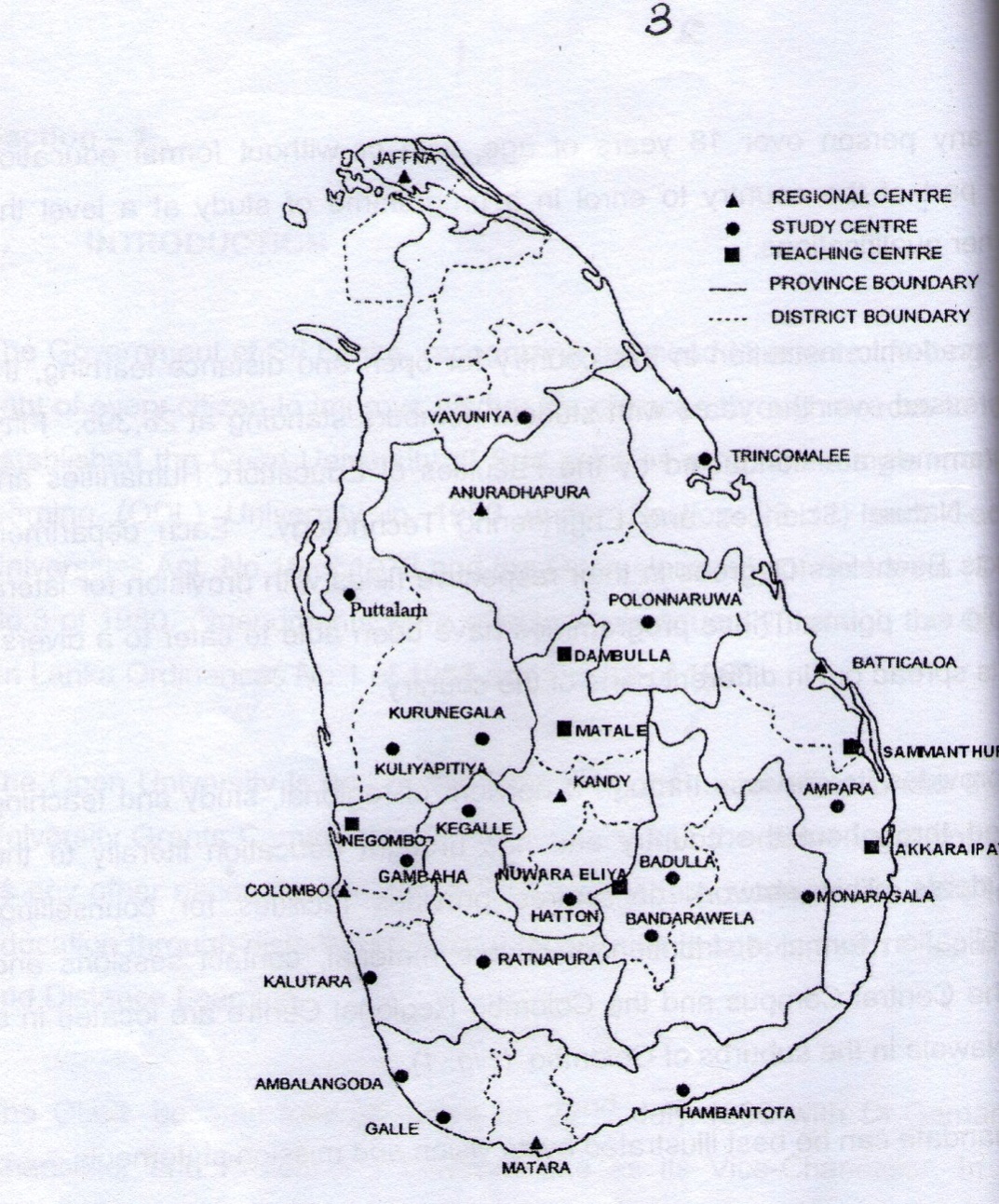 jpwe;j gy;fiyf;fofj;jpd; (cU 2) epWtdhPjpahd fl;likg;ghdJ>ODL gy;fiyf;fofq;fSf;Fhpa jdpr;rpwg;gpay;ghd gzpg;ghsh;fs;/  gpuhe;jpa fy;tpr; Nritfs;> fy;tprhh;njhopy;El;gKk; ClfKk; kw;Wk; nraw;ghLfSf;fhd epiyak;> Nghd;w Nkyjpf gjtpfs; jtpu kpfTNk ghuk;ghpa gy;fiyf;fofq;fis xj;Nj fhzg;gLfpd;wJ. Nte;jh; gjtp nfsutkhdjhf ,Uf;Fk; mNjNtis> Jiz Nte;jh; gpujhd epiwNtw;W mjpfhhpahthh;. nghJ epUthfk;> gjpTfisf; ftdpj;jy;> gy;fiyf;fofj;jpd; nrhj;J Mfpatw;Wf;F gjpthsh; nghWg;ghf ,Ug;ghh;. gPlq;fspd; gPlhjpgjpfs;> gzpg;ghsh;/ fy;tprhh; njhopy;El;gKk; Clfj;jpw;Fkhd epiyak;> gzpg;ghsh;/ gpuhe;jpa fy;tpr; Nritfs;> E}yfh;> nghUshsh;  MfpNahh; gy;fiyf;fofj;jpd; Vida mjpfhhpfshth;. (M) va;jy;fs;$l;Lj;jpl;lj;jpd; Kd;Ndw;wk; Nguitf;Fk; %jitf;Fk; mwpf;if rkh;g;gpf;fg;gl;Ls;sJ. $l;Lj;jpl;lk; vd;gJ> mile;j Kd;Ndw;wk; / Jz;LtpOk; njhiffs;> tPo;r;rpf;fhd xOq;fikg;Gf;fs; vd;gd fye;jhNyhrpf;fg;gl;L jPh;khdpf;fg;gLfpd;w gPlq;fspd; rigfs;> %jit> Nguit Mfpatw;wpd; epfo;r;rpepuyhFk;. HETC fUj;jpl;l nraw;ghLfSk;$l Nguitf;Fk; %jitf;Fk; mwpf;ifaplg;gl;Ls;sd.17>286 Gjpa gjpTfs; cl;gl 2013 Mk; Mz;L midj;J fw;if epfo;r;rpfspYk; gjpTnra;ag;gl;l nkhj;j khzth; vz;zpf;if 38>294 MFk;. mj;NjhL>kPsg; gjpTnra;jth;fspd; vz;zpf;if 21>008 MFk;. gPlq;fspy; fhzg;gLk; khzth; breakdown gpd;tUkhW: ml;ltiz 2 – 2013 k; Mz;Lf;fhd khzt gjpTfs;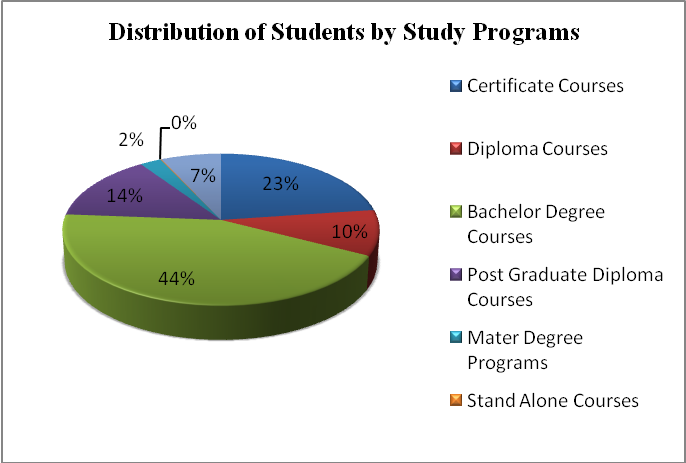 gy;fiyf;fofj;jpd; fy;tpr; Nritfs; (g.f.Nr) Neubahf Jiz Nte;jhpd; fPo; cs;sd. gpujpg; gzpg;ghsh;fs; njhpTnra;ag;gl;l gpuhe;jpa> fw;if epiyaq;fSf;F Ml;;Nrh;g;Gr; nra;ag;gl;ldh;. ,yq;if jpwe;j gy;fiyf;fof epfo;r;rpj;jpl;lq;fSf;F nghJthd tpz;zg;gg;gbtk; gad;gLj;jg;gLtJld; ,izaj;js tpz;zg;g trjpAk; mKy;gLj;jg;gl;lJ. tlf;F kw;Wk; Cth khfhzq;fis cs;slf;fpajhf fw;if epiyaq;fSf;Fg; nghUj;jkhd fhzpj;Jz;Lfis Fspahg;gpl;b> gJis Mfpa ,lq;fspy; fz;lwpa Vw;fdNt eltbf;if vLf;fg;gl;Ls;sJ. ,yq;if jpwe;j gy;fiyf;fofj;jpd; rpd;dj;ij Nkk;gLj;Jk; gzp njhlh;e;J Nkw;nfhs;sg;gl;LtUfpd;wJ. fy;tpr;nraw;ghl;Lr; nrayhw;Wif fy;tp> nghwpapay; njhopy;El;gk;> khDltpaYk; r%f tpQ;QhdKk;> ,aw;if tpQ;Qhdk; Mfpa ehd;F gPlq;fSk; ,skhdpg; gl;l epfo;r;rpfs;> gl;lg;gpd;gbg;G bg;Nshkhf;fs;> KJkhdpg;gl;l epfo;r;rpfs;> bg;Nshkhf;fs;> cah; rhd;wpjo;fs;> rhd;wpjo; fw;if epfo;;;;r;rpfs; (ml;ltiz 03) Mfpatw;iw toq;fp tUfpd;wd. ghuk;ghpa epfo;r;rpj;jpl;lq;fNshL njhopy;gapw;rp> njhopy;rhh;> nghJ tpopg;Gzh;T epfo;r;rpj;jpl;lq;fisAk;$l gy;fiyf;fofk; toq;fptUfpd;wJ. fw;wy; Xh; tho;ehs; njhopy;Kaw;rp  vd;w r%fj;jpd; khwptUk; Njitfis <Lnra;Ak; tifapy; ,J Fwpg;gplj;jf;fsT gq;fspg;Gr;nra;Js;sJ.  ml;ltiz 3 – RUf;fk; - fw;if epfo;r;rpfs;PGIE = Postgraduate Institute of English, CETMe = Center for Educational Technology and Media, ES = Environmental Studies UnitghltpjhdKk; fw;if mgptpUj;jpAk;> fw;gpj;jy;/ fw;wy;> khzth;fSf;fhd MjuT> gPlj;jpw;fhd MjuT> kjpg;gPLk; fzpg;gPLk; Nghd;w ODL ,d; midj;J tplaq;fspYk; juj;jpid Nkk;gLj;Jk; njhlh;r;rpahd eilKiwf;F jpwe;j gy;fiyf;fofk; mh;g;gzpj;J tUfpd;wJ.2013 Mk; Mz;L> vkJ gpujhd E}yfk; jdJ ngUk;ghyhd nghUl;fis ,izaj;js tsq;fshf khw;Wtjpy; Fwpg;gplj;jf;f Kd;Ndw;wj;ij mile;Js;sJ. tUlhe;j gl;lkspg;G tpoh 2013 Vg;uy; khjk; g.Qh.r.kh.k.,y; eilngw;wJ. ,g;gl;lkspg;G tpohtpNy> 2093 fy;tp gl;lg;gpd;gbg;G bg;Nshkh> 03 J}uf; fy;tp gl;lg;gpd;gbg;G bg;Nshkh> 68 tpN\l Njit fy;tp gl;lg;gpd;gbg;G bg;Nshkh> 25 Mrphpah; fy;tp (rh;tNjr) fiyKJkhdpg; gl;lq;fs;> 11 Mrphpah; fy;tp fiy KJkhdpg; gl;lq;fs;> 04 fy;tp KJkhdpg; gl;lq;fs; Mfpatw;iw fy;tpg;gPlk; toq;fpitj;jJ.,yq;if jpwe;j gy;fiyf;fofj;jpd; ghprspg;G itgtq;fs; 2013 Mk; Mz;L jdJ gpuhe;jpa> fy;tp epiyaq;fspy; eilngw;wd.tpUJfs;Njrpa tpUJ –‘fz;zPNuhNl jphpAk; tPjp’ vd;w kpfr; rpwe;j jkpo; rpWfijj; njhFg;Gf;fhd mur ,yf;fpa tpUjpid jpU. hP. KFe;jd; ngw;Wf;nfhz;lhh;. gphpTfisj; jhgpj;jy;2013 Mk; Mz;L ,uz;L gphpTs; jhgpf;fg;gl;ld. mitahtd: rh;tNjr fy;tprhh; njhlh;Gg; gphpT> Muha;r;rpg; gphpT vd;gdthFk;. rh;tNjr> Njrpa njhlh;Gfs; ,yq;ifapy; jpwe;j J}u fw;wy; tha;g;Gf;fis Nkk;gLj;Jk; nghUl;L> ,yq;if jpwe;j   gy;fiyf;fofkhdJ> gy rh;tNjr> Njrpa epWtdq;fSld; Ghpe;Jzh;T xg;ge;jq;fspy; ifr;rhj;jpl;lJ.,isQh; tptfhu jpwd; mgptpUj;jp mikr;rpdhy; nraw;gLj;jg;gLk; ,yq;if murhq;fj;jpw;fhd Njrpa ,isQh; nfhs;ifia tFg;gjpy; ,g;gy;fiyf;fofk; RWRWg;Gld; gq;Fgw;wptUfpd;wJ. xd;gJ khfhzq;fspNyAk; tpN\lkhf> NkhjYf;Fg;gpd;duhd ey;ypzf;f> kdpj mgptpUj;jpia Nkw;nfhs;Sk; ,r;re;jh;g;gj;jpy; ,isQh;fis tYT+l;Ltjw;fhd jilfis ,dq;fz;L rPuhf;Ftjw;fhd nghJf; nfhs;iff; fl;likg;Ng ,JthFk;.fy;tpg; gPlkhdJ> jfty; njhlh;ghly; njhopy;El;gj;ijAk; (j.njh.njh.) jpwe;j fy;tp tsq;fisAk; (jp.f.t) Mrphpah; fy;tp Ntiyj;jpl;lkhf xUq;fpizj;jy; njhlh;ghd Gj;jhf;f fUj;jpl;lnkhd;iw fdlh fw;wy; nghJeythaj;Jld; ,ize;J 2013 Mk; Mz;L Muk;gpj;Jitj;jJ. mT];jpNuypa rhh;s;]; ];Nuh;l; gy;fiyf;fofj;jpd; Nguhrphpah; n]hk; ehAL mth;fspd; cjtpAld; Mw;wiyf; fl;bnaOg;Gk; ,uz;L nraykh;Tfs; midj;J fy;tprhh; cWg;gpdh;fSf;fhfTk; elhj;jg;gl;ld.fy;tpj;njhopy;El;g kw;Wk; Clfg; gphpthdJ> vkJ fw;gpj;jy; nghUl;fis Neub ,izaj;js tbtpy; khw;WtjpYk; vkJ mYtyh;fSf;F khj;jpukpd;wp KO gy;fiyf;fof Kiwikf;fhfTk; Neub ,izaj;js fw;ifnewpg; nghUl;fis tpUj;jpnra;jy; njhlh;ghd nraykh;TfisAk; gapw;rpj;jpl;lq;fisAk; xOq;fikg;gjpNyAk; gpuj;jpNafkhd gq;fspg;nghd;wpidr; nra;JtUfpd;wJ.2013 Mk; Mz;L> CETMe  08 Neub ,izaj;js fw;ifnewp tbtikg;igAk; fw;ifnewpiaj; jahhpf;Fk; nraykh;TfisAk; Njrpa kl;lj;jpYk; 02 rh;tNjr nraykh;TfisAk; xOq;Fnra;jpUe;jJ. CETMe 2013 Mk; Mz;L> 32 Neub ,izaj;js fw;ifnewp mgptpUj;jpia ntw;wpfukhf G+h;j;jpnra;jpUe;jJ. jpiug;gl kw;Wk; njhiyf;fhl;rpiaj; jahhpj;jy;> jpiuf;fij vOJjy;> fkuhTf;fhd myq;fhuk; Nghd;wd gw;wpa FWfpa fw;ifnewpfisAk; bg;Nshkh fw;ifnewpfisAk; toq;f jw;NghJ jpl;lkpl;LtUfpd;wJ.,yq;if jpwe;j gy;fiyf;fofj;jpd; gpujhd tshfk;> gpuhe;jpa kw;Wk; fw;if epiyaq;fspd; cl;fl;likg;G juKah;j;jg;gl;Ls;sJ. CRC fl;blk; 2013 Mk; Mz;bd; gpw;gFjpapy; itgthPjpahf jpwe;Jitf;fg;gl;lJ. (,) 	jtWfSk; jPu;g;GfSk;2012 Mk; Mz;Lld; xg;gpLifapy;> 2013 Mk; Mz;L gjpTnra;ag;gl;l khzth;fspd; nkhj;j vz;zpf;ifapy; ngUksT Nkk;ghL fhzg;glhjNghjpYk; $l> tpN\lkhf fy;tprhuh kw;Wk; fy;tprhh; gzpg; Gwf;fzpg;Gf;fspdhy; Rkhh; 2012 Mk; Mz;bd; fhyhz;Lg; gFjp Nkhrkhfg; ghjpf;fg;gl;likapdhy; khzth; vz;zpf;if ,yf;FfSf;Fs; kdijf; ftuf;$bajhfTk; ed;whfTk; fhzg;gLfpd;wd.gy;fiyf;fofk; cyf mq;fPfhuk;ngw;w cah; fy;tp epWtdkhf ed;kjpg;ig Nkk;gLj;jNtz;bapUg;gjdhy;> KJkhdpkl;l gl;lg;gbg;G epfo;r;rpfSf;fhd gjpT mjpfhpf;fg;gly; Ntz;Lk;. Mifahy;> Muk;g kl;l <LghLfspyhd fy;tprhh; mYtyh;fspd; gzpr; Rikiaf; Fiwj;J gl;lg;gbg;G kw;Wk; gl;lg;gpd;gbg;G kl;lj;jpyhd epfo;r;rpj;jpl;lq;fSf;F mjpf kzpj;jpahyj;ij / Neuj;ij xJf;fNtz;ba mtrpak; Vw;gl;Ls;sJ. mbg;gilf; fw;ifnewpfs; nghJthf  cah; ju fw;gpj;jYf;F xg;ghf ,Ug;gjdhy;> tphpTiuahsh;fspd; ngWkjpahd Neuq;fs; mbg;gil kl;lf; fw;ifnewpfisf; fw;gpg;gjpy; tPzhfpd;wd vd;gJ njspthFk;. Mifahy;> midj;J mbg;gil kl;l fw;ifnewpfisAk; ,iltUif fy;tpapayhsh;fspd; cjtpAld; ntt;NtW Jiwfisf; nfhz;l xNu fw;if epfo;r;rpj;jpl;lkhf xNu Neuj;jpy; elhj;j cj;Njrpf;fg;gl;Ls;sJ. gy;fiyf;fofk; tUlj;jpy; xUKiw mbg;gilf; fw;ifnewpia tpsk;gug;gLj;jpgy;fiyf;fof fz;fhzpg;Gg; nghwpKiwapd; fPo; gy;fiyf;fof tshfj;jpw;F ntspNa tFg;Gf;fis elhj;j KbAk;.jw;Nghija rh;tNjr kw;Wk; r%f #oiy ehk; fUj;jpw;nfhs;fpd;wNghJ vkJ fl;lisr; rl;lj;jpd; rpy gphpTfs; epWtdk; Kiwahfj; njhopw;gLtjw;F Kl;Lf;fl;ilahff; fhzg;gLfpd;wd. Mifahy;> ehl;bd; khwptUk; r%f-nghUspay; #oiyAk; jw;Nghija cyf #oiktpidAk; fUj;jpw;nfhz;L GjpaNjhh; fl;lisr;rl;lj;ijj; jahhpf;fNtz;ba  mtruj; Njit Vw;gl;Ls;sJ.ADB-DEMPODL ,id tphpTgLj;Jtjw;fhd  ADB-DEMP ,d; cjtp 2010 Mk; Mz;L Kbtile;jJ. Nguitapdhy; epakpf;fg;gl;l cg FO NODES ,d; Kfhikj;Jtj;ijf; ifNaw;f jw;NghJ nraw;gl;LtUfpd;wJ.(<)	vjph;fhyj; jpl;lq;fs; epUthf kw;Wk; epjpr; nraw;ghLfis gpuhe;jpa epiyaq;fSf;F gutyhf;Fjy;. midj;J khtl;lq;fisAk; cs;slf;fp fy;tprhh; epfo;r;rpfis RES ,w;Fxg;gilf;Fk; tifapy;> epiya tiyaikg;ig tphpTgLj;jy;.  09 gpuhe;jpa epiyaq;fisAk; 24 fw;if epiyaq;fisAk; epWTtjd; %yk; Gtpapay; ePl;rpia tphpTgLj;jy;. Mq;fpyk;> j.njh.njh.> nkd; jpwikfs;> r%f xUq;fpizg;G Mfpatw;iw midj;J khzth;fSf;Fk; fl;lhakhf;Fjy; nfhOk;G > ntypf;fl rpiwf; ifjpfSf;fhd gapw;rpj;jpl;lq;fs; midj;Jf; fw;ifnewpfSk; Neub ,izaj;jsj;jpy; toq;fg;gLk; Njrpa Neub ,izaj;js J}uf; fy;tpr; Nritapidf; (Nj.Ne.J}.f.Nr)  ifNaw;FkhW cah; fy;tp mikr;Rld; Ngr;Rthh;j;ij eilngw;WtUfpd;wJ ehl;bd; jw;NghJs;s Nfs;tpapidf; fUj;jpw;nfhz;L jw;NghJs;s fw;if epfo;r;rpj;jpl;lq;fisAk; fw;ifnewpfisAk; nkhj;jkhf kPsha;Tnra;tjd; Kf;fpaj;Jtk; ghuJ}ukhdjhff; fUjg;gLfpwJKJkhdp kl;lj;jpyhd epfo;r;rpj;jpl;lq;fSf;fhf gjpTnra;ag;gl;l khzth;fs; nkhj;j vz;zpf;ifapy; 2% khj;jpuNk; MfNt> cyf mq;fPfhuk;ngw;w cah; fy;tp epWtdkhf ed;kjpg;ig Nkk;gLj;jNtz;Lkhapd; ,J ehk; fUj;jpw;nfhs;sNtz;ba gFjpfspy; xd;whFk; gy;fiyf;fofk; tUlj;jpy; xUKiw mbg;gil fw;ifnewpfSf;fhf tpsk;guk;nra;J vkJ fz;fhzpg;G nghwpKiwapd; fPo; gy;fiyf;fof tshfj;jpw;F ntspNa tFg;Gf;fis elhj;j KbAk;. vkJ fy;tprhh; Copah;fspd; gzpr; Rikia NkYk; Fiwf;fNtz;Lkhapd; vkJ Nkw;ghh;itAld; mbg;gilf; fw;ifnewpfSf;fhd ghPl;irapid elhj;Jfpd;w nghWg;gpid murhq;f ghPl;irj; jpizf;fsj;jpw;F xg;gilf;f KbAk.;  ehl;by; epytptUk; Nfs;tpapidf; fUj;jpw;nfhz;L jw;Nghija fw;if epfo;r;rpj;jpl;lq;fisAk; fw;ifnewpfisAk; kPsha;Tnra;jy;  fy;tprhh; ghltpjhdq;fisAk; ntt;NtW gPlq;fisAk; mbg;gilahff; nfhz;L gphpf;Fk; jw;Nghija nrad;Kiw khw;wg;glNtz;bAs;sJ; mj;NjhL> ,uz;il tpl mjpfkhd ntt;NtW Jiwfs; my;yJ ntt;NtW gPlq;fSf;fpilapy; tbtikf;fg;gl;l rpy fw;if epfo;r;rpj;jpl;lq;fspy; mwptpidAk; tsq;fisAk; gfph;e;jspf;f KbAk; 2013 Mk; Mz;L> epWtd hPjpahd kPsha;T (2Mk; Rw;W) 2013- ,yq;if jpwe;j gy;fiyf;fofk; gw;wpa kPsha;T mwpf;ifnahd;W gpuhe;jpa epiyaq;fis kPsf;fl;likf;fNtz;ba cldbj; Njitapid tYthf rpghhpRnra;jpUe;jJ. ,yq;if jpwe;j gy;fiyf;fofkhdJ> ,yq;ifapYs;s ghuk;ghpa mur  gy;fiyf;fofq;fspypUe;J jdpj;JtkhdJk; NtWgl;lJk; vd;w cz;ikiaf; fUj;jpw; nfhz;L mjd; mjpfhuk;> gzp vd;gtw;Wf;Fg; nghUe;jf;$bathW ,y.jp.g. ,d; xOq;fikg;G hPjpahd fl;likg;G kPsf; fl;likf;fg;glNtz;Lk; vd 2013 Mk; Mz;L Gjpa epWtd hPjpahd kPsha;T mwpf;if Fwpg;gpl;Ls;sJ4.  tsq;fspdJk;; khzth;fspdJk; tpguq;fs;	fy;tpg;gPlk;* FWq;fw;iffs;	DCA – ehs; guhkhpg;G cjtpahsu; 	PSA – Kd;ghlrhiy cjtpahsh;nghwpapay; njhopy;El;g gPlk;khDltpay; kw;Wk; r%f tpQ;Qhd gPlk;,aw;if tpQ;Qhd gPlk;5.  cs;ehl;L khzth;fspd; tpguk;:	fy;tpg; gPlk;* FWq;fw;iffs;nghwpapay; njhopy;El;g gPlk;khdpltpay; kw;Wk; r%f tpQ;Qhd gPlk;,aw;if tpQ;Qhd gPlk;ntspehl;L khzth;fspd; tpguk;:nghwpapay; njhopy; El;g gPlk;,aw;if tpQ;Qhd gPlk;07. fy;tp kw;Wk; fy;tprhuh cj;jpNahfj;ju;fspd;; tpguk;08.1  fy;tprhh; cj;jpNahfj;ju;fspd;; tpguk; - 201308.2  fy;tprhuh cj;jpNahfj;ju;fspd;; tpguk; - 2013Muha;r;rp> fz;Lgpbg;Gfs; kw;Wk; ntspaPLfspd; tpguq;fs; :fy;tpg; gPlk;nghwpapay; njhopy;El;g gPlk;khDltpay; kw;Wk; r%ftpQ;Qhd gPlk;,aw;if tpQ;Qhd gPlk;epfo;rpj;jpl;lq;fs;> fUj;juq;Ffs; kw;Wk; nrayku;Tfspd; tpguq;fs;fy;tpg; gPlk;nghwpapay; njhopy;El;g gPlk;khDltpay; kw;Wk; r%ftpQ;Qhd gPlk;,aw;if tpQ;Qhd gPlk;ngwg;gl;l tpUJfspd; tpguk;fy;tpg; gPlk;,aw;if tpQ;Qhd gPlk;12.1 njhlf;fg;gl;l Gjpa ghlnewpfspd; tpguq;fs; : (2011 ,y; Muk;gpf;fg;gl;lJ) 	fy;tpg; gPlk; 	nghwpapay; njhopy;El;g gPlk; khDltpay; kw;Wk; r%ftpQ;Qhd gPlk; ,aw;if tpQ;Qhd gPlk; Neuiy ,izg;G epfo;r;rpj;jpl;lq;fspd; tpguq;fs; fy;tpg; gPlk;	nghwpapay; njhopy;El;g gPlk; khDltpay; kw;Wk; r%ftpQ;Qhd gPlk;,aw;if tpQ;Qhd gPlk;13. kPz;nlOk; nrytpd tpguq;fs; :14.  %yjd nrytpd tpguq;fs; :15.  nraw;jpl;lq;fspd; tpguq;fs; : (cs;ehl;L/ntspehl;L epjpaplg;gl;lJ):16. nraw;jpl;lr; nrytpdk; (cs;ehl;L/ntspehl;L epjpaplg;gl;lJ)17.  epjp Kd;Ndw;wq;fspd; tpguq;fs; (nrytpdk;)18.  epjp Kd;Ndw;wq;fspd; tpguq;fs; (nghJ tUkhdk;)19.  epjprhh; nrayhw;wy; gFg;gha;T – 20132012 ,y; ngwg;gl;l cl;fl;likg;G trjpfs; : &gh. 26,000,000.00,t;twpf;ifAld; njhlu;Ggl;l VjhtJ NtW tpguq;fs;/nrayhw;wy;,yq;if jpwe;j gy;fiyf;fofk; epjpf; $w;Wf;fspw;fhd Fwpg;Gfs;1.	jpul;ba jfty;fs;1.1	nghJthdit ,yq;ifapy; ehLKOtJk; cs;s ,yq;if jpwe;j gy;fiyf;fofk; xd;WNru;f;fg;gl;L gjpTnra;ag;gl;l Muk;g nraw;ghl;L mYtyfk; ENfnfhil ehntytpy; mike;Js;sJ. fz;b> mEuhjGuk;> khj;jiw> aho;g;ghzk; kw;Wk; kl;lf;fsg;G Mfpa ,lq;fspy; gpuhe;jpa epiyaq;fs; mike;Js;sJ. NkYk;> 19 fy;tp epiyaq;fs; kw;Wk; 06 fw;gpj;jy; epiyaq;fs; ehL G+uhTk; jhgpf;fg;gl;Ls;sJ.1.2	rku;g;gpg;gjw;fhd mjpfhuG+u;tkhd jpfjp 2013 jpnrk;gu; 31 ,y; Kbtile;j Mz;bw;fhd gy;fiyf;fofj;jpd; epjpf; $w;Wf;fs; 2014 ngg;utup 25 ,y; epjpf; FOtpd; mq;fPfhuj;Jld; toq;Ftjw;fhf mDkjpf;fg;gl;bUe;jd. 2.	nghJf; fzf;fPl;Lf; nfhs;iffs;2.1		jahupg;gpd; mbg;gil epjpf; $w;Wf;fshdJ 2008 ,d; kPs; kjpg;gPl;bd; mbg;gilapy; epahakhd ngWkjpapYs;s epiyahd nrhj;Jf;fisj; jtpu;j;J tuyhw;W fpua mbg;gilapy; jahupf;fg;gl;bUe;jJ.  2.2	,zq;Fjy; $w;W epjpf; $w;Wf;fshdJ ,yq;if nghJj; Jiw fzf;fPl;L epakq;fspw;fikaTk; (v];vy;gpv];Vv];) jahupf;fg;gl;bUf;fpd;wJ. 2.3	xg;gPl;Lj; jfty;fs;gy;fiyf;fofj;jhy; fzf;fPl;Lf; nfhs;iffs; khw;wilahJ gpuNahfpf;fg;gl;lJld; Kd;ida Mz;Lld; Kuz;ghlw;wpUe;jJ. Kd;ida Mz;bDila njhiffs; kw;Wk; nrhw;nwhlu;fs; jw;Nghija Mz;L ru;g;gpg;gjw;F mtrpakhntd cWjpg;gLj;Jtjw;F kPs xOq;fikf;fg;gl;bUe;jJ.  2.4	nraw;ghL kw;Wk; rku;g;gpg;G ehzak;nfhLf;fy; thq;fs; ,lk;ngw;w Neuj;jpy; epytpa ehzakhw;W tPjj;jpy; ehzaq;fs; ,lk;ngw;Ws;s ,yq;if &ghtpw;F rfy ntspehl;L nfhLf;fy; thq;fy;fSk; khw;wg;gl;bUe;jJ. 3.	Kf;fpakhd fzf;fPl;Lf; nfhs;iffs;	kjpg;gPl;bd;; gad;ghL kw;Wk; tpsf;fTiufs;fzf;fPl;Lf; nfhs;iffspd; gpuNahfk; ghjpg;gpid Vw;gLj;Jkhntd;w tpsf;fTiufs;> kjpg;PLfs; kw;Wk; fUJNfhs;fs; kw;Wk; nrhj;Jf;fs;> nghWg;Gf;fs;> tUkhdk; kw;Wk; nrytpdq;fs; vd;gtw;wpd; mwpf;ifaplg;gl;l njhiffs; vd;gtw;wpid nra;tjw;F Kfhikj;Jtk; Ntz;Lfpd;w nghJj; Jiw fzf;fha;T epakq;fs; (v];vy;gpv];Vv];)> v];vy;vt;Mu;v]; kw;Wk; vy;NfVv]; vd;gd cWjpg;gLj;jp epjpf; $w;Wf;fspd; jahupg;it Kfhikj;Jtk; Ntz;Lfpd;wJ. tpsf;fTiufs; kw;Wk; ghjPLfs; rpy re;ju;g;gq;fspy; epahakhdnjd ek;gpf;if nfhz;L vjpghu;g;Gfis cs;slf;fp tuyhw;W mDgtq;fs; kw;Wk; Vida tplaq;fs; mbg;gilapy; mike;Js;sd. ghjPLfs; kw;Wk; Fwpj;Jiuf;fg;gLfpd;w fUJNfhs;fs; njhlu;e;J kPsha;T nra;ag;gLfpd;wJ. Fwpj;j fhyk; kw;Wk; vjpu;fhyj;jpy; VjhtJ ghjpf;fg;gLnkd czUk; khj;jpuj;jpy; ghjPLfs; jpUj;jg;gl;bUe;j fhyj;jpy; fzf;fPl;L ghjPLfspw;fhd kPsha;T Njitg;gl;lJ.  fzf;fPl;Lf; nfhs;iffisg; gpuNahfpf;ifapy; Kf;fpakw;w kw;Wk; Mgj;jhd gad;ghl;Lg; gFjpfspd; rpy gFjpfs; gw;wpa jfty;fs; epjpf; $w;Wf;fis ,izj;j fzf;Ffspy; mjpfsT Kf;fpakw;w jhf;fq;fs; gpd;tUk; Fwpg;Gf;fspy; cs;slf;fg;gl;Ls;sd.  4	Kf;fpakhd fzf;fPl;Lf;nfhs;iffs; fPNo Rl;bf;fhl;lg;gl;l fzf;fPl;Lf; nfhs;iffs; Kd;ida Mz;Lfspy; gad;gLj;jg;gl;ltw;Wld; fPNo Fwpg;gplg;gl;l fzf;fPl;Lg; nfhs;iffs; xg;gplg;gLfpd;wd.4.1	Mq;fpy gl;lg;gpd;gbg;G  epWtdj;jpw;F gad;ghl;L trjpfs; toq;fy; fpuak; 	kw;Wk; 	nghJ trjpfis tpu;thf;Fjy; nrytpdk; vd;gtw;wpy; Mq;fpy gl;lg;gpd;gbg;G 	epWtdj;jplkpUee;J ngwNtz;bajhf fzf;F itf;fg;gl;bUe;jJ.4.2	fy;tprhu; jpizf;fsq;fshy; elhj;jg;gl;l kw;Wk; ifNaw;fg;gl; MNyhrid 	nraw;jpl;lq;fs; kw;Wk; gy ntspthup epfo;r;rpj;jpl;lq;fs;> gy;fiyf;fof mr;rpl 	mr;rfk; kw;Wk; MNyhridahsu; kw;Wk; ntspehl;L ts epiyaj;jpd; (rP<Mu;rP) fPohd 	jfty; ,y;yk; vd;gtw;wpd; tUkhdk; CERC topfhl;ly; ,w;F mikthf cupa 	mgptpUj;jp epjpaj;jpw;F khw;wg;gl;bUe;jJ.4.3	gpizKwpfs; kw;Wk; cld;gbf;iffs; kPwpaik fhuzkhf ngwNtz;ba njhif &gh 	94>665>184.94 MFk;.4.4	jpiwNrupaplkpUe;J ngwg;gl;l %yjd khdpak; nrytopf;fhj %yjd khdpaj;jpd; fPo; 	KjyhtJ jlit fzf;fplg;gl;bUe;jJld; nrytopj;j njhiffs; gpd;du; nrytopj;j 	%yjd khdpa fzf;fpw;F khw;wg;gl;bUe;jJ. (Fwpg;G- 15)4.5	Mjdk; nghwpj;njhFjp kw;Wk; cgfuzq;fs;i)	nrhj;Jf;fspidg; ngWkjpaply;rpy nrhj;Jf;fspd; ngWkjpapy; nra;ag;gl;l jpUj;jq;fspd;gb Kd;ida Mz;L kPs;kjpg;gPl;L kpif rPuhf;fg;gl;bUe;jJ. Mz;bd; NghJ nfhs;tdT nra;ag;gl;l rfy nrhj;Jf;fSk; ,ilNeu; nryTfSldhd nfhs;tdTf; fpuaj;jpy; gjpag;gl;Ls;sd. 2008/12/31 ,w;F Kd;du; nfhs;tdT nra;ag;gl;l nrhj;Jf;fs; kPskjpg;gplg;glL gjpag;gl;Ls;sd. ii)	gy;NtW nraw;jpl;l epjpfspy; nfhs;tdT nra;ag;gl;l Mjdk; nghwpj;njhFjp kw;Wk; cgfuzq;fspd; ngWkjp ntspj;jug;gpdu; khdpaj;jpypUe;J %yjd topf;F gq;fspg;Gr; nra;tjw;F nraw;jpl;l epjpaf; fzf;fpypUe;J khw;wg;gl;bUe;jJ. (Fwpg;G- 16)   iii)	ed;nfhilfshfg; ngwg;gl;l Mjdk; nghwpj;njhFjp kw;Wk; cgfuzq;fs; 	%yjdkhf;fg;gl;L ,.f.ep 24 ,d;gb njhlu;Ggl;l nrhj;Jf;fspd; gad;gLj;jpa 	fhyj;jpw;F Nkyhdit tUkhdkhf fUjg;gl;bUe;jd. (Fwpg;G- 06)   iv)	Mjdk; nghwpj;njhFjp kw;Wk; cgfuzq;fs; vd;gd jpul;ba ngWkhdj;Nja;T 	fopj;j fpuaj;jpy; / kPs;kjpg;Gg; ngWkjpapy; fhl;lg;gl;Ls;sd. ngWkhdj; 	Nja;thdJ 	tUlk; xd;wpw;F gpd;tUk; tPjq;fspy; 1995.10.05 Mk; jpfjpa 649 	Mk; ,yf;f 	gy;fiyf;fof khdpaq;fs; Mizf;FOr; Rw;wwpf;ifapd;gb 	Neu;Nfhl;L 	Kiwapy; rhl;Ljy; nra;ag;gl;bUe;jJ.fl;blq;fs;						05%		jsghlq;fs;						10%		mYtyf cgfuzq;fs;				20%		E}yfg; Gj;jfq;fs;					20%		Nkhl;lhu; thfdq;fs;					20%		Ma;T$lk; kw;Wk; fw;gpj;jy; cgfuzq;fs;		20%		fbfhuq;fs;						20%		nghwp kw;Wk; ,ae;jpuk;				20%nfhs;tdT nra;j jpfjpapypUe;J ngWkhdj; Nja;T rhl;Ljy; nra;ag;gl;bUe;jJ. epiyahd nrhj;Jf;fspd; kPs;ngWkjpaplg;gl;l ngWkjpapy; ngWkhdj;Nja;T rhl;Ljy; nra;ag;gl;Ls;sJ. kPs;kjpg;G eilKiw fhuzkhf epiyahd nrhj;Jf;fspd; ngWkjp mjpfupj;jjd; tpisthy; epiyahd nrhj;Jf;fspd; ,e;j mjpfupj;j ngWkjpf;F rhl;Ljy; nra;ag;gl;l ngWkhdj;Nja;T ,e;j fzf;Ffspy; mjpfupg;igf; fhl;LfpwJ.epiyahd nrhj;Jf;fspd; kPs;kjpg;gPl;L eilKiw ,yq;if kjpg;gPl;lhsu; jpizf;fsj;jhy; nraw;gLj;jg;gLfpd;wJ. 2012 etk;gu; 16 ,y; ,y; ,Ue;J 2013 Mf];l; 13 tiuapy; gpujhd tshf fl;blk; kw;Wk; nfhOk;G gpuhe;jpa epiyaf; fl;blq;fs; vd;gtw;wpYs;s fhzpfspd; kjpg;gPl;bw;fhf ,ilf;fhy mwpf;ifia mtu;fs; toq;fpapUe;jdu;. toq;fg;gl;l ngWkjpfs; ,izg;G I ,y; fhl;lg;gl;Ls;sJ. 4.6	%yjd eilngWk; Ntiyfs;nrhj;Jf;fis Kjyhtjhf gad;gLj;Jk; Ntisapy; cupa nrhj;Jf;fs; fzf;fpw;F %yjd eilngWk; Ntiyfs; khw;wg;gl;Ls;sJ.4.7	nghUspUg;Gfs;nghUspUg;Gfs; Fiwe;j fpuak; kw;Wk; re;ijg; ngWkjp mbg;gilapy; kjpg;gplg;gLfpd;wJld; VjhtJ ,yhg tpisTfs; ,yhg el;lf; fzf;fpw;F nfhz;L nry;yg;gLfpd;wJ.jw;NghJ mike;J ,lj;jpd; nghUspUg;Gfs; gl;l fpuaj;jpy; nghUspUg;G gjpNtl;bw;F nfhz;Ltug;gLfpd;wJld; epiyikfis gpd;tUk; #j;jpuq;fis gad;gLj;jp fzf;fplg;ggLfpd;wJ.%yg; nghUs; - Kjy;tUjy; Kjy; nry;yy; mbg;gilapy; fzpf;fg;gLfpwJ 	 (FIFO)KbTg; nghUl;fs;- Neu; nghUs; fpuk;> Nru; ciog;Gf; fpuak; kw;Wk;; rhjhuz nraw;ghl;L ,aystpy; epiyahd cw;gj;jp Nke;jiyfspd; xJf;fPL vd;gtw;wpy;4.9	gzpf;nfhilf;fhd Vw;ghLfs; NritapYs;Nshu; 01 Mz;bidg; G+u;j;jpnra;ifapy; mt;thz;bypUe;J  rfy Copau;fspw;Fk; Xa;TngWk; NghJ nrYj;jNtz;ba gzpf;nfhilf;fhf fzf;Ffspy; KO Vw;ghLk; nra;ag;gl;bUe;jJ. ,e;j Vw;ghL ntspapy; KjyPL nra;ag;gl;bUf;ftpy;iy. 4.10	nghWg;Gf;fs; kw;Wk; Vw;ghLfs; 4.10.1	rfy mwpe;j nghWg;Gf;fSk; epjpf; $w;Wf;fs; jahupf;ifapy; fzf;fplg;gl;bUe;jJ.  4.10.2	ePjp kd;wk;/ njhopy;ePjpkd;w eLtu; jPu;g;Gf;fhf epYitapYs;s tof;F kPjhd epfoj;jf;f nghWg;Gf;fs; Vw;ghLnra;ag;gl;bUf;ftpy;iy.		4.1.3.	khztu; fl;lz kPsspg;gpw;fhd Vw;ghL ruhrupahf 2011 khztu; njhlu;Ggl;l 2012 	khztu; kPsspg;Gf;fs; mbg;gilapy; fzf;fplg;gl;lJ.4.10.4	khztu; fl;lzq;fspd; 2 % Vw;ghL khztu; cjtpg;z epjpaj;jpwF khw;wg;gl;lJld; mwpifapLfpd;w fhyj;jpw;fhd nrytpdkhf fUjg;gl;lJ.4.11	tUkhdk; kw;Wk; nrytpdk; 4.11.1	tUkhd ,dq;fhzy;murhq;f khdpak;> gy;fiyf;fof khdpaq;fs; Mizf;FOtplkpUe;jhd khdpak;> ghlnewpf; fl;lzq;fs;> cs;sf tsq;fspypUe;J cUthf;fg;gl;l tUkhdk;> KjyPl;L tl;b vd;gtw;wpidf; nfhz;Ls;s tUkhdk; ml;LW mbg;gilapy; fzf;fplg;gl;bUe;jJ. murhq;f khdpak; ngWtdT mbg;gilapyy; fzf;fplg;gl;bUe;jJ. khztu;fsplkpUe;J ngwg;gl;l ghlnewpf; fl;lzk; gjpT nra;j Neuj;jpy; tUkhdkhf ,dq;fhzg;gl;bUe;jJ. 4.11.2 	NODES ,ypUe;J fpilf;f Ntz;ba &gh 36>993>600.00 xNu mikr;rh; ,Ug;gjdhy; fzf;fpyplg;gltpy;iy NkYk; vjph;fhyj;jpYk; ,J fpilg;gjw;fhd rhj;jpak; ,Uf;ftpy;iy. NODES ,w;fhd nfhLg;gdTk; $l ml;LWthf fzf;fplg;gltpy;iy.4.11.3	nrytpd mq;fPfhuk;nrytpdkhdJ nraw;jpl;lq;fs;/ fUj;jpl;lq;fs; %yk; gFDg;gha;T nra;ag;gl;bUe;jJld; gy;fiyf;fof khdpaq;fs; Mizf;FO kw;WK; nghJthd tbt mwpf;ifaply; Kiwik %yk; toq;fg;gl;l topfhl;ly;fspd; mbg;gilapy; tpj;jpahrkhd nrytpdpd; gpufhuk; tifg;gLj;jg;gl;bUe;jJ.5.	Kd;ida jtWfis Nehf;fpr;nrd;w tpsf;fTiu 2009 ,ypUe;J 2012 tiuapyhd Ehyf Gj;jfq;fSf;fhd Nja;khd xJf;fj;jpd; fPo; fhzg;gl;l &gh 17>258>350.13 2012 fzf;fpw;F vLf;fg;gl;bUe;jJ.DEMP ,ypUe;J fpilf;fg;ngw;w nrhj;Jf;fSf;fhd Nja;khd xJf;fj;jpd; fPo; fhzg;gl;l gpd;tUtd 2012 fzf;fpw;F vLf;fg;gl;bUe;jJ.fl;blk;				-	16>629>444.11nghwpAk; ,ae;jpuKk; 		-	125>294>302.60jsghlKk; nghUj;Jjy;fSk; 	7>143>002.10mYtyf cgfuzq;fs; 	-	126>136>386.40DEMP ,ypUe;J fpilf;fg;ngw;w Ma;T$l cgfuzq;fs; &gh 60>001>456.60 ,d; Nja;khd xJf;fj;jpw;F Nkyhf 2012 fzf;fpw;F vLf;fg;gl;bUe;jJ.   ,yq;if jpwe;j gy;fiyf;fofk;Kd;ida 5 Mz;LfspYs;s epjp ntspg;gLj;jy;fs;Muha;r;rp> Gj;jhf;fk;> ntspaPLfs; gw;wpa tpguq;fs; fy;tpg; gPlk; nghwpapay; njhopy;El;g gPlk; eilngw;W tUk; Muha;r;rp tpguq;fs;  ntspaPLfs; epfo;r;rpj;jpl;lq;fs;> fUj;juq;Ffs;> nraykh;Tfs; gw;wpa tpguq;fs;: khdpltpay; kw;Wk; r%f tpQ;Qhd gPlk; rl;lf; fw;ifj; Jiw nkhopf; fw;ifj; Jiwfyhepjp b. NjNte;jpuh ‘cWg;G %jit cg FO-tUlhe;j fy;tprhh; mkh;Tfs; 2013,y;- rkh;g;gpf;fg;gl;lJ fyhepjp tP. Nkjtj;Njnfju‘Rje;jpu nkhop’ v];.vy;.V.rp.vy;.V.vy;.v]; rh;tNjr khehL> [_d; 2013>nfhOk;GjpUtjp gp.Nf.gP. mNg#hpa> N[.rp.vd;. Gs;Nsehafk;,yq;ifapy; Ngr;rpd; tpidj;jpwd; gw;wpa jdpahh; Mrphpah;fspd; mDgtf; fUj;Jf;fSk; ghlrhiy tpLifahsh;fSf;fhd nrtpkLj;jy;Mq;fpy FWq; fw;ifnewpfSk;-  tUlhe;j fy;tprhh; mkh;Tfs; 2013,y;- rkh;g;gpf;fg;gl;lJ. fyhepjp fhQ;rdh th;zghy ‘kjhpd; a`dl;l’ 2010 ghuhSkd;wj; Njh;jypy; ngz;fspd; gq;Fgw;Wjypd; gpujpepjpj;Jtk;’ -,yq;if jpwe;j  gy;fiyf;fofj;jpd; tUlhe;j fy;tprhh; mkh;Tfs; 2013,y;- rkh;g;gpf;fg;gl;lJ fyhepjp Nf.Mh;.vk;. j rpy;th kjpg;gPl;bw;fhd rpwg;Gg; gFjpfs;: khzth;fspd; Ngr;R> vOj;jhw;wy; kPjhd mtw;wpd; jhf;fq;fs;(2013)- rP.<.vy;.rP. Ma;Tf;fUj;juq;fpy;rkh;g;gpf;fg;gl;lJ > rpq;fg;G+h; Njrpa gy;fiyf;fofk;ntspaPLfs; :nkhop tFg;giwapy; cj;jpapidg; Nghjpj;jy;: gpur;rpidfs;> mf;fiwfs;> rhj;jpag;ghLfs; (2011/2012) tp];lh]; ,jo;>jpwe;j  gy;fiyf;fofk;> ehtygzpfSk; vOJk; cj;jpapidg; gad;gLj;jYk; : tiujy; rhj;jpakhFkh? rl;l> r%f tpQ;Qhd ,jo;>[p.v];.hp.vg; rpq;fg;G+h; jpUkjp I.vd;.N[. NghfKt ‘RUf;fk; vOJk;NghJ <.v];.vy;. khzth;fs; gad;gLj;jpa cj;jpfs; gw;wpa gFg;gha;T’(2011/2012) tp];lh]; ,jo;>thy;.7: njhlh; 1 (khDl> r%f tpQ;Qhd gPlq;fspd; ,jo;>jpwe;j  gy;fiyf;fofk;)‘,yq;if jpwe;j  gy;fiyf;fofj;jpy; nghJ fy;tprhh; Nehf;fq;fSf;fhd Mq;fpyj;jpd; (ngh.f.Neh.M) nraw;jpwd; gw;wpa khzth; mDgtf; fUj;Jf;fis Muha;jy;’>‘,yq;if jpwe;j  gy;fiyf;fofj;jpd;  tUlhe;j fy;tprhh; mkh;Tfs; (2012),y;- rkh;g;gpf;fg;gl;l ,ize;j Ma;Tf; fl;Liu> 2013 ngg;uthp> khehl;Lf; Fwpg;Gf;fspy; RUf;fk; ntspaplg;gl;lJ.‘L2 Summarizatin ,d; nraw;wpwid Nkk;gLj;j KbAkh: nryTfSk; eyd;fSk;’- ‘,yq;if jpwe;j  gy;fiyf;fofj;jpd;  tUlhe;j fy;tprhh; mkh;Tfs; (2013) ,y;- rkh;g;gpf;fg;gl;l Ma;Tf; fl;Liu> 2013 etk;gh;> khehl;Lf; Fwpg;Gf;fspy; RUf;fk; ntspaplg;gl;lJ.jpUkjp Mh;.vy;.V.vd;. uztPunjsptw;w epiyaq;fSk; vy;iyfSk;:  ‘Mfha khw;wk;’ ,y; gpur;rpidfis tphpTgLj;jy;> 2MtJ tUlhe;j rh;tNjr Muha;r;rpf; fUj;juq;F > rpwp [ath;jdGu gy;fiyf;fofk; 2013. cs;ehl;L czh;tpid cUthf;Fjy;: Mfha khw;wj;jpy; ngz;fs; tpUj;jp> cWjpahd rPd nkhop gw;wpa Ma;T> nghJeytha ,yf;fpa  ,yq;ifr; rq;fk;> 7MtJ khehL> 2013NgAUtq;fSk; rkaKk;: Fog;gk; epiwe;j tPL>; ‘Gyk;ngah;e;j njhOtkhf re;jpud; rphpj;jhy;’> ,yq;if jpwe;j  gy;fiyf;fofj;jpd;  tUlhe;j fy;tprhh; mkh;Tfs; (2013)jpU. yhy; nkjtj;Njnfjumikjpaw;wtpyq;Ffis cs;Ns mikjpg;gLj;Jjy;: fhydpj;Jtj;jpw;Fg; gpd;duhd rPw;wk;> vjph;g;Gj;jd;ik> gphpj;jhdpa Nkhjy;fs;- ,yq;ifmirthl;l ,ir czh;r;rpg;ghly;fspd; jdpj;Jtq;fs; (nghJeytha nkhop> ,yf;fpa ,yq;ifr; rq;fj;jpd; tUlhe;j khehL 2013,y; rkh;g;gpf;fg;gl;lJ) ‘kpfg; gz;ilafhyj;jpy; kdpjNdh caphpdq;fNsh fhzg;gltpy;iy’rpq;fs jkpo; goq;fijfspy; fhzg;gLk; Mz;ikr;rhh;G rk;gpujhaq;fs; (,yq;if jpwe;j  gy;fiyf;fofj;jpd;  tUlhe;j fy;tprhh; mkh;Tfs; 2013,y; rkh;g;gpf;fg;gl;lJ)01 ehty; (2012 fpul;bdd; tpUjpid ntd;Ws;sJ)jpUkjp [_b Gs;isehafk;,yq;ifapy; ghlrhiy tpLifahsh;fSf;fhd Mq;fpy Ngr;R> nrtpkLj;jy; FWq; fw;ifnewpfspd; tpidj;jpwd; gw;wpa jdpahh; Mrphpah;fspd; mDgtf; fUj;Jf;fs;> gp.Nf.gP.mNg#hpa>N[.rp.vd;. Gs;Nsehafk;;- rkh;g;gpf;fg;gl;lJ jpUkjp khdpf;a nfhbj;Jtf;F ,yq;ifahpd; Njrpa jdpj;Jtj;ijAk; tYthd cwTfisAk; tiujy;: ghy nghJgpl;batpd; ‘aho;g;ghzk;’>‘gUj;jpj;Jiw’ ,id kPs thrpj;jy; >rkh;g;gpf;fg;gl;lJ> 7MtJ  v];.vy;.V.rp.vy;.V.vy;.v]; rh;tNjr khehL> [_d; 2013‘kjhpd; a`dl;l >; ,yq;if 2010 ghuhSkd;wj; Njh;jy;> 2011 cs;@uhl;rpj; Njh;jy;fspy; Rtnuhl;bfs;> gpur;rhuq;fs;> ngz; Ntl;ghsh;>fyhepjp  Nf. th;zghyTld; rkh;g;gpf;fg;gl;lJ tUlhe;j fy;tprhh; mkh;Tfs; >  jpwe;j  gy;fiyf;fofk; - 2013,yq;ifahpd; Njrpa jdpj;Jtj;ijAk; tYthd cwTfisAk; tiujy;: ghy nghJgpl;batpd; ‘aho;g;ghzk;’>‘gUj;jpj;Jiw’ ,id kPs thrpj;jy;  (fl;Liu) gPdpf;]; ,jo; 2014 (epYitapYs;sJ) Jiw: Kfhikj;Jf; fw;iffs;  ,jo;fs;rptNyhfjhrd; tP.> rpahNthNgh lgps;A.A.(2013). epWtd hPjpahd Cf;Ftpg;Gk; Gj;jhf;ff; nfhs;ssit ,ilepd;wpizj;jYk; : ,yq;ifapy; Mil> Gilitf; ifj;njhopy; Jiwapd; mwpTrhh; %yjdk;. Kfhikj;Jtk;> epjp gw;wpa vl;lhtJ rh;tNjr khehl;by; rkh;g;gpf;fg;gl;l Ma;Tiu (I.Mh;.rp.vk;.vg;.2013)> 2013 brk;gh; 13> nfhOk;G gy;fiyf;fofk;> ,yq;if.rptNyhfjhrd; tP.> rpahNthNgh lgps;A.A.(2013).Gj;jhf;ff; nfhs;ssT kPjhd ,ilepiy rPuhf;fk; Vw;gLj;Jk; jhf;fk; : ,yq;ifapy;  Gilitf; ifj;njhopy; Jiwapd; mwpTrhh; %yjdKk; Gj;jhf;ff; nfhs;ssTk;. ,t;tha;Tiu MwhtJ I.v];.gP.I.vk;. Gj;jhf;f Ma;Tf; fUj;juq;fpy; rkh;g;gpf;fg;gl;lJ – Mrpa E}w;whz;by; Gj;jhf;fk;> 2013 jprk;gh; 8-11> nky;Nghd;> mT];jpNuypah.   T+> rpahNthNgh>  rptNyhfjhrd; tP.> rpNahq; vy;. (2013).Gj;jhf;ff; nfhs;ssT kPjhd rPuhf;fk; Vw;gLj;Jk; jhf;fk; : ,yq;ifapy;  Milf; ifj;njhopy; Jiwapd; mwpTrhh; %yjdKk; Gj;jhf;ff; nfhs;ssTk;. ,t;tha;Tiu cyf cw;gj;jpAk; rPdhTk; vd;w  xd;gjhtJ  rh;tNjr Ma;Tf; fUj;juq;fpy; rkh;g;gpf;fg;gl;lJ  (c.c.rP 2013)> 2013 nrg;jk;gh; 7-8> rp[pahq; gy;fiyf;fofk;> `q;N]h> rPdh.  T+> rpahNthNgh>  rptNyhfjhrd; tP.(2013gp). rpwe;j nrayhw;wYf;fhd Gj;jhf;ff; nfhs;ssT : ,yq;ifapy;  Milf; ifj;njhopy; Jiwapd; mwpTrhh; %yjdKk; xOq;fikg;G hPjpahd nrayhw;wYk;. Kd;Ndw;w Kfhikj;Jt tpQ;Qhd ,jo;> thy;.1 (,y.3)> 273-277. Kfhikj;Jt njhopy;El;g> tpQ;Qhdk; gw;wpa   rh;tNjr khehl;by;; rkh;g;gpf;fg;gl;lJ (K.njh.tp.r.kh) 2013 nrg;jk;gh; 1-2> gP[pq;> rPdh.    T+> rpahNthNgh>  rptNyhfjhrd; tP.(2013). Gj;jhf;ff; nfhs;ssTf;fhd mwpTrhh; %yjdk;:  Gj;jhf;fj;jpw;fhdNjhh; vz;zf;fU hPjpahd khjphp>rh;tNjr th;j;jf> nghUspay;> epjp ,jo;> 4(3)>139-144. Ma;Tiu Gj;jhf;fk;>th;j;jfk;> nghUspay; njhlh;ghd rh;tNjr  khehl;by;; rkh;g;gpf;fg;gl;lJ (G.t.ngh.r.kh 2013)> 2013 [_d; 15-16> nfhOk;G> ,yq;if. T+> rpahNthNgh>  rptNyhfjhrd; tP.(2013). mwpTrhh; %yjdKk; ,yq;ifapy;  Milf; ifj;njhopy; Jiwapd;  cWjpahd nrayhw;wy; kPjhd mjd; jhf;fKk; >;  Kfhikj;Jt tpQ;Qhd tphpTiuf; Fwpg;Gf;fs;: nghUshjhu> thzpgKfhikj;Jt> fy;tpg; Gj;jhf;fk; > 17(1)> 320-326.nghUshjhu> thzpgKfhikj;Jt> fy;tpg; Gj;jhf;fk;  gw;wpa  rh;tNjr khehl;by;; Ma;Tiu rkh;g;gpf;fg;gl;lJ ((ngh.th.K.f.G.2013) Nk 22-23> gP[pq;> rPdh.    rptNyhfjhrd; tP.>T+> rpahNthNgh>  (2013gp). vjph;fhyj;Jf;fhd ngWkjp  thzpg khjphp : Xh; rhjhuz xOq;fikg;Gf;fhd Xh; rpf;fyhd xOq;fikg;G. thzpgj;jpy; Gj;jhf;fj;jpd; gq;F njhlh;ghd 5MtJ rh;tNjr khehl;by;; Ma;Tiu  rkh;g;gpf;fg;gl;lJ . 2013 Nk 16-17> I.vg;.I.vk;. th;j;jfg; ghlrhiy> ngq;f@h;> ,e;jpah. rptNyhfjhrd; tP.>T+> rpahNthNgh>  (2013V). njhopy;jUeh;-njhopy;ngWeh; ghpkhw;wk; r%f kw;Wk; nghUspay; ghpkhw;wj;jpd; kPJ Vw;gLj;Jk; jhf;fk;: ,yq;ifapy; cs;xg;ge;jj; njhopy; gw;wpa Ma;T. gy;ghpkhd Muha;r;rp gw;wpa Mrpa ,jo;> thy;.2> (ntspaPL 4)> 1-16.fhkpdp vy;.gP.v];.> VidNahh;. jpwe;j fw;wy; fw;ifnewpf;fhd nryT gw;wpa Ma;T: ,yq;if Neubf; fs Ma;T>  gy;ghpkhd Muha;r;rp gw;wpa Mrpa ,jo;> thy;. 2> ntspaPL 2> 2013 ngg;uthp.mNgNrfu> espd;> tpf;ukrpq;f> Mde;j. tpw;gidahsh;fspd; re;ijg;gLj;jy; kw;Wk; thbf;ifahsiu ,yf;fhff;nfhz;l cwT: tq;fpfsplkpUe;J fw;Wf;nfhs;sy; - epjpr; Nrit Kfhikj;Jtk; gw;wpa rh;tNjr ,jo; thy;. 6> ,y.1> 2013 . rk;gpf vr;.b.b. >‘ tq;fpg; Nghl;bAk; ,yq;ifg; nghUshjhuj;jpy; mjd; rpf;fy;fSk;’ gw;wpa jdJ fyhepjp Muha;r;rpapidg; G+h;j;jpnra;jhh;> gl;lf; fw;if gPlk;> nfhOk;Gg; gy;fiyf;fofk;> 2013. khehLfhkpdp vy;.gP.v];.> VidNahh;. X.b.vy;. fw;ifnewpf;fhd nryT gw;wpa Kd;Ndw;wq;fs; :,yq;if jpwe;j  gy;fiyf;fofj;jpd; mDgtk;. njhiyf; fy;tp  rh;tNjr khehl;L ,af;Feh; FOkk;> nksyhdh Mrhj; Njrpa ch;J gy;fiyf;fofk;> fr;rpNghyp> i`jughj; 2013.espd; mNgNrfu>  Mde;j tpf;ukrpq;f>Kfhikahshpd; cUkhw;w jiyikj;Jtk; tpw;gidahshpd; thbf;ifahsh; njhlh;G kPJ Vw;gLj;Jk; jhf;fk;-,yq;ifapy; th;j;jf tq;fpj; Jiw gw;wpa Ma;T> - I.rp.vk;.V.rp.2013 : Kfhikj;Jt Mrpa E}w;whz;L Ma;Tiu gw;wpa rh;tNjr khehL- KOikahd Ma;Tiu : epWtfk;- N[.rp.A. rpq;fg;G+h;: 600 Nky; Njhk;rd; tPjp> rpq;fg;G+h; 574421luy; j FW];> espd; mNgNrfu>  Mde;j tpf;ukrpq;f>ehk; cz;ikapy; Nghl;bj;jd;ikAilath;fsh: Aj;jj;jpw;Fg; gpd;duhd ,yq;ifapd; cy;yhrj;Jiw - I.rp.vk;.V.rp.2013   -: Kfhikj;Jt Mrpa E}w;whz;L Ma;Tiu gw;wpa rh;tNjr khehL- Ma;Tiu- RUf;fk; : epWtfk;- N[.rp.A. rpq;fg;G+h;: 600 Nky; Njhk;rd; tPjp> rpq;fg;G+h; 574421espd; mNgNrfu>‘ tq;fpfspy;  tpw;gidahshpd;  re;ijg;gLj;jiy ,yf;fhff;nfhz;l cwT : mJ ghy; czh;jpwd; nfhz;ljh?>,yq;if jpwe;j  gy;fiyf;fofj;jpd;  tUlhe;j fy;tprhh; mkh;Tfs; 2013 n[guh[fPh;j;jp rP.> NyhNgh V.rp.> N`tNf rP.(2013).‘Ruq;f Kbtpy; ntspr;rk; - Aj;jj;jpdhy; ghjpf;fg;gl;l ,isQh; Ez;flidf; nfhs;tdT nra;tjw;fhd Nehf;fk;’> V.vd;.,]l;.vk;.V.rp. 2013> xf;Nyz;l;> brk;gh; 1-4.n[guh[fPh;j;jp rP.> (2013). ‘$l;lhd;ik r%fg; nghWg;G Ntiyj;jpl;lq;fspy; re;ijg;gLj;Jeh;fspd; gq;F ($.r.ngh)> V.vd;.,]l;.vk;.V.rp. 2013> xf;Nyz;l;> brk;gh; 1-4gp. ep\he;j> Nf.gP.N[.vk;. gjpud :  ,yq;ifapy; v];.vk;.<. Jiwapd; njhopy;Kaw;rpahsh;fs; gw;wpa Ratpguk; >; Cf;Ftpg;Gf;fs;> czug;gl;l ntw;wpf; fhuzpfSk; gpur;rpidfSk;. Mrpa E}w;whz;L-2013 I  Kfhikj;Jtk; nra;jy; njhlh;ghd rh;tNjr khehL> rpq;fg;G+h; ‘];gphpq;yh;’ ,Yk; ntspaplg;gl;lJ  fSMur;rp I.gP.> ntypfkNf v];.v];. (2013). ,yq;ifapy; (A.hP.vg;.-8?)  gy;fiyf;fof epH;thf cj;jpNahfj;jh;fspd; gy; jpwik gw;wpa Ratpguk; >; th;j;jf kw;Wk; jfty; njhlh;ghd 4MtJ rh;tNjr khehL (t.j.r.kh-2013) >; th;j;jf > Kfhikj;Jtf; fw;if gPlk;> fsdp gy;fiyf;fofk;  (ISBN 978-955-4563-17-9) (jpU.I.gP.> fSMur;rp > Kfhikj;Jtf; fw;ifj; Jiwapd; KO Neu MNyhrfuhthh;)ntspaplg;gl;l Gj;jfq;fs; Mrphpah;>espd; mNgNrfu ‘rpwP yq;fh Mh;jpfal;l NjrPa gpuNt\af;’ (,yq;ifg; nghUshjhuj;jpw;fhd cs;ehl;L mZFKiw)ntspaPl;lhsh;fs; - rfpa;ah gg;spNf\d;ntspaplg;gl;l Mz;L – 2013 Mf];l;ISBN-978-955-4645-03-5jpU. vd;. ghyKuspMuha;r;rp> Gj;jhf;fk;> ntspaPLfs; gw;wpa tpguq;fs; :Muha;r;rpntspaPLfs;/ njhlh;ghly;fs; ,jopay; fl;Liufs; ghyKuspvd;.> 2011> ,ul;ilg; gw;whf;Fiwg; gpur;rpid gw;wpa mDgthPjpahd gFg;gha;T  : ,yq;ifaplkpUe;J rhd;wpjo; ‘Kfhikj;Jt ,jo;> Kfhikj;Jt gPlk;> ,yq;if njd; fpof;Fg; gy;fiyf;fofk;>  (rptuh[rpq;fj;Jld; ,ize;J) ghyKuspvd;.> 2010> ,yq;ifapy; murhq;fr; nrytpdj;jpw;Fk; nghUshjhu tsh;r;rpf;Fkpilapyhd capNuhl;lkhd njhlh;gpid mDgthPjpahd Muha;jy; Kfhikj;Jt ,jo;> Kfhikj;Jt gPlk;> ,yq;if njd; fpof;Fg; gy;fiyf;fofk;>  (rptuh[rpq;fj;Jld; ,ize;J) ghyKuspvd;.> 2008> njhopy;tha;g;Gj; njhlh;ghd nfa;Ndrpa> ghuk;ghpa Nehf;Ffs; gw;wpa gFg;gha;T>gy;fiyapy; ntspaplg;gl;lJ >; ( Mz;Lf;F ,UKiw jkpopy; ntspahFk; eLepiyahd ,jo;> fiyg; gPlk; ntspapLfpd;wJ> Nguhjidg; gy;fiyf;fofk;) gf;.181-193. ghyKuspvd;.> 2006> ,yq;ifapy;  ntspehl;L Neub KjyPLk; nghUshjhu tsh;r;rpAk; > ,yq;if tptrha nghUspay; rq;f ,jo;> (nghf`tj;jTld; ,ize;J)gf;.37-55.tphpTgLj;jg;gl;l RUf;fk; ghyKuspvd;.> 2013> ,yq;ifapy; cz;ikahd Vw;WkjpfspdJk; nghUshjhu tsh;r;rpfspdJk; capNuhl;lq;fs; : Jiz xUq;fpizg;G gz;izf;fhtyh; fhuzfhhpaj; njhlh;Gg; ghpNrhjidfspypUe;J fpilj;j rhd;W. ,yq;if jpwe;j gy;fiyf;fofj;jpd; tUlhe;j fy;tprhh; Muha;r;rp mkh;T (rptuh[rpq;fj;Jld; ,ize;J) gf;.273-275.  ghyKuspvd;.> 2013>,yq;if gzg; ghpkhw;w tPjq;fspd; capNuhl;lkhd elj;ij : Ie;J thzpg gq;fhspfsplkpUe;J fpilj;j rhd;W.,yq;if jpwe;j gy;fiyf;fofj;jpd; tUlhe;j fy;tprhh; Muha;r;rp mkh;T (rptuh[rpq;fj;Jld; ,ize;J) gf;.276-280.   ghyKuspvd;.> 2011> gzg; ghpkhw;w tPjk; gztPf;fj;jpw;Ff; fhuzkh? : ,yq;ifaplkpUe;J  mDgthPjpahd rhd;W. ,yq;if jpwe;j gy;fiyf;fofj;jpd; tUlhe;j fy;tprhh; Muha;r;rp mkh;T (rptuh[rpq;fj;Jld; ,ize;J) gf;.353-357.     ghyKuspvd;.> 2008> ,uj;jpdGhp khtl;lj;jpy; Mgj;jhd kz;rhpTg; gpuNjrq;fspy; thOk; kf;fs; ,lk;ngah;tijj; jPh;khdpf;Fk; fhuzpfs; >Nguhjidg; gy;fiyf;fof Muha;r;rp mkh;Tfs; : eltbf;iff; Fwpg;GfSk; RUf;fq;fSk; - Ng.g.M.m.>(mjgj;J> jpUr;nry;tj;Jld; ,ize;J)ghyKuspvd;.> 2007> ,yq;ifapy;  ntspehl;L Neub KjyPLk; nghUshjhu tsh;r;rpAk; : fhuzfhhpaj; njhlh;G mZFKiw>Nguhjidg; gy;fiyf;fof Muha;r;rp mkh;Tfs; : eltbf;iff; Fwpg;GfSk; RUf;fq;fSk; - gf;.355-356.     RUf;fq;fs;ghyKuspvd;.> 2012>  czT tpiyNaw;wKk; mjd; capNuhl;lj;jpdJk; ePz;l epidT> ,yq;ifaplkpUe;J fpilj;j rhd;W> aho;g;ghz gy;fiyf;fofj;jpd; rh;tNjr; Muha;r;rp  khehL>(rptuh[rpq;fj;Jld; ,ize;J) ghyKuspvd;.> 2012> gpujhd Ie;J thzpg gq;fhspfspd; ehzaq;fSf;nfjpuhf ,yq;if gzg; ghpkhw;w tPjq;fspd; capNuhl;lkhd elj;ij gw;wpamDgthPjpahd gFg;gha;T:aho;g;ghz tpQ;Qhd rq;fk;> tUlhe;j Muha;r;rp mkh;T  (rptuh[rpq;fj;Jld; ,ize;J) ghyKuspvd;.> 2012> ,yq;ifapy; nghUshjhu tsh;r;rpf;Fk; Vw;WkjpfSf;Fk; ,ilapyhd  capNuhl;lkhd gpizg;Gf;fs; >; Jiz xUq;fpizg;G gz;izf;fhtyh; fhuzfhhpaj; njhlh;Gg; ghpNrhjidfspypUe;J fpilj;j rhd;W.aho;g;ghz tpQ;Qhd rq;fk;> tUlhe;j Muha;r;rp mkh;T  (rptuh[rpq;fj;Jld; ,ize;J)ghyKuspvd;.> 2011> Ntiytha;g;gw;w tPjj;jpw;Fk; gztPf;f tPjj;jw;Fk; ,ilapyhd  capNuhl;lkhd ,ilj;njhlh;G : ,yq;ifaplkpUe;J fpilj;j rhd;W >; tTdpah tshfk;> tUlhe;j Muha;r;rp mkh;T  (rptuh[rpq;fj;Jld; ,ize;J)ghyKuspvd;.> 2011> ifapUg;G tpiyfSf;Fk; ghpkhw;w tPjj;jpw;Fk;  ,ilapyhd  capNuhl;lkhd njhlh;G : ,yq;ifaplkpUe;J fpilj;j rhd;W >;12MtJ tUlhe;j Muha;r;rpf; fUj;juq;F> gl;lf; fw;if gPlk;> fsdp gy;fiyf;fofk;(rptuh[rpq;fj;Jld; ,ize;J)ghyKuspvd;.>2010> ,yq;ifapy; murhq;f nrytpdKk; nghUshjhu tsh;r;rpAk;>aho;g;ghzgy;fiyf;fofj;jpd; tTdpah tshfk;> tUlhe;j Muha;r;rpghyKuspvd;.> 2010> murhq;f nrytpdj;jpw;Fk; nghUshjhu tsh;r;rpf;Fk; ,ilapyhd  njhlh;G gw;wpa nghUspay; mstPl;L hPjpahd gFg;gha;T>,yq;if fpof;Fg; gy;fiyf;fofk;> tUlhe;j Muha;r;rp  mkh;TghyKuspvd;.> 2009> ,yq;ifapy; ,ul;ilg; gw;whf;Fiwg; gpur;rpid : Xh; nghUspay; mstPl;L mZFKiw >,yq;if fpof;Fg; gy;fiyf;fofk;> tUlhe;j Muha;r;rp  mkh;TghyKuspvd;.> 2009> ,yq;ifapy; tuT-nryTg; gw;whf;Fiwf;Fk; gztPf;fj;jpw;Fk; ,ilapyhd njhlh;G gw;wpa nghUspay; mstPl;L hPjpahd gFg;gha;T>aho;g;ghzgy;fiyf;fofj;jpd; tTdpah tshfk;> tUlhe;j Muha;r;rp mkh;TghyKuspvd;.> 2008> ,yq;ifapy; gztPf;fKk; tuT-nryTg; gw;whf;FiwAk; : xU fhyj; njhlh; nghUspay; mstPl;L hPjpahd mZFKiw > ,uz;lhtJ  rh;tNjr fUj;juq;F>,yq;if rg;ufKt gy;fiyf;fofk;(Nghf`tj;jTld;  ,ize;J) gf;. 91ghyKuspvd;.> 2008>‘nfjl;l mUz’ gris khdpaj; jpl;lk; kpdpNg jpl;lj;jpNy ney; cw;gj;jpapd; kPJ Vw;gLj;jpa jhf;fk;>  ,yq;if tptrha nghUspay; rq;fj;jpd; ,uz;lhtJ tUlhe;j Muha;r;rp kd;wk; (tpN[Jq;f> jpUr;nry;tj;Jld; ,ize;J)ghyKuspvd;.> 2008> ,yq;ifapy; ,ul;ilg; gw;whf;Fiwg; gpur;rpid : Jiz xUq;fpizg;G        mZFKiw >aho;g;ghzgy;fiyf;fofj;jpd; tTdpah tshfk;> tUlhe;j Muha;r;rp mkh;T ghyKuspvd;.> 2007>,yq;ifapy; gztPf;fKk; nghUshjhu tsh;r;rpAk; : Xh; fhuzfhhpaj; njhlh;Gg; gFg;gha;T >,yq;if tptrha nghUspay; rq;fj;jpd; KjyhtJ  tUlhe;j Muha;r;rp kd;wk;> gf;. 21 fy;tprhh; rq;fq;fspd; rQ;rpiff;fhd fl;Liufs; ghyKuspvd;.> 2008> mgptpUj;jpaile;JtUk; ehLfs; njhlh;ghd rh;tNjr ehza epjpaj;jpd; gq;F> jkpo;r; rq;fj;jpd; ,sq;fjph; ,jo;>Nguhjidg; gy;fiyf;fofk; > gf;. 23-31> (jkpopy; vOjg;gl;lJ) ghyKuspvd;.> 2010> r%f %yjdj;jpd; nghUspay; Nehf;FfSk; mJ ViofSf;F vt;thW cjTk;>; Kfhikj;Jt> fzf;fpay; xd;wpaj;jpd; epiwNtw;W rQ;rpif>aho;g;ghz gy;fiyf;fofj;jpd; tTdpah tshfk;ghyKuspvd;.> 2001> gioa Kiwikf;Fk; jw;fhy Kiwikf;Fk; ,ilapyhd jpUkzr; rlq;F gw;wpa `pe;Jf;fspd; fUj;Jf;fs;> ,e;J khzth; xd;wpak;>Nguhjidg; gy;fiyf;fofk;,skhdpghyKuspvd;.> 2002> ,yq;ifapy; %yjd re;ij tpUj;jpapy; gq;Fr; re;ijapd; gq;F> ntspaplg;glhj ,skhdp Ma;Tiu> nghUspay; Jiw>Nguhjidg; gy;fiyf;fofk;jw;Nghija Muha;r;rpj; jiyg;Gf;fs; ifapUg;G tpiyAk; ngUk; nghUspay; NtWghLfSk;ngUk; nghUspay;epjpg; nghUspay;epjpg; nghUspay; mstPLngUk; nghUspay; khjphpg;gLj;jy;FWf;F-gphpT nghUspay; mstPL gapw;rp fy;tprhh;e;j ‘tWik mstPL> gFg;gha;T njhlh;ghd gapw;rpg; gl;liw’ ,y; gq;Fgw;wpaik> 2012 ngg;uthp 20-24> tWik gFg;gha;Tf;fhd epiyaj;jpdhy; elhj;jg;gl;lJ> nfhOk;G> ,yq;if.‘epjpf; nfhs;if> nghUshjhu Kfhikj;Jtj;jpw;fhd ghhpa nghUshjhu khjphpg;gLj;jy;’ gw;wpa nraykh;tpy; gq;Fgw;wpaik> 2011 Mf];l; 01-05> tq;fpapay; fw;iffSf;fhd epiyaj;jpdhy; elhj;jg;gl;lJ> ,yq;if kj;jpa tq;fp. ‘tl;b tPjk;> ehzakhw;W tPj capNuhl;lq;fs;;> tq;fpapay; nraw;ghLfs;’ gw;wpa epfo;r;rpj;jpl;lj;jpy;   gq;Fgw;wpaik> 2011 Nk 24-25> tq;fpapay; fw;iffSf;fhd epiyaj;jpdhy; elhj;jg;gl;lJ> ,yq;if kj;jpa tq;fp. ‘ghhpa nghUshjhuf; nfhs;ifapd; rh;tNjrg; ghpkhdq;fs;’ gw;wpa fUj;juq;fpy; gq;Fgw;wpaik> 2011 [dthp 04-07> tq;fpapay; fw;iffSf;fhd epiyaj;jpdhy; elhj;jg;gl;lJ> ,yq;if kj;jpa tq;fp.r%f tpQ;Qhd > khdplg;gz;GfSf;fhd Muha;r;rp Kiwikfs; njhlh;ghd nraykh;T> Kfhikj;Jt gPlk;> aho;g;ghzg; gy;fiyf;fofk;> tq;fpapay; fw;iffSf;fhd epiyaj;jpdhy; elhj;jg;gl;lJ> ,yq;if kj;jpa tq;fp.  2010 etk;gh; 20. njw;fhrpa nghUspay; khzth; re;jpg;gpy; gq;Fgw;wpaik>  2010 etk;gh; 29-brk;gh; 01> nghUspay; Jiw> fiyg; gPlk;>  nfhOk;Gg;  gy;fiyf;fofk;‘gpugQ;r tshf epfo;r;rpj;jpl;l ,iza tphpTiu: cah; fw;ifnewp’ ntw;wpfukhfg; G+uzg;gLj;jg;gl;lJ> 2008 Nk 27- [_d; 24 (10 tFg;Gf;fs;).1MtJ njw;fhrpa nghUspay; cr;rpkhehL>,yq;if nfhs;iffw;iffSf;fhd epiyaj;jpdhy; elhj;jg;gl;lJ> g.Qh.r.kh.k.> nfhOk;G>   2008 Mf];l;  28-30.kj;jpa tq;fpapay; njhlh;ghd rh;tNjr fw;ifnewp>,yq;if kj;jpa tq;fp> nfhOk;G>2007 Nk 22-23.tpidj;jpwDs;s Kd;nkhoptpid vOJjy;  njhlh;ghd fUj;juq;F> ,yq;if kd;w epWtfk;> nfhOk;G> (Nj.tp.k. ,dhy; elhj;jg;gl;lJ)> 2006 [_d; 27. r%f tpQ;Qhd > khdpltpaypy; Kd;Ndw;wfukhd Ma;T Kiwikfs; gw;wpa nraykh;T>  fiyg; gPlk;>Nguhjidg; gy;fiyf;fofk;> 2005 brk;gh; 30-31.,sk; r%f tpQ;QhdpfSf;fhd  r%f tpQ;Qhd Ma;T Kiwik  gw;wpa gapw;rpr; nraykh;T> Nrpa tpQ;Qhd kd;wk;>nfhOk;G>  (Nj.tp.k.> v];.vy;.V.V.v];. ,dhy; ,ize;J elhj;jg;gl;lJ)> 2005 etk;gh; 25-26.tpQ;Qhd Muha;r;rpapNy ,sk;  Muha;r;rpahsh;fSf;fhd rthy;fSk; tha;g;Gf;fSk;>gw;wpa fUj;juq;F>tpQ;Qhd  gl;lg;gpd;gbg;G epWtfk;>Nguhjidg; gy;fiyf;fofk;>2005 Nk 12.Muha;r;rp Kiwikapay;> jkpo; vOj;jhw;wYf;fhd rhd;wpjo;>Nguhjidg; gy;fiyf;fofk;fy;tprhh; jdpj;jd;ikfs;> Gyikg; ghprpy;fs;> ghprpy;fs;1998 - Nguhjidg; gy;fiyf;fof ,e;Jf; Nfhtpy;Gyikg; ghprpy; (1998 Mk; Mz;L nghJf; fiyj; jFjpg; ghPl;ir KbTfis mbg;gilahff; nfhz;L)1997/97 cah; fy;tp Gyikg; (rpwg;Gj; jFjp) ghprpy; 1996 – f.ngh.j. cah; jug; ghPirapy; kpfr; rpwe;j nrayhz;ikf;fhd [aul;dk; Qhgfhh;j;jg; ghpR> k`[df; fy;Y}hp> njy;ypg;ghis> aho;g;ghzk; 1996 -1996 ,y; fiyg; gPlk; Eioaf;$ba kpfr; rpwe;j khztDf;fhd ghpR> k`[df; fy;Y}hp> njy;ypg;ghis> aho;g;ghzk; 1996- gy;fiyf;fof EioTf;fhd ghpR> k`[df; fy;Y}hp> njy;ypg;ghis> aho;g;ghzk; 1996- 1996f.ngh.j. cah; jug; ghPirapy; ,e;J ehfhPfk;> jkpo;> msitapaYk; tpQ;Qhd KiwikapaYk; Mfpatw;wpy; tpN\l rpj;jpapidg; ngw;Wf;nfhs;tjw;fhd ghpR>k`[df; fy;Y}hp> njy;ypg;ghis> aho;g;ghzk; rq;fq;fspd; cWg;Ghpik ,yq;if nghUshjhu rq;fk; (,y.ngh.r),yq;if tptrha nghUspay; rq;fk; (,y.tp.ngh.r),yq;if gpuNahf Gs;sptpgutpay; rq;fk; (,y.gp.G.r)aho;g;ghz tpQ;Qhd rq;fk; (aho;.tp.r)Muha;r;rpfspd;  / fUj;jpl;lq;fspd; / Gj;jhf;fq;fspd; /,jo;fspd;  / Gj;jfq;fspd; / Ma;Tiufspd; jiyg;G ngah;: rkh;g;gpj;jth; nghUspay; jj;Jt KJkhdpf;fhf nghUspay; Jiwapy; ,ize;Jnfhz;Nld;> nfhOk;Gg; gy;fiyf;fofk; jpUkjp. Jyhdp ypadn`l;bMuha;r;rpfspd;  / fUj;jpl;lq;fspd; / Gj;jhf;fq;fspd; /,jo;fspd;  / Gj;jfq;fspd; / Ma;Tiufspd; jiyg;G ngah;: rkh;g;gpj;jth;  mNguj;d v];> ypadn`l;b b.(2013): gpuhe;jpa mgptpUj;jpf;F epjptoq;fy;: fiye;jtw;iw xUKfg;gLj;jy;. kf;fs; tq;fp nghUspay; kPsha;T (gf;.13)> kf;fs; tq;fp ntspaPL.fyhepjp kh`pk; nkz;b]; Muha;r;rp>Gj;jhf;fk;>ntspaPLfs; gw;wpa tpguq;fs;:‘,yq;ifia kWrPuikj;jy; : neUf;fbapy; [dehafk;’> rh;tNjr ,jOf;fhd fl;Liu> Neghs jw;fhy fw;iffSf;fhd ,jo;> thy;. XIII, ,y.1> 2013 khh;r;>jw;fhyf; fw;iffSf;fhd Neghs epiyak; (j.f.Ne.ep)  Muha;r;rpfspd;  / fUj;jpl;lq;fspd; / Gj;jhf;fq;fspd; /,jo;fspd;  / Gj;jfq;fspd; / Ma;Tiufspd; jiyg;G  ngah;:  khz;GkpF [dhjpgjp mth;fspd; mZruizapd; fPo; 2013 brk;gh; khjk; jh[; rKj;uh N`hl;lypy; eilngw;w nghJeytha Njrpa gy;fiyf;fof fy;tprhh; khehl;bw;fhf> rl;l Ml;rp> kdpj chpikfs;> [dehafk;> ey;yhl;rp vd;gd njhlh;gpy; Aj;jj;jpw;Fg; gpd;duhd mgptpUj;jpfs; njhlh;gpy; gy;fiyf;fof khdpaq;fs; Mizf;FO vz;zf;fU Muha;r;rpf; fl;Liuapidj; jahhpj;jpUe;jJ 4.	fyhepjp rhe;j mNgrpq;f Muha;r;rpfspd;  / fUj;jpl;lq;fspd; / Gj;jhf;fq;fspd; /,jo;fspd;  / Gj;jfq;fspd; / Ma;Tiufspd; jiyg;G ngah;: rkh;g;gpj;jth;  ,isQh; xUq;fpizg;G fsMa;Tf; fUj;jpl;lk; Njrpa ,isQh; nfhs;if cghak; kw;Wk; nraw;wpl;lj;ijj; jahhpj;jy;. fUj;jpl;lj; jiytuhf gzpahw;Wjy; 2013 xf;Nlhghpy; Kfhikj;Jt gl;lg;gpd;gbg;G epWtfj;jpdhy; elhj;jg;gl;l  vd;itNth Kiwik 10 ,idg; gad;gLj;jp ju hPjpahd juTg; gFg;gha;T njhlh;ghd Ie;J ehs; nraykh;tpy; gq;Fgw;wpaik 5.	fyhepjp md;ld; gpauj;d Muha;r;rp>Gj;jhf;fk;>ntspaPLfs; gw;wpa tpguq;fs;:rh;tNjr khehLfspy; rkh;g;gpf;fg;gl;l Ma;Tf;fl;Liufs;:  ‘cz;ikia ntspg;gLj;Jtjw;fhd rhjdkhf cs;sh;e;j mfepiy’>epAfhry; kw;Wk; NkFwp Mfpa gy;fiyf;fofq;fs; xOq;Fnra;J epAfhry; gy;fiyf;fofk;> epAfhry;> mT];jpNuypahtpy; 2013 khh;r; khjk; 2Mk; jpfjp ‘mfg;nghUs;/ Gwg;nghUs;’ vd;wjiyg;gpy; eilngw;w‘ epA nkf;’ khehl;by; rkh;g;gpf;fg;gl;l Ma;Tiu.‘,d-murpay; hPjpahf gpsTw;w ,yq;ifapy; r%f tho;Tfisf; fl;bnaOg;Gjy;’>rKjhaj; njhlh;Gk; khDlg; gz;GfSk;- I.rP.x.v];.vr;.2013 njhlh;ghd 2013 2MtJ rh;tNjr khehl;by; rkh;g;gpf;fg;gl;lMa;Tiu. hpl;r]; Ngq;];nusd; N`hl;ly;> rpl;dp> mT];jpNuypah> 2013 brk;gh; 8-9.Muha;r;rpfspd;  / fUj;jpl;lq;fspd; / Gj;jhf;fq;fspd; /,jo;fspd;  / Gj;jfq;fspd; / Ma;Tiufspd; jiyg;G ngah;: rkh;g;gpj;jth;  ‘,yq;ifapy; cz;ikahd kdpj kw;Wk; rpWghd;ik chpikfis ntspg;gLj;Jtjw;fhd rhjdkhf cs;sh;e;j mfepiy’ gw;wpafl;Liu> ,izaj;js ,jo; `pA+kdpl;b 2013–mfepiyrhh;e;j/ Gwepiyrhh;e;j> fy;tp kw;Wk; fiyg; gPlj;jpdhy; ntspapg;gl;lJ> khDlg;gz;Gfs; r%f tpQ;Qhdg; ghlrhiy> epA+fhry; gy;fiyf;fofk;> mT];jpNuypah.http://www.newcastle.edu.au/school/hss/research/publications/humanity/2013-humanity-journal.html,y; fhzg;gLfpd;wJ.nghJ thj Mjhuq;fisf; fl;bnaOg;Gjy;: ,yq;ifapy; murpay;kag;gLj;jg;gl;l ,dj;Jtq;fSf;fg;ghy;. khDltpay; Jiwf;F rkh;g;gpf;fg;gl;l fyhepjp Muha;r;rpf; fUj;jpl;lk;> NkFwp gy;fiyf;fofk;> rpl;dp.6. jpU. v];.gj;kNdrd; Muha;r;rp>Gj;jhf;fk;>ntspaPLfs; gw;wpa tpguq;fs;:,uz;L fl;Liufs; ntspaplg;gl;ld‘ tP.jl;rpdh%h;j;jpapd; jtpy; Mrphpah;;: jkpo; ,iraikg;ghsh; xUthpd; gq;fspg;Gg; gw;wpa ,d ,irapay; gFg;gha;T’>eph;khdpf;fg;gl;LtUfpd;wJ: ,ir Muha;r;rpapy; nry;top fle;j- kw;Wk; xOq;FKiwfSf;fpilapyhd nry;topfs;> ntNth;];> [_ypah / nra;ngh;l;> cNt (<.b) rp];kpA]; 11 ,d; eltbf;iff;Fwpg;Gfs;> nfhNshd; 2011>vg;X];-kpA]pf;> x];dGW}f; 2012> 269 nra;jd;  ISBN 978-3-940255-32-7, ISBN 978-3-940255-33-4“ ‘Nfhtpy; - ika’ r%fk; gw;wpa r%f khDltpay; hPjpahd gFg;gha;T : tl ,yq;ifapy; aho;g;ghzk;”>KOikahd Ma;Tf; fl;Liufspd; eltbf;iff;Fwpg;Gfs;> tUlhe;j Muha;r;rp khehL> aho;g;ghzg; gy;fiyf;fofk;> ,yq;if> 2013>ISBN: 978-955-0585-01-04.Muha;r;rpfspd;  / fUj;jpl;lq;fspd; / Gj;jhf;fq;fspd; /,jo;fspd;  / Gj;jfq;fspd; / Ma;Tiufspd; jiyg;G ngah;: rkh;g;gpj;jth; tphpTgLj;jg;gl;l RUf;fk;“Muk;g fhyj;jpNy… kdpjNdh caphpdq;fNsh fhzg;gltpy;iy: rpq;fs> jkpo; goq;fijfspy; fhzg;gLk; Mz;ik kuGfs;”>( tUlhe;j fy;tprhh; mkh;Tfs; - 2013 ,y; rkh;g;gpf;fg;gl;l Ma;Tiu> ,yq;if jpwe;j gy;fiyf;fofk;> 2013 etk;gh; 27-28>ISSN 2012-9912).“,yq;if jkpo; fyhrhuj;jpy; fhjtuhad; $j;J gw;wpa fyhrhu ntspg;ghLfs; : khw;wq;fs;> njhlh;epiy jWtha;fspy; kuG gw;wp khDlhPjpahf vOg;gg;gLk; Nfs;tp”>(ghuk;ghpa mwpT> ghuk;ghpa fyhrhu ntspg;ghLfs; gw;wpa rhh;f; gpuhe;jpa fUj;juq;fpy; rkh;g;gpf;fg;gl;l Muha;r;rpf; fl;Liu> rhh;f; fyhrhu epiyak;> ,yq;if> 2013 Vg;uy; 29-30. “,yq;ifapy; aho;g;ghz rKjhaj;jpy; fhzg;gLk; Nfhtpy; ika r%fk;: rhjp> Nfhtpy;> etPdj;Jtk;”>( rKjha> mgptpUj;jp> Rw;whly; fw;iffSf;fhd ghlrhiyapy; rkh;g;gpf;fg;gl;lJ> r%f tpQ;Qhd> khDlg;gz;Gfs; gPlk;> nfgd;rhd; gy;fiyf;fofk;> kNyrpah> kNyrpah Njrpa gy;fiyf;fofk;> 21MtJ)rh;tNjr gapw;rp/ nraykh;T rh;tNjr tUifjUeh; jiyikj;Jt epfo;r;rpj;jpl;lk;: cah; fy;tpapy; khw;wPLfs;>,y; gq;Fgw;wpaik>nth\pq;ld; khepyk; (nfhyk;gpah khtl;lk;) ngd;rNfhyh (GNshhplh)> wpNdh (nethlh)> (rpfhNfh) ,ypndhap];>mnkhpf;f mur JiwxOq;Fnra;jJ>fy;tp> fyhrhu tptfhug; gzpafq;fs;> nth\pq;ld;> b.rp.> mnkhpf;fh>mnkhpf;f mur Jiw epjp toq;fpaJ> 2013 Vg;uy; 8-26.,aw;if tpQ;Qhd gPlk;jhtutpay; Jiw,jo; Ma;Tf; fl;Liu: Nf.V.N[.vk;. FWg;GMur;rp>[p. nrdtpuj;d (2013). fhyepiy> jhtu> kz; mstPLfshy; fl;Lg;gLj;jg;gLk; fhgd; xJf;fk;: mtw;wpd; capNuhl;lq;fSk; njhpTnra;ag;gl;l ,yq;iff; fhLfspd; fl;Lg;ghLk;. Gj;jp[Ptp mr;rfk; (2013-04-02): ISBN-10: 3639511727 / ISBN-13: 978-3639511727: p 180. (Gj;jf ntspaPL)Nf.V.N[.vk;. FWg;GMur;rp>[p. nrdtpuj;d (2013). mad tyaf; fhLfspy; mjpfhpj;jpUf;Fk; tpOe;j Fg;ig $oq;fspypUe;J gpioj;jpUf;fpd;w caphpay; jpzptpid vjph;T$wy;;. rpNyhd; tpQ;Qhd ,jo; (cap.tpQ;.) 42 (1): 35-40> 2013 b.X.I.: (KOikahd Ma;Tiu)Nf.V.N[.vk;. FWg;GMur;rp>[p. nrdtpuj;d> gp.b. kJug;ngUk (2013). ,yq;ifapy; mad cyh; tya jhtuq;fspd; tul;rpapdhy; J}z;lg;gl;l Neh;j;jpahd Nth; tsh;r;rpAk; Nkw;ftpifg; gRikAk;. mad tya td> Rw;whly; ,jo;> thy;. 3> ,y. 01:17-23. ISSN: 2235-9370 mr;R / 2235-9362 ,izaj;jsk; (KOikahd Ma;Tiu)tPuf;Nfhd; v];.Mh;.> Nrhkuj;d v];.(2013).,yq;ifapy; khw;Wg; gapuhf Y}gpd; nrbapid (Y}gpd]; ,dk;) gaphpLtjw;fhd rhj;jpag;ghL: ntt;NtW tptrha - #oypay; gpuhe;jpaq;fspy; tsh;r;rp> tpisr;ry; nraw;ghL. Mrpa tptrha Muha;r;rp ,jo;> 7:1-14.tPuf;Nfhd; v];.Mh;.> Nrhkuj;d v];.>tpN[uj;d Mh;.[p.b.> Vfehaf;f <.vk;.v];.I.>(2013).ghuk;ghpa kw;Wk; cl;fyg;G hPjpahfr; nra;ifgz;zg;gl;l new; gapUf;F kj;jpapy; (xwp]h rl;bth vy;.)  gue;j epoYUt fisf;nfhy;ypahd fpisNghN]l;Lf;F fhl;lg;gLk; ,aw;if fisf;nfhy;yp vjph;g;Gj;jd;ik> ,yq;ifapYs;s th;f;fq;fs;>ghfp];jhd; caphpay; tpQ;Qhd ,jo;. 16 (16): 796-803. gp.b. kJug;ngUk> gP.[p. Xlh;>Nf.V.N[.vk;. FWg;GMur;rp>b.vd;.vd;. tpN[th;jd> N[.A. Kdrpq;f (2013). mad tya td> Rw;whly; ,jo;…2013 brk;gh;.ky;thd rP.>tPurpq;f hP.Nf.>gpygpl;ba v];. (2013). ,yq;ifapy; khefu jpz;kf; fopTfis NjNkhgpypf; cyh;thpf; $l;nlUthf;fj;jpd;NghJ kpfr; rpwe;j Ftpay; ghpkhdq;fisj; jPh;khdpj;jy;> rh;tNjr caphpay; tpQ;Qhd> caphpay; ,urhad> caphpay; jfty;fs; ,jo;> thy;. 3> ,y. 6> 2013 etk;gh; > gf;. 552-556. fUzhehaf;f Nf.X.vy;.rP.>rpd;idah [p.b.> mjpfhuk; vd;.Nf.gp.> mNgNrfu rP.vy;.> Vw;Wf;nfhs;sg;gl;lJ> (2013 xf;Nlhgh;). kh (kq;fpngwh ,z;bfh vy;.) ,Ny gq;fR vjph;g;Gr; nraw;ghl;by; gaphplg;gLk; th;f;fq;fspd; NtWghLfSk; mWtilf;Fg; gpd;duhd me;jpuf;Ndh]; kw;Wk; jz;L KbtOfYf;fhd vjph;g;Gj;jd;ikAk;. M];jpuNyrpa jhtu Nehapay;. khehl;Lf;Fwpg;Gf;fs;: gP.vk;.kQ;Ry gphppajh;\dp>tPurpq;f hP.Nf. (2013). ,yq;ifapy; Mil cw;gj;jpf; fk;gdpapy; Nkw;nfhs;sg;gLk; fopTg; ghpfuz nrad;Kiwapd; tpidj;jpwid kjpg;gpLjy;> ePhpd; juk;> kdpj Rfhjhuk; njhlh;ghd rh;tNjr Ma;tuq;F: Kd;dhYs;s rthy;fs;> Nguhjidg; gy;fiyf;fofk;> ,yq;if. erhh; vg;.vd;.>tPurpq;f hP.Nf.>ngNuuh v];. (2013) –flw;ghrpfs;> gq;fR Mfpatw;wpd; tsh;r;rpf;nfjpuhf rhaq;fspd; vjph;g;Gj; jd;ik njhlh;ghd Muk;g Ma;T> cah; nghUs; Muha;r;rp > thy;. 746 (2013) gf;. 186-191© (2013) l;uhd;]; nuf; gg;spNfrd;];> Rtpl;rh;yhe;J>doi:10.4028/www.scientific.net/.746.186 (ISSN: 1022-6680),  vr;.V.ehfe;jyNf>Nf.V.N[.vk;. FWg;GMur;rp>gp.b. kJug;ngUk>gP.[p. Xlh;>(2013). ,yq;if > nfhOk;Gg; gy;fiyf;fof Kjyhk; Mz;L khzth;fspd; cstpay; hPjpahd JauKk; mjNdhL ,ize;j fhuzpfSk;>fl;Lk; gpizg;Gf;fs;: r%f Muha;r;rp Kiwfs;> vd;.b.v];.A Qhgfhh;j;j xd;wpak;> mnkhpf;fh> 2013 khh;r; 01> (Ma;Tf; fl;Liu rkh;g;gpf;fg;gl;lJld; RUf;fk; ntspaplg;gl;lJ) Nf.V.N[.vk;. FWg;GMur;rp>[p. nrdtpuj;d> Gj;jpf kJug;ngUk>gPl;lh; Xlh;>(2013). <utyaf; fhLfis tpl cyh; tyaf; fhLfs; fhyepiy ,lhpid mjpfsT czuf;$badth?><uepy tpQ;Qhdpfs; rq;fj;jpd; tUlhe;j $l;lk; 2013> JYj; kpd;dN]hl;lh> mnkhpf;fh> 2013 [_d; 2-6> (rkh;g;gpf;fg;gl;l Rtnuhl;bAk; ntspaplg;gl;l RUf;fKk;). kJug;ngUk gp.b.> gP.[p. Xlh;> vy;.V. nfhr;kd;>Nf.V.N[.vk;. FWg;GMur;rp>(2013). Mw;wq;fiu td tpspk;gpNy may;tuTMjpf;fj;Jld; ,ize;j #oypay; nry;thf;Ffs;><uepy tpQ;Qhdpfs; rq;fj;jpd; tUlhe;j $l;lk; 2013> JYj; kpd;dN]hl;lh> mnkhpf;fh> 2013 [_d; 2-6> (rkh;g;gpf;fg;gl;l Ma;Tf;fl;LiuAk; ntspaplg;gl;l RUf;fKk;). kJug;ngUk gp.b.> gP.[p. Xlh;> vy;.V. nfhr;kd;>Nf.V.N[.vk;. FWg;GMur;rp>(2013). G+Nfhs epiyg;gLj;jy; Kiwikrhuh epGzh;fSf;fhf ,izaj;ij mbg;gilahff; nfhz;L tiuAk; js Nkilfspd;  nefpo;r;rpj;jd;ik> 5MtJ tUlhe;j gl;ljhhp khzth; Muha;r;rp kw;Wk; fiy kd;wk;> tl lNfhl;lh mur gy;fiyf;fofk;> mnkhpf;fh> 2013 Vg;uy; 11> gf;. 18   (rkh;g;gpf;fg;gl;l Rtnuhl;bAk;  ntspaplg;gl;l RUf;fKk;). kJug;ngUk gp.b.> gP.[p. Xlh;> vy;.V. nfhr;kd;>Nf.V.N[.vk;. FWg;GMur;rp>(2013). nkf;fpsPd; nfsz;bapy; tdg; ghJfhg;G ,af;fhw;wiyf; fz;Lgpbg;gjw;fhd gpf;]y; - it]; khw;W khjphpfs;>5MtJ tUlhe;j gl;ljhhp khzth; Muha;r;rp kw;Wk; fiy kd;wk;> tl lNfhl;lh mur gy;fiyf;fofk;> mnkhpf;fh> 2013 Vg;uy; 11> gf;. 19 (rkh;g;gpf;fg;gl;l Rtnuhl;bAk;  ntspaplg;gl;l RUf;fKk;). Nf.V.N[.vk;. FWg;GMur;rp>[p. nrdtpuj;d>gp.b.kJug;ngUk> gP.[p. Xlh;>(2013).,yq;ifapy; mad tyaf; fhLfspd; fhgidf; ifg;gw;Wfpd;w rhj;jpatsj;ijj; jPh;khdpg;gjw;fhd kz; Nrjd fhgd; Jz;Lfspd; ifkhWk; tPjq;fs;. tl lNfhl;lh tpQ;Qhd fy;tpf;$lk;> 105MtJ tUlhe;j $l;lf;Fwpg;Gfs;>tl lNfhl;lh tpQ;Qhd fy;tpf;$lj;jpd; eltbf;iff;Fwpg;Gfs;>mnkhpf;fh> thy;. 67> 2013>(ISBN 0096-9214). http://www.ndacadsci.org/annual-meetingvr;.V.ehfe;jyNf>Nf.V.N[.vk;. FWg;GMur;rp>gp.b.kJug;ngUk>(2013). fy;Y}hpapy; mtjhdpf;fg;gl;l Jd;gk;: r%f> fyhrhu #oypy; rPuhf;Ftjpy; cs;s gpur;rpid> 2MtJ rh;tNjr  r%f  tpQ;Qhd khehL> fsdp gy;fiyf;fofk;> ,yq;ifhttp://www.kln.ac.lk/socialsciences/web/ICSS2013/)(Accepted)RUf;fk; rkh;g;gpf;fg;gl;lJ tPuf;Nfhd; v];.Mh;.> tpN[uj;d Mh;[p.b.> Nrhkuj;d v];. (2013). ,yq;ifapy; gaphplg;gl;l  ghuk;ghpa kw;Wk; tpUj;jpnra;ag;gl;l ney; th;f;fq;fSf;F kj;jpapy; ( xwp]h rl;bth vy;.) ,aw;if fisf;nfhy;ypapd; vjph;g;Gj; jd;ik> ,urhad khw;wpfisf; nfhz;L J}z;Ljy;  gw;wpa Ma;Tfs;> NaN3, <.vk;.v];.. 4MtJ mad tya fis tpQ;Qhd khehL> rpahq; kha;> jha;yhe;J> 2013 [dthp 23-25>gf;. 27.Gj;jpf b.>kJug;ngUk> Nf.V.N[.vk;. FWg;GMur;rp> N[.A. Kdrpq;f> [p. nrdtpuj;d(2013).,yq;ifapy; kp`pe;jiy nrayfj;jpNy hP.vk;. juTfisg; gad;gLj;jp jhtu tsh;r;rpapd; fhy khw;wpfis kjpg;gpLjy;> tho;thjhuq;fs;>caphpay; gy;tifj;jd;ik> #oy;njhFjpr; Nritfs; njhlh;ghd Njrpa khehL> 2013 nrg;jk;gh; 26-27> ,yq;if kd;w epWtfk;> nfhOk;G 07> I.A.rP.vd;. kw;Wk; Rw;why;> GJg;gpf;fj;jf;f rf;jp ts caphpay; gy;tif nrayfk; Mfpad elhj;jpd. vr;.V.ehfe;jyNf>Nf.V.N[.vk;. FWg;GMur;rp>gp.b.kJug;ngUk>(2013). fy;Y}hpapy; mtjhdpf;fg;gl;l Jd;gk;: r%f> fyhrhu #oypy; rPuhf;Ftjpy; cs;s gpur;rpid> 2MtJ rh;tNjr  r%f  tpQ;Qhd khehL (r.r.tpQ;.kh)> fsdp gy;fiyf;fofk;> ,yq;if> 2013 etk;gh; 22-23.B. tpN[uj;d> lgps;A.N[. epke;jpfh>Nf.V.N[.vk;. FWg;GMur;rp>gp.b.kJug;ngUk>(2013).,yq;if jpwe;j gy;fiyf;fof tshfj;jpd; kyh;rhh; gy;tifj;jd;ik> ENfnfhl> 33tJ tUlhe;j mkh;Tfspd; eltbf;iff;Fwpg;Gfs;>,yq;if caphpay; epWtfk;> 2013 nrg;jk;gh; 27> nfhOk;G>,yq;ifGj;jpf b.>kJug;ngUk>gPl;lh; [p. Xlh;> yhwp V. nfhr;kd;>[hdf vk;. FWg;GMur;rp (2013). V.v];.b. gPy;l; ];ngf; 4 i`-nw]; tz;zg;gl;il fjphpaf;fkhdpiag; gad;gLj;jp  %d;W vypf;dhrpah ,dq;fspd; tz;zg;gl;il milahsq;fis xg;gpLjy;. tl lNfhl;lh [p.I.v];. ghtidahsh; khehL> 2013. 2013 nrg;jk;gh; 10-12> mnyW]; epiyak;> fpuhz;l; Nghf;];> tl lNfhl;lh> mnkhpf;fh (rkh;g;gpf;fg;gl;l Rtnuhl;bAk;  ntspaplg;gl;l RUf;fKk;).NrdhjPu gP>FyNrfu [p.A.> tj;NjtpjhdNf N[.>ngNuuh gP.> nrdtpuj;d vk;.V.gP.Nf.> gpugh\; b.> FkhuRthkp A.> : r%f fw;wy; %yjdj;ij fl;bnaOg;Gjiy Nehf;fp tptrha tphpthf;fy; mYtyh;fspdJk; tptrhapfspdJk; jfty; njhopy;El;gj; jpwd;fspyhd Mw;wiyf; fl;bnaOg;Gjy;. jpwe;j fw;wy; njhlh;ghd VohtJ nghJeythak; midtUf;Fkhd kd;wk;>; 2013 brk;gh;> mG[h> ie[Phpah. NrdhjPu gP>jphpkhd;Nd hP.vy;.v];.> rpq;` Mh;.Nf.> khJap]; vg;.N[.vk;.> mNgrphpth;jd b.v];.>j ,rl;. : cth; jifg;Gf;F gjpyspf;Fk; tifapy; Na, K Mfpatw;wpd; ,af;ftpay;fspdhy; njhptpf;fg;gl;lthW new; gaphpy; fhzg;gLk; cth;j; jd;ikia rfpj;Jf;nfhs;sf;$ba ntt;NtW tifahd nghwpKiwfs;> ney; fUts Ma;Tf; fUj;juq;F> r.ne.M.ep.> 2013 etk;gh;> kdpyh> gpypg;igd;.  NrdhjPu gP>FyNrfu [p.A.> nrdtpuj;d vk;.V.gP.Nf.>ngNuuh gP.>ypadNf b.> tj;NjtpjhdNf N[.: tho;ehs; fw;wiy mbg;gilahff; nfhz;l r%f mgptpUj;jp mZFKiwapd; gu];gu mwpT tYT+l;ly; nrad;Kiw>; tptrhaj;Jld; njhlh;ghd RNjr mwptpid kjpg;gpLtjw;fhd Xh; fl;likg;G. ,e;jpa njhiyf; fy;tpr; rq;fj;jpd; tUlhe;j khehL> 2013 Vg;uy;> i`jughj;> ,e;jpah.ep];]q;f vd;.vk;.N[.>tPurpq;f hP.Nf.>gpNukrpwp vr;.b.v];. (2013). mkpy kio Ma;TfspD}lhf fz;b efhpy; tsp khriltJ njhlh;ghd Xh; Muk;g Ma;T. caphpay; epWtfj;jpd; eltbf;iff;Fwpg;Gfspy; RUf;fk; ntspaplg;gl;lJ> nrg;jk;gh; 27> ,y.ep.m.ep.rpe;jf <.vr;.vk;.>tPurpq;f hP.Nf.>(2013).  Kiwahd fopT ePh; ghpfuz ,ae;jpuj;ij jd;dpaf;f elkhLk; Nrit epiyaq;fspy; guhkhpg;gjd; Kf;fpaj;Jtj;ijg; gw;wp Muha;jy;> ,yq;if jpwe;j gy;fiyf;fofj;jpd; tUlhe;j fy;tprhh; mkh;Tfspd; eltbf;iff;Fwpg;Gfs;> 2013.yf;Wtd; Nf.V.v];.>tPurpq;f hP.Nf.>(2013). ,yq;ifapy; ngw;Nwhy; thfdk; ntspapLk; thA kl;lq;fs; gw;wpa Ma;T> ,yq;if jpwe;j gy;fiyf;fofj;jpd; tUlhe;j fy;tprhh; mkh;Tfspd; eltbf;iff;Fwpg;Gfs;> 2013tPurpq;f hP.Nf.> vjphprpq;f <.V.b.vd;.> erhh; vg;.vd;.(2013). rpy kz; gjhh;j;jq;fspD}lhf epyg; gad;ghl;L khw;wq;fspdhy; Vw;gLk; jhf;fq;fs; gw;wpa Muk;g Ma;T> Njrpa kz; Ma;tuq;F 2013 ,d; eltbf;iff;Fwpg;Gfspy; KOikahd Ma;Tf; fl;Liu rkh;g;gpf;fg;gl;lJ> caphpay; gy;tifj;jd;ik nrayfk;> Rw;whly; mikr;R> ,yq;if. tPuN`th vr;.vy;.b.>(2013). nlz;l;Nwhgpad; ,dj;jpd; tsh;r;rp> kyh;rhh; jug; gz;Gfs; Mfpatw;wpd; kPJ VNwhnghdpf;]; Kiwikiag; gad;gLj;jy; kw;Wk; rpypf;fid Jizahjuthf toq;fypd; nghUj;jg;ghL>tUlhe;j Muha;r;rp  mkh;Tfspd; eltbf;iff;Fwpg;Gfs;> ,yq;if jpwe;j gy;fiyf;fofj;jpd; 2013> 431-435.tPuN`th vr;.vy;.b.> [anfhb vy;.Nf.Mh;.Mh;.>ngNuuh v];.V.hP.V.> N]hkuj;d v];. (2013).rpypf;fd; JizahjutpD}lhf kz;zpyp hPjpahf tsh;f;fg;gl;l jf;fhspapd; (iyNfhNgrpfd; v];Fnyz;lk; vy;) Kd;Ndw;wfukhd Neha; vjph;g;Gj;jd;ikAk; juKk;. 33tJtUlhe;j mkh;Tfspd;  eltbf;iff;Fwpg;Gfs;> caphpay; epWtfk;> gf;. 40. Wi]dh vk;.vr;.>tPuNfhd; v];.Mh;.>w];kp V.vk;. (2013). ,yq;if mk;ghiu khtl;lj;jpy; jPtpu new;nra;iff;fhf ,r;Nrhdpah fpw];]png];]pidf; nfhz;L jahhpf;fg;gl;l $l;nlUtpid mNrjdg; grisf;F khw;wPL nra;tjw;fhd rhj;jpag;ghL.,yq;if caphpay; epWtfk;> 33tJ tUlhe;j mkh;Tfs;:35.    rpwpth;jd Nf.[p.b.I>tPuNfhd; v];.Mh;.>N]hkuj;d v];.(2013).,yq;if khj;jiw khtl;lj;jpy; fis ney; (xwp]h rl;bth vg; ];nghz;lhdpah) ,dq;fSf;F kj;jpapYs;s tptrha – tbt mikg;gpay; NtWghLfs; gw;wpa xg;gPl;L Ma;T. ,yq;if caphpay; epWtfk;> 33tJ tUlhe;j mkh;Tfs;: 36.tPuNfhd; v];.Mh;.> Vfehaf;f <.vk;.v];.I.>N]hkuj;d v];.> tpN[uj;d Mh;.[p.b.(2013). ,urhad tpfhukhw;wpfs;>NaN3><.vk;.v];. Mfpatw;iwg; gad;gLj;jp ,yq;if ney; th;f;fq;fspNy fisf;nfhy;yp vjph;g;Gj;jd;ikia J}z;Ljy; njhlh;ghd Muk;g Ma;Tfs;. tUlhe;j Muha;r;rp  mkh;Tfs; > ,yq;if jpwe;j gy;fiyf;fofk;> 2013. gf;. 426-430.n`l;bMur;rp b.Nf.>fUzhehaf;f Nf.X.vy;.rP.>2013. epiyahd gad;gLj;jypD}lhf fpuhkpaf; Fsq;fisg; guhkhpg;gjd; rhj;jpa tsKk; ePhpay; jhtuq;fspd; gy;tifj;jd;ikAk; - mDuhjGu khtl;l Neubf; fsMa;T. epiyahd mgptpUj;jpf;fhf caphpay; gy;tifj;jd;ikiag; ghJfhj;jy; njhlh;ghd rh;tNjr khehL. INCCBSD  2013. Mf];l; 26-28> xb]h> ,e;jpah> gf;. 20. ,urhad Jiw[p.vk;. fky;> gp. FzhN`uj;>Nkhpypd; hP. kNwhd;><.vk;. fpj;rpwp tpN[uj;d> Y}f; itl;nry;> V.V. ny];yp Fzjpyf : rhj;jpakhd ntg;g mjph;r;rp Guj 90 jLg;Gf;fhuzpfshf NehNthgnahrpd;xj;jnghUl;fspd; $l;Lr; Nrh;f;ifAk; caphpay; hPjpahd kjpg;gPLk;. Bioorg. Med. Chem. 2013, 21, 5118-5129. http://dx.doi.org/10.1016/j.bmc.2013.06.042. khd;rhq; F> ahq;fp A>[p.vk;. fky;> gp. FzhN`uj;>V.V. ny];yp Fzjpyf>lngq; yP> lf;rpd; ]d; : Gw;WNehia cUthf;Fk; midj;Jf; fyq;fspNyAk; vr;v];gP90 ,d; nraw;ghl;bw;fhf mjidj; jilnra;tjw;fhd tpjNdhiyl;fspd; fl;likg;G-nraw;ghl;Lj; njhlh;G. Invest. New Drugs,2013, Doi. 10.1007/s10637-013-9987-y. wpfhNlh V. Gh;jhNlh>[p.vk;. fky;> gp. FzhN`uj;>i[Nwh Nf. g];Nuh];> V.V. ny];yp Fzjpyf : gpA+Nthpah ry;gpAwnrd;]; V.hp.rp.rp. %yk; 16V 17-,Nghf;]p-vd;l;-nfsNud;-19-XIrp mkpyj;jpd; Ez;Zaphpay; caphpay;cUkhw;wPL>,aw;if cw;gj;jpg;nghUs; njhlh;ghly;fs;> 2013> 8> 1041-1044.gP.Nf. tpdpjh uQ;rp> v];. re;jpuhzp tpN[uj;d> Nf. n`f;lh; [ath;jd >[p.vk;. fky; gp. FzhN`uj;>rpl;wpFNdhd;fshd V. Ak; gp. Ak;.>ngdprpypak; rpl;wpdj;jpypUe;J  ngd;nrhFNdhd;fs;>,aw;if cw;gj;jpg;nghUs; njhlh;ghly;fs;> 2013> 8> 1431-1434. rp. uzrpq;f> V.vk;. mNgNrfu>[p.vk;. fky; gp. FzhN`uj; : MAh;Ntj %ypif vz;nza;fs;: ‘ gpz;Nlh vz;nza;’ apy; me;jpuf;Ndhd;fis vr;.gP.vy;.rp. milahsg;gLj;jYf;fhfTk; mstpLtjw;Fkhd Kiwnahd;wpid tpUj;jpnra;jy;>,yq;ifapy; ,urhadk;>2013>30> 41[p.vk;. fky; gp. FzhN`uj;>V.V. ny];yp Fzjpyf : kug;ghrp cs;sf gq;fRthd i`nghf;rpNyhd; nghypNghu];]pypUe;J caph;ker;R %yf;$Wfs;>,yq;if jpwe;j gy;fiyf;fofj;jpd; tUlhe;j mkh;Tfspd; eltbf;iff;Fwpg;Gfs;> 2013> 392-395. lgps;A.A. epye;jp gphpajh;\dp> vk;.Mh;.vk;. `dPgh>v];. re;jpuhzp tpN[uj;d>[p.vk;. fky; gp. FzhN`uj; : njhpTnra;ag;gl;l rpy gq;fRf;fs; kuj;J}s; kPJ Vw;gLj;Jk; fz;ziwr; nraw;ghLfs; gw;wpa Muk;g Ma;Tfs;>,yq;if jpwe;j gy;fiyf;foftUlhe;j mkh;Tfspd; eltbf;iff;Fwpg;Gfs;> 2013> 401-404.iggpwpby; ypfz;bd; Roy; cNyhfkhf;fg;gl;l gPhP (II) njhFjpfspdJ $l;Lr;Nrh;f;if>ruj; b ngNuuh>,urhad epWtfk;> rpNyhd;> 2013.gP.Nf.b. rJuq;f> vd;. gphpae;j>v];.v];. ,f;ghy;: fnghk;gh fNuhypdpahdh%yk; mFth]; fiurypypUe;J Cr(III) > Cr(VI)  ,dq;fis gNahNrhg;rd; gz;Zjy;: ,af;f kw;Wk; eLepiymikjp Ma;T. Rw;whly; Gtp tpQ;Qhdk; (2013)> 70:661-671 vk;. jahgud;>v];.v];. ,f;ghy;>gP.Nf.b. rJuq;f>vk;.rp.vk;. ,f;ghy; : mn]hy;yh gpd;dl;lh %yk; gPgp apd; Nth;j;jz;bid J}a;ikg;gLj;jy;> rh;tNjr Rw;whly; tpQ;Qhd ,jo;>(2013)>3:1811-1821[p. gz;lhu>gP.Nf.b. gPhp];> N[.rp.vd;. uhN[e;jpu> Nf.b.tP.vg;. rpwpth;jd>Mh;.A. je;jphpnfhl> N[. tl;ltpjhdNf> v];.Mh;. tPuNfhd; : xj;Jiog;Gf; fw;wypy; <Lgl khzth;fis czh;T+l;Ltjw;fhd J}z;ly; Ntiyj;jpl;lj;jpd; tpidg; gad;: X.b.vy;. Neubf; fs Ma;T>,yq;if jpwe;j gy;fiyf;fof tUlhe;j fy;tprhh; mkh;Tfspd; eltbf;iff;Fwpg;Gfs;>gf;. 63-67> 2013.[p. gz;lhuNf>  vk;.vd;.Nf. j nrha;]h> v];. Nyhfehjd;> V.v];. jpf;Fk;Gu : kuGrhuh gl;lg;gbg;G ,urhad Ma;T$l tFg;giw xd;wpNy rpe;jpf;Fk; jpwd;fis kjpg;gpLjy;>,yq;if jpwe;j gy;fiyf;fof tUlhe;j fy;tprhh; mkh;Tfspd; eltbf;iff;Fwpg;Gfs;>gf;. 78-81> 2013.lgps;A.A. epye;jp gphpajh;\dp>vk;.Mh;.vk;. `dPgh> v];. re;jpuhzp tpN[uj;d>[p.vk;. fky; gp. FzhN`uj; : njhpTnra;ag;gl;l rpy gq;fRf;fs; kuj;J}s; kPJ Vw;gLj;Jk; fz;ziwr; nraw;ghLfs; gw;wpa Muk;g Ma;Tfs;>,yq;if jpwe;j gy;fiyf;foftUlhe;j mkh;Tfspd; eltbf;iff;Fwpg;Gfs;> 2013> 401-404. gP.Nf.b. gPhp];>N[.rp.vd;. uhN[e;jpu> Nf.b.tP.vg;. rpwpth;jd> Mh;.A. je;jphpnfhl> N[. tl;ltpjhdNf> v];.Mh;. tPuNfhd; Nkhpypd; hP. kNwhd;><.vk;. fpj;rpwp tpN[uj;d> Y}f; itl;nry;>: Muha;r;rp  Nf. n`f;lh; [ath;jd > rJuq;f> vk;.rp.vk;. ,f;ghy;>[p. gz;lhu.fyhepjp v];.Mh;. n`l;bMur;rp>‘njd;dpyq;ifapy; mfo; kw;Wk; kPdpYs;s nrydpa kl;lq;fs; gw;wpa Muk;g Ma;Tfs;’ vd;w jiyg;gpyhd gl;lg;gbg;G Muha;r;rpf; fUj;jpl;lk; xd;iw elhj;jpdhh;.  [p. gz;lhuNf>vk;.vd;.Nf. j nrha;]h> v];. Nyhfehjd;> V.v];. jpf;Fk;Gu : kuGrhuh gl;lg;gbg;G ,urhad Ma;T$l tFg;giw xd;wpNy rpe;jpf;Fk; jpwd;fis kjpg;gpLjy;>,yq;if jpwe;j gy;fiyf;fof tUlhe;j fy;tprhh; mkh;Tfspd; eltbf;iff;Fwpg;Gfs;>gf;. 78-81> 2013.jahgud;vk;;>,f;ghy; v];.v];.>rJuq;fgP.Nf.b. >,f;ghy; vk;.rp.vk;.:  mn]hy;yh gpd;dl;lh %yk; gPgp apd; Nth;j;jz;bid J}a;ikg;gLj;jy;> rh;tNjr Rw;whly; tpQ;Qhd ,jo;>(2013)>3:1811-1821.Fkhu hP.b.Nf.v];.> rgukL vk;.b.N[.v];.>jahgud;vk;;> 2013. jhtug; gFjpfisg; gad;gLj;jp ePhpd; td;ikiaf; Fiwj;jy;. ,yq;if jpwe;j gy;fiyf;fof tUlhe;j fy;tprhh; mkh;Tfs;>2013 etk;gh; 28-29> gf;. 387-389.Fthlh; vk;.vk;.>jahgud;vk;;>,f;ghy; v];.v];.>,f;ghy; vk;.rp.vk;.(2013):Njhy;gjdpLk;rhiy tbfhypypUe;J FUkg; ghpfhuk; gw;wpa Muk;g Ma;T>,yq;if jpwe;j gy;fiyf;fof tUlhe;j fy;tprhh; mkh;Tfs;>2013 etk;gh; 28-29> gf;. 396-399.Fkhu hP.b.Nf.v];.>rgukL vk;.b.N[.v];.>jahgud; vk;;> 2013. jhtug; gFjpfisg; gad;gLj;jp ePhpd; td;ikiaf; Fiwj;jy;. ,yq;if jpwe;j gy;fiyf;fof tUlhe;j fy;tprhh; mkh;Tfs;>2013 etk;gh; 28-29> gf;. 387-389.‘MAh;Ntj %ypif vz;nza;fs;: ‘ gpz;Nlh vz;nza;’ apy; me;jpuf;Ndhd;fis vr;.gP.vy;.rp. milahsg;gLj;jYf;fhfTk; mstpLtjw;Fkhd Kiwnahd;wpid tpUj;jpnra;jy;’>rp. uzrpq;f>  V.vk;. mNgNrfu> [p.vk;.Nf.gp. FzhN`uj;>,yq;ifapy; ,urhadk;>2013> thy;.30> ,y.2> gf;. 41.jpU. b.Mh;. FyJq;f- ,yq;if Njrpa tpQ;Qhd kd;w (Nj.tp.k) ,jo;> 2013> 41(4): 287-292> Muha;r;rpf; fl;Liu> ,yq;ifapy; fyg;glj;jpw;fhf Bry;> ngl;Nuhy; vhpnghUl;fis milahskply;. [p. gz;lhuNf>vk;.vd;.Nf. j nrha;]h> v];. Nyhfehjd;>V.v];. jpf;Fk;Gu : kuGrhuh gl;lg;gbg;G ,urhad Ma;T$l tFg;giw xd;wpNy rpe;jpf;Fk; jpwd;fis kjpg;gpLjy;>,yq;if jpwe;j gy;fiyf;fof tUlhe;j fy;tprhh; mkh;Tfspd; eltbf;iff;Fwpg;Gfs;>gf;. 78-81> (2013).Rfhjhu tpQ;Qhdj; Jiwgp.vk;.rP.Mh;. tpkyrphp>V.vk;.v];.b. jprhehaf;f (2013). ‘ kUj;Jt Ma;T$lq;fspy; Gs;sptpgutpay; juf; fl;Lg;ghL’>V.tP.gP.khjtp> N[.vk;.v];.[ath;jd> vr;.[p.vd;.b. gpNukre;jpu> vr;.vk;.V.Nf. Fkhurpq;f>[p.[p.lgps;A.rP.tpN[Nrfu(2013). fz;b Nghjdhitj;jparhiyapy; gps;isg;Ngw;Wtypapd; NghJ kfg;Ngw;W guhkhpg;Gg; gw;wpa jhapd; mDgtk;.lgps;A.vk;.v];.Nf. tpN[Re;ju> Nf.gP.gP.rp. Fzjpyf> vr;.vk;.v];. nrdtpuj;d>gp.v];.v];. j  rpy;th> [p.[p.lgps;A.rP.tpN[Nrfu (2013).mDuhjGu Nghjdhitj;jparhiyapy; gpwe;j Foe;ijfSf;F kj;jpapy; Fiwe;j gpwg;G epiwf;F nry;thf;Fr; nrYj;Jk; fhuzpfs; >; Xh; Muk;g Ma;T.rP.Nf. fe;jhTl>gp.v];.v];. j  rpy;th> vr;.<. ahg;gh (2013). ,yq;ifapy; njhopy;rhh; jhjpah; rq;fq;fSld; njhlh;Gila jhjpah;fSf;F kj;jpapy; mwpTk; kdg;ghq;Fk;.X.[p.gP.Mh;.rP.vy;. `{q;fk;nghy> v];.vk;.rP. rkuNfhd;> b.V.rP.b. ngNuuh> vr;.V.vk;.v];. ngNuuhgp.v];.v];. j  rpy;th> Mh;.gp.N[. Gj;jpf (2013). ,iug;ig mow;rpapy; nry;thf;Fr; nrYj;Jk; fhuzpfs;:  ,iug;ig mow;rpAila NehahspfSf;F kj;jpapy; fhzg;gLk; mwpT> kdg;ghq;Ffs;>nrad;Kiwfs; gw;wp kjpg;gpLtjw;fhd Xh; Muk;g Ma;T.[p.vk;. rke;jp> vr;.vr;.b.vy;. gphpaq;fpfh> lgps;A.V.hP.gP. FzNrfu>gp.v];.v];. j  rpy;th>vd;.Nf.v];.vk;. ep]q;f >; njhpTnra;ag;gl;l rpWth; FO xd;Wf;F kj;jpapy; tpgj;Jf;fSld; njhlh;Gila fhuzq;fSk; ,luhd tplaq;fSk;.V.tP.gP.khjtp> N[.vk;.v];.[ath;jd> vr;.[p.vd;.b. gpNukre;jpu> vr;.vk;.V.Nf. Fkhurpq;f>[p.[p.lgps;A.rP.tpN[Nrfu(2013). fz;b Nghjdhitj;jparhiyapy; gps;isg;Ngw;Wtypapd; NghJ kfg;Ngw;W guhkhpg;Gg; gw;wpajhapd;  mDgtk;.gp.lgps;A. jPgpfh> Nf.[p.vd;. gpurq;fpfh> Mh;.vk;.v];.Nf. tpf;ukrpq;f>gp.v];.v];. j  rpy;th>b.gP.b.v];. jp]hehaf;f >;  gps;isg;Ngw;Wtyp nrad;Kiwapd; NghJ ngjpildpd; jhf;fk;: jhapd;  Nehf;F.V.tP.gP.khjtp> vk;.I. eph;kyP > Mh;.rP.lgps;A. uh[gf;\> vk;.vk;.V.Mh;. re;uyjh> lgps;A.vk;.v];. cja Fkhhp > vy;. re;jd >; fl;bsik AtjpfSf;F kj;jpay; clw; Njhw;wf; fhl;rpAk; czTg; gof;ftof;fq;fSk;.tpkyrphp gp.vk;.rP.Mh;.>jp]hehaf;f V.vk;.v];.b.vk;.> ehzaf;fhu v];.b.I.> [aNrfu Nf.gp.> mKZfk gP.lgps;A.Nf.Nf.> ul;ehaf;f Mh;.vk;.I.A.> jp]hehaf;f b.vk;.hP.v];. : ,aw;if Cw;W ePiu toq;FjYk; gjtpa gpuNjr tptrhapfspd; rpWePuff; Foha;j; njhopw;ghLfSk;> Nf.v];.vk;. ,d; tUlhe;j fy;tprhh; mkh;Tfspd; eltbf;iff;Fwpg;Gfs;>(2013).tpkyrphp gp.vk;.rP.Mh;.>jp]hehaf;f V.vk;.v];.b.vk;.> ehzaf;fhu v];.b.I.> [aNrfu Nf.gp.> mKZfk gP.lgps;A.Nf.Nf.> ul;ehaf;f Mh;.vk;.I.A.> jp]hehaf;f b.vk;.hP.v];. : tl kj;jpa khfhzj;jpy; ePhpd; Nrh;khd epiyikAk; tptrhapfspd; rpWePufj; njhopw;ghLk;> Nf.v];.vk;. ,d; tUlhe;j fy;tprhh; mkh;Tfspd; eltbf;iff;Fwpg;Gfs;>(2013).ngsjPftpay;; JiwRUf;fq;fs; Mur;rp Mh;.rP.lgps;A.>ngh;ehe;J [p.lgps;A.V.Mh;.>(2013). Fiwe;j nryTila epiyg;gLj;jy; njhopy;El;gj;ijg; gad;gLj;jp fopTePh; kw;Wk; ifj;njhopy; fopT Mfpatw;wpy; FUk kl;lq;fisf; Fiwj;jy;> epiyahd Efh;T> cw;gj;jp njhlh;ghd 2tJ ,yq;if tl;l Nkir (ep.E.c.,y.t)> 2013 ngg;uthp 21-22> nfhOk;G> gf;. 78-79.eNdhfpwp];liyd;> eNdhnghw];TiO2  epow;gl czh;jpwd;fUtpapd;mkpo;j;Jk; fhyj;jpy; jq;fpapUf;Fk; tpidj;jpwDk; ,aw;if rhaj;jpdJ gPvr; ngWkhdKk;> gP.lgps;A. mNgFzth;jd1>2> rP.V. njhl;ltj;jNf1>[p.Nf.Mh;. NrdhjPu1>2> vk;.V.Nf.vy;. jp]hehaf;f1> N]hyh; Vrpah 2013> khehl;Lf;Fwpg;Gf;fs;> kyhah gy;fiyf;fofk;> Nf.vy;.> kNyrpah (2013 Mf];l; 22-24)> gf;. 117-122. fyf;fg;gl;l kPr;Nrh;k kpd;gphp gP.vk;.vk;.V.ia mbg;gilahff; nfhz;l rha $Uzh;jpwD}l;lg;gl;l #hpa fyq;fspy; tpidj;jpwid Nkk;gLj;jy;: fiwaf;fyit cg;Gf;fshf Pr4N+I- Tld; $ba gP.<.[p> v];.vy;. [auj;d 1> 4*> vk;.V.Nf.vy;. jp]hehaf;f1> tP.V. nrdtpuj;d 2>rP.V. njhl;ltj;jNf1>[p.Nf.Mh;. NrdhjPu1>3> N]hyh; Vrpah 2013> khehl;Lf;Fwpg;Gf;fs;> kyhah gy;fiyf;fofk;> Nf.vy;.> kNyrpah (2013 Mf];l; 22-24)> gf;. 137-142.gP.vk;.vk;.V. n[y; kpd;gphpAld; $ba TiO2> SnO2 kpd;tha;fis mbg;gilahff; nfhz;l Gjpa  miuasthd jpz;k epiy kpd;FUktpidj;jpwd;kpf;f rd;dy;fs;> vr;.vd;.vk;. rhuzpfh1>2>3>*>[p.Nf.Mh;. NrdhjPu1>4> rP.V. njhl;ltj;jNf1>vk;.V.Nf.vy;. jp]hehaf;f>N]hyh; Vrpah 2013> khehl;Lf;Fwpg;Gf;fs;> kyhah gy;fiyf;fofk;> Nf.vy;.> kNyrpah (2013 Mf];l; 22-24)> gf;. 169-174.TiO2  Tld; $ba rha $Uzh;jpwD}l;lg;gl;l #hpa fyq;fspd; tpidj;jpwid Nkk;gLj;Jtjw;fhf nghd;dpw eNdhJfs;fspd; Nkw;gug;G gpsh];kd; xypaiy vjph;tpidg; gad;gLj;jy;> hP.Mh;.rP.Nf. tpN[uj;d> it.gP.it.gP. Mhparpq;f>[p.Nf.Mh;. NrdhjPu>tP.gP.v];. ngNuuh> rP.V. njhl;ltj;jNf> N]hyh; Vrpah 2013> khehl;Lf;Fwpg;Gf;fs;> kyhah gy;fiyf;fofk;> Nf.vy;.> kNyrpah (2013 Mf];l; 22-24)> gf;. 123-130.vd;.vg;. m[;thj;> vy;.V.vd;. Nj\gphpa> rP.vr;. khdJq;f> b.vy;.vd;. [ajpyf>tP.gP.v];. ngNuuh>NgusTgy;tif,izg;G Nrjd xspg;glkpd;typf;fspy; Jisg; Nghf;Ftuj;Jg; gilahf nrk;Gf; fiwak;>,yq;if jpwe;j gy;fiyf;fof tUlhe;j fy;tprhh; mkh;Tfs; 2013> (2013 etk;gh; 27-28)> gf;. 1361-1364.Mh;.rP.vy;. j rpy;th>tP.gP.v];. ngNuuh> v];.Mh;.b. Nuhrh: Nrhbak; mad; kPs;kpd;epug;gf;$ba ngw;whpfspd; vjph;kpd;tha;fspy; ntg;g hPjpahf $l;bizf;fg;gl;l NaCoO2 ,idg; gad;gLj;jy;>,yq;if jpwe;j gy;fiyf;fof tUlhe;j fy;tprhh; mkh;Tfs; 2013> (2013 etk;gh; 27-28)> gf;. 1357-1360.rP.vr;. khdJq;f>tP.gP.v];. ngNuuh: xspg;glkpd;typg; gpuNahfq;fSf;fhf gy;rhag;nghUs; glr;RUs;;fspd; tz;zg;gl;il Ma;tpay;hPjpahd jil gw;wpa gFg;gha;T>,yq;if jpwe;j gy;fiyf;fof tUlhe;j fy;tprhh; mkh;Tfs; 2013> (2013 etk;gh; 27-28)> gf;. 1365-1368.Mh;.vk;.v];. tpuh[pdp>tP.gP.v];. ngNuuh> N[.rp.vd;. uhN[e;jpuh: mWtilf;Fg; gpd;duhd vr;rq;fspypUe;J gphpj;njLf;fg;gl;l rpypfhtpid gz;GhPjpahf tpsf;Fjy;>,yq;if jpwe;j gy;fiyf;fof tUlhe;j fy;tprhh; mkh;Tfs; 2013> (2013 etk;gh; 27-28)> gf;. 1382-1386.,jopay; Ma;Tf;fl;Liufs;ngh;dhe;J [p.lgps;A.V.Mh;.>ngsk;fhl;lh;vy;.gP.>n`hg;nka;];lh; lgps;A. (2013). ,yq;ifapd; Nkl;Lepyj; njhFapypUe;J gpuD}iyl; Ngrpa]; my;l;uhkhgpf;rpd; cah;-ntg;g khw;W clw;$w;wpaYk; eypTk; : fsj; njhlh;Gfs;>epiykhw;w eLepiy mikjpAk; jputf; fopTfSk;>J Geol. Soc. of Sri Lanka> thy;.15> 162-181.Pr4NI+MgI2 ,uz;L fiwaif cg;Gf; fyitAld; $ba gP.V.vd;. n[y;  kpd;gphpia mbg;gilahff; nfhz;l rha $Uzh;jpwD}l;lg;gl;l #hpa fyq;fspy; tpidj;jpwid Nkk;gLj;jy;:  vk;.V.Nf.vy;. jp]hehaf;f*> rP.V. njhl;ltj;jNf*>[p.Nf.Mh;. NrdhjPu*>  hP.vk;.lgps;A.N[. gz;lhu*> lgps;A.N[.vk;.N[.v];.Mh;. [aRe;j*> gp.<. nkyz;lh;: gpuNahf kpd;,urhad ,jo;> Vw;Wf;nfhs;sg;gl;lJ> 2013 [_d; 27.,aw;if rha $Uzh;jpwD}l;lg;gl;l #hpa fyq;fspd; khw;Wk; tpidj;jpwid Nkk;gLj;Jtjw;fhd %lg;gl;l ,iz czh;jpwD}l;ly;:  vd;.hP.Mh;.vd;. Fkhu> gparpwp Vfehaf;f> mz;lhp ypk;> Yap]; yPt; A rpahq;f;> K`k;kj; ,];fz;lh;> ypk; rP kpq;f;>[p.Nf.Mh;. NrdhjPu>cNyhff;fyg;Gf;fs; gy;rpidg;nghUl;fs; ,jo;> 581 (2013)> 186-191.nghpa SrTiO3 Jzpf;iffisf; $l;bizg;gjd; %yk; eNdh-fpwp];lypd; SnO2 ,d;rha $Uzh;jpwD}l;lg;gl;l#hpa fyq;fspy; xspg;glkpd;typ mstPLfis Nkk;gLj;jy;: [p.vk;.vy;.gP. mNghd;R> hP.Mh;.rP.Nf. tpN[uj;d> I.Nf. ngNuuh>tP.gP.v];. ngNuuh> V.rP.gP.Nf. rpwpth;jd.];ngf;l;Nuhrpkpfh mf;lh gFjp V: mZj;jpuz;k> caphpay; mZj;jpuz;k ];ngf;l;u];Nfhgp> 109 (2013)>37-41.tpyq;fpay; Jiwvd;.vd;. #hpaMur;rp> Mh;.N[. ,NyngUk> vr;.hP.Mh;. [a#hpa>[p.Mh;. uztf;f (2013): ,yq;ifapy; <l]; fhtpfspd; b.vd;.V. Nfhl;Lf; FwpaPl;Lg; gFjpaid kugZhPjpahf tpsf;Fjy;. caphpay; epWtf 33tJ tUlhe;j mkh;Tf; Fwpg;Gf;fs;> gf;. 24.Nf.v];. FzNrfu>[p.Mh;. uztf;f (2013): caph;k vYk;Gf;FUj;jpay;rhh; bvd;V rPXI kugZ (2013) gw;wpa gFg;gha;tpid mbg;gilahff; nfhz;L ,yq;ifapypUe;J ikfhny]p]py; fhzg;gLk; kugZ NtWghL>tpQ;Qhd Kd;Ndw;wj;jpw;fhd ,yq;ifr; rq;fj;jpd; 69tJ tUlhe;j mkh;Tf; Fwpg;Gf;fs;> gf;. 78.Nf.v];. FzNrfu> [p. thd; Nlh; G+h;njd;>[p.Mh;. uztf;f (2013): ,yq;ifapy; ikfhny]p]; ,d tz;zhj;jpg;G+r;rpfis tbt mstPl;LhPjpahf tpsf;Fjy;>,yq;if jpwe;j gy;fiyf;fof tUlhe;j fy;tprhh; mkh;Tf;Fwpg;Gf;fs; 2013>gPtP 451.Fthlh; vk;.vk;.>vjphprpq;f <.V.b.vd;.b. (2013): fSj;Jiw khtl;lj;jpy; tfh ,aw;if td ruzhyaj;jpYs;s %d;W ntt;NtW tho;tplq;fspy; fhzg;gLk; kz; kw;Wk; khtilj;njhFjpg; guk;gy; >; ,yq;if tUlhe;j fy;tprhh; mkh;Tfs; 2012>,yq;if jpwe;j gy;fiyf;fofk;.Fthlh; vk;.vk;.>vjphprpq;f <.V.b.vd;.b. (2013): ,yq;ifapy; tfh ,aw;if td ruzhyaj;jpd; kz; kw;Wk; caphpdj; njhFjpapy; fhzg;gLk; nfhypnahg;lud; khtil gw;wpa Ma;T. ,yq;if jpwe;j gy;fiyf;fof tUlhe;j fy;tprhh; mkh;Tf;Fwpg;Gf;fs; 2013>gf;.1457.hP.Nf. tPurpq;f>vjphprpq;f <.V.b.vd;.b.>vg;.vd;. erhh; (2013): rpy kz; gjhh;j;jq;fspD}lhf epy gad;ghl;L khw;wq;fspd; jhf;fq;fs; gw;wpa Muk;g Ma;T.Gd;rpN`th vd;.vd;.> fpwp\;zuh[h v];.Mh;.> tpNdhggh gP. (2013): ik]pl; (fpw];uh]pah: ik]plh]pah) nghy;nfhl fopKfk;> Yzht Vhpapy; fhzg;gLk; guk;gy;. v];.vy;.V.vg;.V.Mh; ,d; eltbf;iff;Fwpg;Gfs;. 18 (1) 18.Gd;rpN`th vd;.vd;.> fpwp\;zuh[h v];.Mh;.(2013m): epA]pyhe;J xf;yhz;l; gpuhe;jpaj;jpy; fhzg;gLk; ik]pl;fspd; (fpw];uh]pah: ik]plh]pah)guk;gy;.mnkhpf;ffly;rhh; tpQ;Qhd ,jo;> 2013>thy;.1> ,y. 1> 16-21. Gd;rpN`th vd;.vd;.> fpwp\;zuh[h v];.Mh;.(2013M): epA]pyhe;J xf;yhz;by; fopKf #oy;njhFjpapNy ,uz;L ik]pl; ,dq;fspd; (fpw];uh]pah: ik]plh]pah) czT+l;lQ;rhh; epiy> fjphpaf;fkw;w Xufj;jdpkg; gFg;gha;tpidg; gad;gLj;jy;>mnkhpf;f fly;rhh; tpQ;Qhd ,jo;> 2013> thy;.1> ,y. 1>22-27.Gd;rpN`th vd;.vd;.> fpwp\;zuh[h v];.Mh;.(2013,): ,uz;L rpwpa kPd; ,dq;fspd; jpl;l cztpy; Xh; czT tifahfik]pl;fspd; rhh;G Kf;fpaj;Jtk;>epA]pyhe;J xf;yhz;l;  gpuhe;jpa ffkJdh XilapNyfhzg;gLk; fyf;]pa]; kFNyl;];> me;jphpdplha; ,dq;fs; >; ,yq;if jpwe;j gy;fiyf;fof tUlhe;j fy;tprhh; mkh;T2013>,yq;if jpwe;j gy;fiyf;fofk;.tpf;ukl;d vk;.lgps;A.b.>fpwp\;zuh[h v];.Mh;.(2013): ,yq;ifapd; fSj;jiw khtl;lj;jpNy kz;GOtpd; gy;tifj;jd;ikAk; ,df; $l;Lf;fSk; >; kz; caphpay; gy;tifj;jd;ik gw;wpa Njrpa Ma;tuq;Ff; Fwpg;Gf;fs;> gf;. 56-60.tpf;ukl;d vk;.lgps;A.b.> fpwp\;zuh[h v];.Mh;.(2013): ,yq;ifapd; fSj;jiw khtl;lj;jpNy kz;GO ,dq;fspd; gy;tifj;jd;ikAk;; guk;gYk; >; I.X.gp. rpNyhd; eltbf;iff; Fwpg;Gf;fs;> 33 (1) 19.  fhyk;Nte;ju;JizNte;ju;fhyg;gFjp1fyhepjp. fhkdp nfhuahNguhrpupau; gp.b. Fzj;jpyf;f1980 A+iy-19852fyhepjp. fhkdp nfhuahNguhrpupau; b.v];. tpN[Nrfu1985 jpnrk;gu;3fyhepjp. fhkdp nfhuahNguhrpupau; b.v];. tpN[Nrfu1988 jpnrk;gu;4fyhepjp. fhkdp nfhuahNguhrpupau; b.v];. tpN[Nrfu1991 jpnrk;gu;5fyhepjp. fhkdp nfhuahNguhrpupau; vd;.Mu;. mj;jdhaf;f1994 jpnrk;gu; 6fyhepjp. fhkdp nfhuahNguhrpupau; vd;.Mu;. mj;jdhaf;f1997 jpnrk;gu;7fyhepjp. fhkdp nfhuahNguhrpupau; ckh Fkhurhkp 2001 rdtup 8fyhepjp. fhkdp nfhuah fyhepjp. Vvd;v];. Fyrpq;Nf (2005 A+iyapypUe;J)Nguhrpupau; ckh Fkhurhkp 2004 khu;r; 9jpU v];.V.vk;.tpN[rpq;fNguhrpupau; ee;jpdp b rpy;th 2006Nk – 2009Nk10jpU v];.V.vk;.tpN[rpq;fNguhrpupau; cghyp tpjhdgj;jpud2009A+d;- 2012A+d;11jpU v];.V.vk;.tpN[rpq;ffyhepjp. tp[pjhf ehdaf;fhu2012A+d; -,d;Wtiufy;tpg; gPlk;	fw;if epfo;r;rp Gjpjhf gjpag;gl;litfspd; vz;.kPsg; gjpag;gl;litfspd; vz;.nkhj;jk;fy;tpg; gPlk;	rhd;wpjo; epfo;r;rp79711101907fy;tpg; gPlk;	bg;Nshkh epfo;r;rp407373780fy;tpg; gPlk;	,skhdp gl;l epfo;r;rp10855163fy;tpg; gPlk;	gl;lg; gpd;gbg;G bg;Nshkh epfo;r;rp234630175363fy;tpg; gPlk;	KJkhdp gl;l epfo;r;rp190263453nghwpapay;;; njhopy;El;g gPlk; mbg;gil epfo;r;rp 14963381834nghwpapay;;; njhopy;El;g gPlk; rhd;wpjo; epfo;r;rp12815143nghwpapay;;; njhopy;El;g gPlk; bg;Nshkh epfo;r;rp82716882515nghwpapay;;; njhopy;El;g gPlk; ,skhdp gl;l epfo;r;rp70013932093nghwpapay;;; njhopy;El;g gPlk; gl;lg; gpd;gbg;G bg;Nshkh epfo;r;rp193958nghwpapay;;; njhopy;El;g gPlk; KJkhdp gl;l epfo;r;rp032427nghwpapay;;; njhopy;El;g gPlk; Stand Alone Courses-0404khDltpay; kw;Wk; r%f tpQ;Qhd gPlk;	rhd;wpjo; epfo;r;rp460018456445khDltpay; kw;Wk; r%f tpQ;Qhd gPlk;	bg;Nshkh epfo;r;rp121246367khDltpay; kw;Wk; r%f tpQ;Qhd gPlk;	,skhdp gl;l epfo;r;rp245252617713khDltpay; kw;Wk; r%f tpQ;Qhd gPlk;	gl;lg; gpd;gbg;G bg;Nshkh epfo;r;rp-2525khDltpay; kw;Wk; r%f tpQ;Qhd gPlk;	KJkhdp gl;l epfo;r;rp124233357,aw;if tpQ;Qhd gPlk;mbg;gil epfo;r;rp618215833,aw;if tpQ;Qhd gPlk;rhd;wpjo; epfo;r;rp126134260,aw;if tpQ;Qhd gPlk;bg;Nshkh epfo;r;rp055156,aw;if tpQ;Qhd gPlk;,skhdp gl;l epfo;r;rp220345676770,aw;if tpQ;Qhd gPlk;gl;lg; gpd;gbg;G bg;Nshkh epfo;r;rp-2020,aw;if tpQ;Qhd gPlk;KJkhdp gl;l epfo;r;rp1390103,aw;if tpQ;Qhd gPlk;Stand Alone Courses 03-03,aw;if tpQ;Qhd gPlk;nkhj;jk;172862100838294gPlk; /epiyak; Stand alone/Short Coursesrhd;wpjo;bg;Nshkh ,skhdp gl;lg; gpd;gbg;G bg;Nshkh KJkhdp ,izaj;jpy; fw;iffs;nkhj;jk;fy;tp0602010202030117nghwpapay;; njhopy;El;gk;0303020303037390khDltpay; kw;Wk; r%f tpQ;Qhdk;0611030503041547,aw;if tpQ;Qhdk;0108030501023757PGIE02-0101-04CETMe04-010207ES Unit--0404nkhj;jk;192410151013132226fy;tpgPlk;epfo;r;rpnkhj;j khzth;fs;nkhj;j fy;tp rhh; kw;Wk; fy;tp cjtp mYtyh;fs;nkhj;j fy;tp rhuh mYtyh;fs;Dept. of – STE,%f Jiwgp.<b (,a.tpQ;)601004gp.<b (ehl.muq;)441204gP[pb<2288140(Including visiting academics)04vk;.<b861504vk;Vhp<861504vk;Vhp< (rh;tNjr)152004gy;Yhlf fw;gpj;jypy; FWq; fw;if381004jdp epiy ,iza fw;if (Mrphpah; fy;tpahsh; xU fy;tp njhopy;El;gtpayhsuhf) 080404Dept. of ECPErpMf JiwrPgP<VrpgP<b<rPgp< kl;lk; 3b<rpgp< kl;lk; 47278741519307 – (including Head)02Dept. of SNEtpNjf Jiwgp.<b (tpNjf)280401gP[pbv];vd;< (15 khj epfo;)2012/13 - 2702013/2014 - 105vy;b ,y; FWq;fw;if65cs;slq;fy; fy;tpapy; FWq; fw;ifnewp10nkhj;jk;452523707gPlk;fw;ifnewpnkhj;j khzth;fs;@31.12.2013nkhj;j fy;tp rhh; kw;Wk; fy;tp cjtp mYtyh;fsnkhj;j fy;tp rhuh mYtyh;fs;nghwpapay; njhopy;El;gk;ifj;njhopy; fw;iffspy; ,skhdp21178569njhopy; El;gj;jpy; ,skhdp64858569ifj;njhopy; fw;iffspy; bg;Nshkh39868569njhopy; El;gj;jpy; bg;Nshkh118488569nkd;nghwpapaypy; ,skhdp7878569gPlk;fw;ifnewpnkhj;j khzth;fs;nkhj;j fy;tp rhh; mYtyh;fs;nkhj;j fy;tp rhuh mYtyh;fs;khrtptpepK/ktK105227228Com.Exe. tpepK/nghepKmgp. fw; kw;Wk; nghJ nfhs;ifapy; Kf gl;lk; Mq; kw;Wk; Mq; nkhop fw;gpj;jypy; ,sq;fiykhdp r%f tpQ;Qhdj;jpy; ,sq;fiykhdp gl;lk;rl;lj;jpy; ,skhdpKfhikj;Jtj;jpy; ,skhdp  / Kfhikj;Jtj;jpy; bg;NshkhMq;fpyj;jpy; cah;ju rhd;wpjo; nghJthd Mq;fpyj;jpy; rhd;wpjo; <v];gpvk; ,y; rhd;wpjo; r%f tpQ;Qhdj;jpy; rhd;wpjo; r%f ey;ypzf;fj;jpy; rhd;wpjo; fw;if newp,isQh; mgptpUj;jpapy; bg;NshkhMq;fpyj;jpy; bg;Nshkhrpq;;fsj;jpy; njhlq;FNthUf;fhd fw;ifnewpjkpopy; njhlq;FNthUf;fhd fw;ifnewpjkpopy; FWq; fw;ifnewprpq;fsj;jpy; mbg;gil fw;ifnewpjkpopy;; mbg;gil fw;ifnewpnkhj;jk;20105227228gPlk;fw;ifnewpnkhj;j khzth;fs;@31.12.2013nkhj;j fy;tp rhh; kw;Wk; fy;tp cjtp mYtyh;fsnkhj;j fy;tp rhuh mYtyh;fs;,aw;if tpQ;Qhdk;tpQ;.,s40189345,aw;if tpQ;Qhdk;tpQ;Qhdj;jpy; mbg;gil rhd;wpjo;9069345,aw;if tpQ;Qhdk;tpQ;.,s (jhjpapay;)20831002,aw;if tpQ;Qhdk;jhjpapaypy; bg;Nshkh401002,aw;if tpQ;Qhdk;kUe;jhf;ftpaypy; ,skhdp1061002,aw;if tpQ;Qhdk;kUj;Jt Ma;T $l tpQ;Qhdj;jpy; ,skhdp991002,aw;if tpQ;Qhdk;KjpNahUf;fhd tPl;Lg; guhkhpg;G451002,aw;if tpQ;Qhdk;Ez;Zaphpaypy; bg;Nshkh12                         0304,aw;if tpQ;Qhdk;Ma;T$l njhopy;El;gj;jpy; cah;ju rhd;wpjo; (ACLT)410403,aw;if tpQ;Qhdk;Ma;T$l njhopy;El;gj;jpy; rhd;wpjo;750403,aw;if tpQ;Qhdk;gpuNahf ,yj;jpudpaypy; rhd;wpjo;200504,aw;if tpQ;Qhdk;fzpzp tiyaikg;G ghJfhg;G ,y; rhd;wpjo; (CCNS)510100,aw;if tpQ;Qhdk;njhopy;Jiw rhh; fzpzp gpuNahfq;fspy; rhd;wpjo; (CPCA)840100,aw;if tpQ;Qhdk;tdtpyq;F ghJfhg;G kw;Wk; Kfhikapy; rhd;wpjo;360402,aw;if tpQ;Qhdk;#oypay; fw;ifapy; rhd;wpjo; fw;ifnewp150204,aw;if tpQ;Qhdk;#oypay; tpQ;Qhdj;jpy;; KJkhdp /ggp bg;Nshkh 900302,aw;if tpQ;Qhdk;kUj;Jt G+r;rpapay; kw;Wk; gpuNahf xl;Lz;zpapaypy; KJkhdp130600gPlk;epfo;r;rpnkhopcs;thq;fy; 2013mbg;gil &rhd;wpjo; kl;lq;;fs;bg;Nshkh kl;lq;fs;gl;l kl;lq;fs;gl;lg; gpd;gbg;G kl;lq;fs;gl;lk;ngw;Nwhh; vz;.Dept. of – STEr%f Jiwfy;tp ,skhdp (,aw;if tpQ;Qhdk;)M/rp6030190407-Dept. of – STEr%f Jiwfy;tp ,skhdp(ehlfk; &muq;F)rp44--3444-Dept. of – STEr%f JiwgP[pb<M/rp/j2288----2200Dept. of – STEr%f Jiwfy;tp KJkhdp (fy;. KJ)M/rp/j86----04Dept. of – STEr%f Jiwvk;Vhp<M/rp/j86----11Dept. of – STEr%f Jiwvk;Vhp< (rh;t)M15----25Dept. of – STEr%f Jiwgy;Yhlf fw;gpj;jypy; FWq; fw;ifrp /j38-----Dept. of – STEr%f Jiwjdp epiy ,iza fw;if (Mrphpah; fy;tpahsh; xU fy;tp njhopy;El;gtpayhsuhf) M08-----Dept. of ECPErpMf JiwrPgP<rp440440----Dept. of ECPErpMf JiwM180180----Dept. of ECPErpMf Jiwj107107----Dept. of ECPErpMf JiwVrPgP<rp6565----Dept. of ECPErpMf JiwM2222----Dept. of ECPErpMf Jiwb<rPgP<rp387263124---Dept. of ECPErpMf JiwM22215072---Dept. of SNEtpNjf Jiwfy;. ,s (tpNjf)M28-----Dept. of SNEtpNjf Jiwggpb (tpNjf)rp2012/13 - 192013/14 - 15-----Dept. of SNEtpNjf Jiwj2012/13 - 2362013/14 - 75-----Dept. of SNEtpNjf JiwM2012/13 - 152013/14 - 15-----nkhj;jk;4451125721538512240gPlk;epfo;r;rpnkhopcs;thq;fy; 2013mbg;gil kw;Wk;rhd;wpjo; kl;lq;;fs;bg;Nshkh kl;lq;fs;gl;l kl;lq;fs;gl;lg; gpd;gbg;G kl;lq;fs;2012gl;lk;ngw;Nwhh; vz;.nghwpapay; njhopy; El;gk;gpIv];Mq;fpyk;2117Yesnghwpapay; njhopy; El;gk;GphpMq;fpyk;6485Yesnghwpapay; njhopy; El;gk;bIv];Mq;fpyk;3986Yesnghwpapay; njhopy; El;gk;BhpMq;fpyk;11848Yesnghwpapay; njhopy; El;gk;gpv];<Mq;fpyk;787Yesnghwpapay; njhopy; El;gk;mbg;gilMq;fpyk;1784nghwpapay; njhopy; El;gk;epW.Kfh ,y; njhopy;El;g KJkhdpMq;fpyk;5nkhj;jk;0727012gPlk;ghlnewpnkhopcs;thq;fy; 2013mbg;gil kw;Wk;rhd;wpjo; kl;lq;;fs;bg;Nshkh kl;lq;fs;gl;lg;gbg;G kl;lq;fs;gl;lg; gpd;gbg;G kl;lq;fs;jj;. KJgl;lk; ngw;Nwhh; vz;.khrtpvk;gpV/vr;Mh;vk; M5838nfhk;.vf;]; vk;gpV/vk;gPVM5735mgp.fw;if kw;Wk; nghJ nfhs;ifapy; KJ fiykhdp gl;lk;M16918Mq; kw;Wk; Mq; nkhop fw;gpj;jypy; ,sq;fiykhdpM43r%f tpQ;Qhdj;jpy; ,sq;fiykhdp gl;lk;M1427122rl;lj;jpy; ,skhdprp/M/j994220Kfhikj;Jtj;jpy; ,skhdp  /bg;NshkhM110065Mq;fpyj;jpy; cah; rhd;wpjo;M6560nghJ Mq;fpyj;jpy; rhd;wpjo;M2863<v];gpvk; ,y; rhd;wpjo;rp/M /j678r%f rpQ;Qhdj;jpy; rhd;wpjo;rp/M /j60283r%f ey;ypzf;fj;jpy; rhd;wpjo;M230225,isQh; mgptpUj;jpapy; bg;Nshkhrp/M /j16946Mq;fpyj;jpy; bg;NshkhM150rpq;fsj;jpy; Muk;g ghlnewpM/j175jkpopy; Muk;g ghlnewpM/rp520jkpopy; FWq;fw;ifM/rp707rpq;fsj;jpy; mbg;gil ghlnewpM/ j260jkpopy; mbg;gil ghlnepM/rp255nkhj;jk;2010522912gPlk;epfo;r;rpnkhopcs;thq;fy; 2013mbg;gil kw;Wk;rhd;wpjo; kl;lq;;fs;bg;Nshkh kl;lq;fs;gl;l kl;lq;fs;gl;lg; gpd;gbg;G kl;lq;fs;2012gl;lk;ngw;Nwhh; vz;.,aw;if tpQ;Qhdk;tpQ;.,sMq;fpyk;1422x332,aw;if tpQ;Qhdk;jhjpapaypy; tpQ;.,sMq;fpyk;589x64,aw;if tpQ;Qhdk;kUe;jftpaypy; tpQ;.,sMq;fpyk;106x-,aw;if tpQ;Qhdk;kUj;Jt Ma;T$l tpQ;Qhdj;jpy; ,skhdpMq;fpyk;99x-,aw;if tpQ;Qhdk;tpQ;Qhdj;jpy; bg;NshkhMq;fpyk;Those who registered for BSc, applied for Diplomax05,aw;if tpQ;Qhdk;jhjpapaypy; bg;NshkhMq;fpyk;40x-,aw;if tpQ;Qhdk;Ez;Zaphpaypy; bg;Nshkh12x12,aw;if tpQ;Qhdk;tpQ;Qhdj;jpy; mbg;gil rhd;wpjo;Mq;fpyk;617x-,aw;if tpQ;Qhdk;Vrpvy;hpMq;fpyk;24x18,aw;if tpQ;Qhdk;rpvy;hpMq;fpyk;43x12,aw;if tpQ;Qhdk;gpuNahf ,yj;jpudpaypy; rhd;wpjo;Mq;fpyk;/ rpq;fsk;20x09,aw;if tpQ;Qhdk;tdtpyq;F ghJfhg;G kw;Wk; Kfhikapy; rhd;wpjo;Mq;fpyk;&rpq;fsk;36x21,aw;if tpQ;Qhdk;Rw;whly; fw;ifapy; rhd;wpjo;Mq;fpyk;15x-,aw;if tpQ;Qhdk;rPrPvd;v];Mq;fpyk;51x---13,aw;if tpQ;Qhdk;rPgPrPVMq;fpyk;84x---37,aw;if tpQ;Qhdk;#oy; tpQ;Qhdj;jpy; KJkhdp /ggp bg;NshkhMq;fpyk;-xtpQ;KJ-05ggpbg; - 04,aw;if tpQ;Qhdk;kUj;Jt G+r;rprapay; kw;Wk; gpuNahf Xl;Lz;zpapaypy; KJkhdpMq;fpyk;13x-,aw;if tpQ;Qhdk;jj;.KJ/ jj;.fyhMq;fpyk;08xfyh - jj;KJl- 01,aw;if tpQ;Qhdk;tNahjph;fSf;fhd tPl;L mbg;gil guhkhpg;G Mq;fpyk;45x45nkhj;jk;322409030403578gPlk;epfo;r;rpnkhopcs;thq;fy; 2013mbg;gil kw;Wk;rhd;wpjo; kl;lq;;fs;bg;Nshkh kl;lq;fs;gl;l kl;lq;fs;gl;lg; gpd;gbg;G kl;lq;fs;2012gl;lk;ngw;Nwhh; vz;.nghwpapay; njhopy; El;g gPlk;02nkhj;jk;02gPlk;epfo;r;rpnkhopcs;thq;fy; 2013mbg;gil kw;Wk;rhd;wpjo; kl;lq;;fs;bg;Nshkh kl;lq;fs;gl;l kl;lq;fs;gl;lg; gpd;gbg;G kl;lq;fs;2012gl;lk;ngw;Nwhh; vz;.,aw;if tpQ;Qhd gPlk;01nkhj;jk;01ml;ltiz 2 - mYtyh; epiy mDkjpf;fg;gl;l gjtpazp> epug;gpait kw;Wk; ntw;wplk;ml;ltiz 2 - mYtyh; epiy mDkjpf;fg;gl;l gjtpazp> epug;gpait kw;Wk; ntw;wplk;ml;ltiz 2 - mYtyh; epiy mDkjpf;fg;gl;l gjtpazp> epug;gpait kw;Wk; ntw;wplk;ml;ltiz 2 - mYtyh; epiy mDkjpf;fg;gl;l gjtpazp> epug;gpait kw;Wk; ntw;wplk;ml;ltiz 2 - mYtyh; epiy mDkjpf;fg;gl;l gjtpazp> epug;gpait kw;Wk; ntw;wplk;ml;ltiz 2 - mYtyh; epiy mDkjpf;fg;gl;l gjtpazp> epug;gpait kw;Wk; ntw;wplk;ml;ltiz 2 - mYtyh; epiy mDkjpf;fg;gl;l gjtpazp> epug;gpait kw;Wk; ntw;wplk;gjtpapdh; tFjpmq;fPfhpj;jitmq;fPfhpj;jitepug;gpaitepug;gpaitntw;wplk;ntw;wplk;jw;fhypfk;jw;fhypfk;fy;tprhh;320320320320270+20270+2029029050503434Ehyfk; kw;Wk; njhlh;ghly;10101010999911--fy;tprhh; cjtp188188188188135+20*135+20*1551551313--epUthfk;59**+3059**+30898943**+2143**+216464252522Vida njhopyhsh;fs;63563563563553853853853897978787(njhopy; jpwd; njhopy;jpwdw;w)nkhj;jk;124212421056105618618611011059** - epUthf mYtyh;fs; 43**-epUthf mYtyh;fs59** - epUthf mYtyh;fs; 43**-epUthf mYtyh;fs59** - epUthf mYtyh;fs; 43**-epUthf mYtyh;fs59** - epUthf mYtyh;fs; 43**-epUthf mYtyh;fs59** - epUthf mYtyh;fs; 43**-epUthf mYtyh;fs59** - epUthf mYtyh;fs; 43**-epUthf mYtyh;fs59** - epUthf mYtyh;fs; 43**-epUthf mYtyh;fs59** - epUthf mYtyh;fs; 43**-epUthf mYtyh;fs59** - epUthf mYtyh;fs; 43**-epUthf mYtyh;fs* 20 -  EA/ETAs tphpTiuahsh;fshf gjtp cah;jg;gl;ldh;* 20 -  EA/ETAs tphpTiuahsh;fshf gjtp cah;jg;gl;ldh;* 20 -  EA/ETAs tphpTiuahsh;fshf gjtp cah;jg;gl;ldh;gPlk;tpNrlj;Jtk;nkhopc.NtrpNu\;l Nguhrphpah;,izg; Nguhrphpah;Nguhrphpah;rpNu\;l tphpTiuahsh;tphpTiuahsh;tphpTiuahsh;(jFjpfhz;)Ehyfh;<V. <hpVITjw;.jw;.gPlk;tpNrlj;Jtk;nkhopc.NtrpNu\;l Nguhrphpah;,izg; Nguhrphpah;Nguhrphpah;rpNu\;l tphpTiuahsh;tphpTiuahsh;tphpTiuahsh;(jFjpfhz;)rp.c.Ehyfh;<V. <hpVmYtyh;Nghjdh.Muha;r;rp cjtp.c.Ehyfh;nghJMq;fpyk;/rpq;fsk;1,aw;if tpQ;Qhdk;tpQ;Qhdk;Mq;fpyk;215301721111tpQ;Qhdk;Mq;fpyk; / rpq;fsk;4440jkpo;1428fy;tpfy;tprpq;fsk;/ Mq;fpyk;1424jkpo;/Mq;fpyk;111rpq;fsk;2122jkpo;15gpuhe;jpa,aw;if tpQ;Qhdk;Mq;fpyk;113fy;tpr;tptrhak;Mq;fpyk;15Nritfs;,aw;if tpQ;Qhdk; tdtpay;Mq;fpyk;1fzpzp tpQ;.Mq;fpyk;31jhtutpay;Mq;fpyk;1ngsjPf tpQ;.Mq;fpyk;1nghwpapay;Mq;fpyk;184nghUspay;Mq;fpyk;1r%ftpay;rpq;fsk;14rptpy;Mq;fpyk;1j.njh1fy;tpClfk;Mq;fpyk;13-njhopy;El;gk;khDltpay;nkhopMq;fpyk;744r%ftpQ;Qhdk;rpq;fsk;/jkpo;1-1rl;lk;Mq;fpyk;/rpq;fsk;132112Mq;fpyk;-Mq;fpyk;/ jkpo;1-1Kfhikj;Jtk;Mq;fpyk;/rpq;fsk;10141Mq;fpyk;/ jkpo;11r%ff;fy;tpMq;fpyk;/rpq;fsk;18-62Mq;fpyk;/ jkpo;2-1nghwpapay;tptrhak;Mq;fpyk;151njhopy;El;gk;rptpy;Mq;fpyk;212-1181,yj;jpudpay;Mq;fpyk;92872fzpjk; kw;Wk; jj;Jtk;Mq;fpyk;1214141nkfhdpf;Mq;fpyk;112827JzpMq;fpyk;3224-4Ehyf NritEhyfk;Mq;fpyk;/rpq;fsk;9jfty;j.njhMq;fpyk;9njhopy;El;gk;nkhj;jk;141511745106919101224gPlk; / fpismjp rpNu\;l juk;,y.rpNu\;l mYtyh;,y.fdp\;l mYtyh;,y.rpw;Whopah;,y.nghJgjpthsh;1RUf;nfOj;jhsh;4irf;fps; Xlyp2njhopyhsh;12rpNu\;l cjtp gjpthsh;4vOJtpidQh;19fsQ;rpahs;1cjtp gjpthsh;2jl;nlOj;jhsh;1rpNu\;l Msdp nrayhsh; jiyik epUthf mYtyhpd; 1njhiyNgrp ,af;Fdh;5rpNu\;l Msdp nrayhsh; jiyik epUthf mYtyhpd; 1juT gjpT ,af;Fdh;2Gs;sptpgu mYtyh;1fzpzp gpuNahf cjtpahsh;10cjtp cs;sf fzf;fha;thsh;1Nkw;ghh;itahsh; (guhkhpg;G)1fzf;fha;T cjtpahsh;1epjpgpujp epjpahsh;1RUf;nfOj;jhsh;1njhopyhsh;2rpNu\;l cjtp epjpahsh;1rpwhg;gh;2cjtp epjpahsh;3fzf;nfOj;jhsh;2juT gjpT ,af;Fdh;3fzpzp gpuNahf cjtpahsh;5vOJtpidQh;12fsQ;rpaKk; tpdpNahfKk;rpNu\;l cjtp epjpahsh;1vOJtpidQh;4njhopyhsh;3fzpzp gpuNahf cjtpahsh;1jl;nlOj;jhsh;1fsQ;rpa nghWg;ghsh;2ghJfhg;Gjiyik ghJfhg;G mYtyh;1ghJfhg;G ghpNrhjfh;3ghJfhg;G fhtyh;14Nghf;Ftuj;Jrhujp22fy;tpg; gPlk;cjtp gjpthsh;1RUf;nfOj;jhsh;2mYtyhf ,ae;jpu ,af;Fdh;1njhopyhsh;4vOJtpidQh;2fzpzp gpuNahf cjtpahsh;3Muk;g ghlrhiy cjtpahsh;.6guhkhpg;G cjtpahsh;2nghwpapay; njhopy;El;g gPlk;cjtp gjpthsh;1RUf;nfOj;jhsh;1iftpid cjtpahsh;9njhopyhsh;4,yj;jpudpay; nghwpapayhsh;2jl;nlOj;jhsh;2Ma;T$l cjtpahsh;13gapw;r;rp nghwpapayhsh;1vOJtpidQh;3xl;Ldh;1jiyik njhopy; El;g mYtyh;1fzpzp gpuNahf cjtpahsh;5fUtp tpdpNahfj;jh;2juT gjpT ,af;Fdh;5Nkhl;lhh; jpUj;Jdh;.2fsQ;rpa nghWg;ghsh;1mYtyhf ,ae;jpu ,af;Fdh;1njhopy;El;g mYtyh;14jl;lhd;1tiuahsh;3gTd;lhpNkd;1ve;jputpayhsh;1khrtp. gPlk;cjtp gjpthsh;1jl;nlOj;jhsh;2NuhdpNah ve;jpu ,af;Fdh;1njhopyhsh;5RUf;nfOj;jhsh;1vOJtpidQh;5fzpzp gpuNahf cjtpahsh;2juT gjpT ,af;Fdh;6,a. tpQ;. gPlk;cjtp gjpthsh;1vOJtpidQh;4Ma;T$l gzpahs;;9njhopyhsh;6jl;nlOj;jhsh;3mYtyhf ,ae;jpu ,af;Fdh;1juT gjpT ,af;Fdh;4RUf;nfOj;jhsh;1fzpzp gpuNahf cjtpahsh;4tiuahsh;1njhopy;El;g mYtyh;11gpuhe;jparpNu\;l cjtp gzpg;ghsh;1ghJfhg;G ghpNrhjfh;2jr;rd;1njhopyhsh;27fy;tpcjtp gzpg;ghsh;15fsQ;rpa nghWg;ghsh;2Nkrd;1Rfhjhu Nrit njhopyhsh;5Nritfs;cjtp gjpthsh;1fzpzp gpuNahf cjtpahsh;20Foha;jpUj;Jdh;1Ehyf cjtpahsh;5kpd;dpayhsh;1vOJtpidQh;21fty;nghWg;ghsp3njhopy;El;g mYtyh;2Ma;T $l gzpahs;2Nkw;ghh;itahsh; (epytbtikg;G)1ghJfhg;G fhtyh;4RUf;nfOj;jhsh;1rpwhg;gh;1ghPl;irrpNu\;l cjtp gjpthsh;1vOJtpidQh;10mYtyhf ,ae;jpu ,af;Fdh;1njhopyhsh;2RUf;nfOj;jhsh;1juT gjpT ,af;Fdh;2jl;nlOj;jhsh;2fzpzp gpuNahf cjtpahsh;1Ehyfk;rpNu\;l cjtp gjpthsh;1Ehyf cjtpahsh;11Gj;jfk; fl;Ldh;3njhopyhsh;3fzpzp gpuNahf cjtpahsh;1Ehyf gzpahs;1fy;tp;,y;Y];l;Nurdyp];l;2vOJtpidQh;1njhopyhsh;2njhopy;El;gk;xyp> Xsp10fzpzp gpuNahf cjtpahsh;1njhopy;El;g mYtyh;fsQ;rpa nghWg;ghsh;1(cah;juk;)juT gjpT ,af;Fdh;1Rfhjhu Nritfs;nghJRfhjhu ghpNrhjfh;1gzpahs;1kUe;jfh;1jhjp1khzt tptfhuk;rpNu\;l cjtp gjpthsh;1vOJtpidQh;4njhopyhsh;1juT gjpT ,af;Fdh;1fzpzp gpuNahf cjtpahsh;3guhkhpg;GNtiy nghwpapayhsh;(rptpy;)111fsQ;rpa nghWg;ghsh;1jr;rd;4njhopyhsh;16epytbtikg;ghsh;1Nkw;ghh;itahsh; (guhkhpg;G)1Nkrd;3Rfhjhu Nrit njhopyhsh;2fzpzp gpuNahf cjtpahsh;1Njhl;lf;fhuh;1Ntiy fz;fhzpg;ghsh;2kpd;dpayhsh;4tiuahsh;1Foha;jpUj;Jdh;2Nkw;ghh;itahsh; (rptpy;,,yj;)3Nkw;ghh;itahsh; (epytbtikg;G)1tpLjpnjhopyhsh;1mr;rfk;mr;rhsh;1vOJtpidQh;1fdp\;l gpNyl; nra;gth;1njhopyhsh;11cjtp epjpahsh;1fsQ;rpa nghWg;ghsh;1fdp\;l ypNjh ve;jpu ,af;Fdh;1cjtp mr;rhsh;1igd;bq; Nghkd;2Gj;jfk; fl;Ldh; (mr;R)2ypNjh ve;jpu ,af;Fdh;5mYtyhf ,ae;jpu ,af;Fdh;1ypNjh fiyQh;2Gj;jfk; fl;Ldh;1fdp\;l ypNjh fiyQh;1fpNyhbd; ,af;Fdh;1nraw;gL fkuh ,af;Fdh;1ypNjh ve;jpu gzpahs;1jl;lr;R mikg;ghsh;1mr;rf cjtpahsh;1juT nraw;gLj;jy;gzpg;ghsh;1juT gjpT ,af;Fdh;2njhopyhsh;1gpujp jfty; 1vOJtpidQh;1Kiwikfs; Kfhikahsh;fzpzp gpuNahf cjtpahsh;2fzpzp epuyhf;Fdh;1fzpzp ,af;Fdh;4njhopy;El;g mYtyh;3nkhj;jk;64308123107tplak;gpuRhpf;fg;gl;lJ th;jfg;gLj;jpaJrkh;gpf;fg;gl;lJa.	Muha;r;rp fUj;jpl;lq;fspd; vz;.20-15b.	Kidg;Gfspd; vz;.---c.	rQ;rpiffspd; vz;.01--d.	Gj;jfq;fspd; vz;.02--e.	fl;Liufspd; vz;.11--f.	Vidait---nkhj;jk;34-15tplak;gpuRhpf;fg;gl;lJ th;jfg;gLj;jpaJrkh;gpf;fg;gl;lJa.	Muha;r;rp fUj;jpl;lq;fspd; vz;.46b.	Kidg;Gfspd; vz;.33c.	rQ;rpiffspd; vz;.d.	Gj;jfq;fspd; vz;.e.	fl;Liufspd; vz;.f.	Vidaitnkhj;jk;tplak;gpuRhpf;fg;gl;lJ th;jfg;gLj;jpaJrkh;gpf;fg;gl;lJa.	Muha;r;rp fUj;jpl;lq;fspd; vz;.170226b.	Kidg;Gfspd; vz;.01--c.	rQ;rpiffspd; vz;.06--d.	Gj;jfq;fspd; vz;.03-01e.	fl;Liufspd; vz;.19-12f.	Vidait330104nkhj;jk;620343tplak;gpuRhpf;fg;gl;lJ th;jfg;gLj;jpaJrkh;gpf;fg;gl;lJa.	Muha;r;rp fUj;jpl;lq;fspd; vz;.1639b.	Kidg;Gfspd; vz;.c.	rQ;rpiffspd; vz;.12d.	Gj;jfq;fspd; vz;.01e.	fl;Liufspd; vz;.f.	Vidait0427nkhj;jk;3366tplak;fye;Jnfhz;litepiwTnra;jitrkh;gpj;jita.	gl;lg;gpd;gbg;G epfo;r;rpfspd; vz;.0404-b.	gl;lg;gpd;gbg;G bg;Nshkhf;fspd; vz;.0303-c.	gl;lg;gbg;G epfo;r;rpfspd; vz;.0404-d.	bg;Nshkh epfo;r;rp jpl;lq;fspd; vz;.-Resource -e.	rhd;wpjo; epfo;r;rp jpl;lq;fspd; vz;.---f.	Vidait---nkhj;jk;1112-tplak;fye;Jnfhz;litepiwTnra;jitrkh;gpj;jita.	gl;lg;gpd;gbg;G epfo;r;rpfspd; vz;.b.	gl;lg;gpd;gbg;G bg;Nshkhf;fspd; vz;.c.	gl;lg;gbg;G epfo;r;rpfspd; vz;.d.	bg;Nshkh epfo;r;rp jpl;lq;fspd; vz;.e.	rhd;wpjo; epfo;r;rp jpl;lq;fspd; vz;.f.	Vidaitnkhj;jk;31tplak;fye;Jnfhz;litepiwTnra;jitrkh;gpj;jita.	gl;lg;gpd;gbg;G epfo;r;rpfspd; vz;.0204-b.	gl;lg;gpd;gbg;G bg;Nshkhf;fspd; vz;.---c.	gl;lg;gbg;G epfo;r;rpfspd; vz;.-0350d.	bg;Nshkh epfo;r;rp jpl;lq;fspd; vz;.---e.	rhd;wpjo; epfo;r;rp jpl;lq;fspd; vz;.0105-f.	Vidait680252nkhj;jk;7114102tplak;fye;Jnfhz;litepiwTnra;jitrkh;gpj;jita.	gl;lg;gpd;gbg;G epfo;r;rpfspd; vz;.01b.	gl;lg;gpd;gbg;G bg;Nshkhf;fspd; vz;.c.	gl;lg;gbg;G epfo;r;rpfspd; vz;.d.	bg;Nshkh epfo;r;rp jpl;lq;fspd; vz;.e.	rhd;wpjo; epfo;r;rp jpl;lq;fspd; vz;.0202f.	Vidait310506nkhj;jk;340706tplak;tpUJfspd; vz;.fy;tpahsh;fspd;  vz;.khzth;fspd; vz;.a.	cs;Sh; tpUJfs;020738b.	Njrpa tpUJfs;---c.	rh;tNjr tpUJfs;---d.	Vidait---nkhj;jk;020738tplak;tpUJfspd; vz;.fy;tpahsh;fspd;  vz;.khzth;fspd; vz;.a.	cs;Sh; tpUJfs;0101b.	Njrpa tpUJfs;0604c.	rh;tNjr tpUJfs;0101d.	Vidaitnkhj;jk;0806gPlk;fw;ifnewpnkhoprhd;wpjo; bg;Nshkh gl;lg;gpd;gbg;G bg;NshkhKJkhdpjj;.KJfyhepjp,.%.f.Jiwgy ju fw;gpj;jypy; FWq;fw;if(2013 ,y; Muk;gkhdJ)rp/jtp.Nj.f.JiwtpNrl Njitfs; fy;tpapy; fy;tp ,skhdpMgl;lk;nkhj;jk;02gPlk;fw;ifnewpnkhoprhd;wpjo;bg;Nshkhgl;lk;gl;lg;gpd;gbg;G bg;NshkhKJkhdpjj;.KJfyhepjpnghwpapay; njhopy;El;gk;rptpy; nghwpapay; Jiwrptpy; nghwpapay; Jiwrptpy; nghwpapay; Jiwrptpy; nghwpapay; Jiwrptpy; nghwpapay; Jiwrptpy; nghwpapay; Jiwrptpy; nghwpapay; Jiwrptpy; nghwpapay; Jiwrptpy; nghwpapay; Jiwnghwpapay; njhopy;El;gk;CEX4238Mq;fpyk;Mk;Mk;nghwpapay; njhopy;El;gk;[Typ kw;Wk; Milj; njhopy;El;gj; Jiw[Typ kw;Wk; Milj; njhopy;El;gj; Jiw[Typ kw;Wk; Milj; njhopy;El;gj; Jiw[Typ kw;Wk; Milj; njhopy;El;gj; Jiw[Typ kw;Wk; Milj; njhopy;El;gj; Jiw[Typ kw;Wk; Milj; njhopy;El;gj; Jiw[Typ kw;Wk; Milj; njhopy;El;gj; Jiw[Typ kw;Wk; Milj; njhopy;El;gj; Jiw[Typ kw;Wk; Milj; njhopy;El;gj; Jiwnghwpapay; njhopy;El;gk;TTI5148Mq;fpyk;Mk;nghwpapay; njhopy;El;gk;TTI5154Mq;fpyk;Mk;nghwpapay; njhopy;El;gk;TTJ4247Mq;fpyk;Mk;nghwpapay; njhopy;El;gk;TTX5251Mq;fpyk;Mk;nghwpapay; njhopy;El;gk;TTX4255Mq;fpyk;Mk;nghwpapay; njhopy;El;gk;TTI7153Mq;fpyk;Mk;nghwpapay; njhopy;El;gk;TTY7692Mq;fpyk;Mk;nkhj;jk;0801--030402------gPlk;fw;ifnewpnkhoprhd;wpjo;bg;Nshkhgl;lk;gl;lg;gpd;gbg;G bg;NshkhKJkhdpjj;.KJfyhepjpkhrtpjj;.KJ> fyhepjp NjUdh;fSf;fhd Muha;r;rpKiw LL.M Fw;wtpay; ePjpnkhj;jk;gPlk;fw;ifnewpnkhoprhd;wpjo;bg;Nshkhgl;lk;gl;lg;gpd;gbg;G bg;NshkhKJkhdpjj;.KJfyhepjp,aw;if tpQ;Qhdk;kUe;jhf;ftpaypy; ,skhdpMq;fpyk;x,aw;if tpQ;Qhdk;kUj;Jt Ma;T$l tpQ;Qhdj;jpy; ,skhdpMq;fpyk;x,aw;if tpQ;Qhdk;PYU3172Mq;fpyk;x,aw;if tpQ;Qhdk;BOU4113Mq;fpyk;x,aw;if tpQ;Qhdk;jhtu ,isa tsh;g;gpy; rhd;wpjo; fw;ifMq;fpyk;x,aw;if tpQ;Qhdk;ZLU4286-OrnithologyMq;fpyk;x,aw;if tpQ;Qhdk;ZLU4180-G+r;rp> G+r;rp guTjy; fl;Lg;ghl;bd; Kfhikj;Jtk;Mq;fpyk;x,aw;if tpQ;Qhdk;ZLU3189-Paleobiology  Mq;fpyk;xnkhj;jk;0107gPlk;,izaj;js ghlnewpnkhoprhd;wpjo;bg;Nshkhgl;lg;gpd;gbg;G bg;NshkhKJkhdpjj;.KJfyhepjpkhzth;fspd; vz;.,%f JiwESP 2242ESP 2204ESE 4242MrpMf JiwESP1230 M01tpNjf JiwESP 2136MPGDnkhj;jk;0401gPlk;,izaj;js ghlnewpnkhoprhd;wpjo;bg;Nshkh,skhdpgl;lg;gpd;gbg;G bg;NshkhKJkhdpjj;.KJfyhepjpnghwpapay; njhopy;El;gk;rptpy; nghwpapay; Jiwrptpy; nghwpapay; Jiwrptpy; nghwpapay; Jiwrptpy; nghwpapay; Jiwrptpy; nghwpapay; Jiwrptpy; nghwpapay; Jiwrptpy; nghwpapay; Jiwrptpy; nghwpapay; Jiwrptpy; nghwpapay; Jiwnghwpapay; njhopy;El;gk;CEX4231Mq;fpyk;Mk;Mk;nghwpapay; njhopy;El;gk;CEX4232Mq;fpyk;Mk;Mk;nghwpapay; njhopy;El;gk;CEX4235Mq;fpyk;Mk;Mk;nghwpapay; njhopy;El;gk;CEX4236Mq;fpyk;Mk;Mk;nghwpapay; njhopy;El;gk;CEX6332Mq;fpyk;Mk;nghwpapay; njhopy;El;gk;CEX7107Mq;fpyk;Mk;nghwpapay; njhopy;El;gk;CEX7111Mq;fpyk;Mk;nghwpapay; njhopy;El;gk;nkfhdpafy; nghwpaapy; Jiwnkfhdpafy; nghwpaapy; Jiwnkfhdpafy; nghwpaapy; Jiwnkfhdpafy; nghwpaapy; Jiwnkfhdpafy; nghwpaapy; Jiwnkfhdpafy; nghwpaapy; Jiwnkfhdpafy; nghwpaapy; Jiwnkfhdpafy; nghwpaapy; Jiwnkfhdpafy; nghwpaapy; Jiwnghwpapay; njhopy;El;gk;MEK3170Mq;fpyk;Mk;nghwpapay; njhopy;El;gk;MEX3273Mq;fpyk;Mk;nghwpapay; njhopy;El;gk;MEX5270Mq;fpyk;Mk;nghwpapay; njhopy;El;gk;MEX5271Mq;fpyk;Mk;nghwpapay; njhopy;El;gk;MEX5272Mq;fpyk;Mk;nghwpapay; njhopy;El;gk;MEX6270Mq;fpyk;Mk;nghwpapay; njhopy;El;gk;MEX6271Mq;fpyk;nghwpapay; njhopy;El;gk;MEX6272Mq;fpyk;Mk;nghwpapay; njhopy;El;gk;MEX6334Mq;fpyk;Mk;nghwpapay; njhopy;El;gk;MEK5201Mq;fpyk;Mk;nghwpapay; njhopy;El;gk;MEM5336Mq;fpyk;Mk;nghwpapay; njhopy;El;gk;MEX3174Mq;fpyk;Mk;nghwpapay; njhopy;El;gk;MEX3211Mq;fpyk;Mk;nghwpapay; njhopy;El;gk;MEX3212Mq;fpyk;Mk;nghwpapay; njhopy;El;gk;MEX3235Mq;fpyk;Mk;nghwpapay; njhopy;El;gk;MEX3271Mq;fpyk;Mk;nghwpapay; njhopy;El;gk;MEX4233Mq;fpyk;Mk;nghwpapay; njhopy;El;gk;MEX4243Mq;fpyk;Mk;nghwpapay; njhopy;El;gk;MEX4272Mq;fpyk;Mk;nghwpapay; njhopy;El;gk;MEX5230Mq;fpyk;Mk;nghwpapay; njhopy;El;gk;MEX5231Mq;fpyk;Mk;nghwpapay; njhopy;El;gk;MEX5233Mq;fpyk;Mk;nghwpapay; njhopy;El;gk;MEX6330Mq;fpyk;Mk;nghwpapay; njhopy;El;gk;MEX6335Mq;fpyk;Mk;nghwpapay; njhopy;El;gk;[Typ kw;Wk; Milj; njhopy;Elgj; Jiw[Typ kw;Wk; Milj; njhopy;Elgj; Jiw[Typ kw;Wk; Milj; njhopy;Elgj; Jiw[Typ kw;Wk; Milj; njhopy;Elgj; Jiw[Typ kw;Wk; Milj; njhopy;Elgj; Jiw[Typ kw;Wk; Milj; njhopy;Elgj; Jiw[Typ kw;Wk; Milj; njhopy;Elgj; Jiw[Typ kw;Wk; Milj; njhopy;Elgj; Jiw[Typ kw;Wk; Milj; njhopy;Elgj; Jiwnghwpapay; njhopy;El;gk;TTX4255Mq;fpyk;Mk;nghwpapay; njhopy;El;gk;TTZ4241Mq;fpyk;Mk;nghwpapay; njhopy;El;gk;TTI3243Mq;fpyk;Mk;nghwpapay; njhopy;El;gk;TTM4239Mq;fpyk;Mk;nghwpapay; njhopy;El;gk;TTX6239Mq;fpyk;Mk;nghwpapay; njhopy;El;gk;TTI5243Mq;fpyk;Mk;nghwpapay; njhopy;El;gk;TTI3235Mq;fpyk;Mk;nghwpapay; njhopy;El;gk;TTX4232Mq;fpyk;Mk;nghwpapay; njhopy;El;gk;TTX4233Mq;fpyk;Mk;nkhj;jk;40110702gPlk;,izaj;js ghlnewpnkhoprhd;wpjo;bg;Nshkh,skhdpgl;lg;gpd;gbg;G bg;NshkhKJkhdpjj;.KJfyhepjpkhrtpLSD:LSD/206 (Jiz)Mq;fpyk;MSD:rfy fw;ifnewpfs;: ,izaj;js JizMq;fpyk;Jiz rh;tNjr re;ijg;gLj;jy;Mq;fpyk;Jiz Gjpa Jfhikj;Jtk;Mq;fpyk;Jiz cgha KKfhikj;Jtk;Mq;fpyk;%lypy; xU ghlk; mgptpUj;jp nra;ag;gl;lJMq;fpyk;LWU 1411Mq;fpyk;LWU 2313Mq;fpyk;LWU 3311Mq;fpyk;LWU 3314Mq;fpyk;LWU 3315Mq;fpyk;LWU 4321Mq;fpyk;nkhj;jk;12gPlk;,izaj;js ghlnewpnkhoprhd;wpjo;bg;Nshkh,skhdpgl;lg;gpd;gbg;G bg;NshkhKJkhdpjj;.KJfyhepjp,aw;iftpQ;Qhdk;fw;wYk; fw;gpj;jYk;Mq;fpyk;x,aw;iftpQ;Qhdk;jhjpapaypy; Muha;r;rpMq;fpyk;x,aw;iftpQ;Qhdk;Muk;g Rfhjhu guhkhpg;G 11Mq;fpyk;x,aw;iftpQ;Qhdk;rpNu\;l ftdk; nrYj;jy;Mq;fpyk;x,aw;iftpQ;Qhdk;Medical Terminology communication & EthicsMq;fpyk;x,aw;iftpQ;Qhdk;BOU2101Mq;fpyk;x,aw;iftpQ;Qhdk;BOU2103Mq;fpyk;x,aw;iftpQ;Qhdk;BOU2200Mq;fpyk;x,aw;iftpQ;Qhdk;BOU3102Mq;fpyk;x,aw;iftpQ;Qhdk;BOU3106Mq;fpyk;x,aw;iftpQ;Qhdk;BOU3209Mq;fpyk;x,aw;iftpQ;Qhdk;BOU3108Mq;fpyk;x,aw;iftpQ;Qhdk;PSD1301Mq;fpyk;x,aw;iftpQ;Qhdk;PSD1302Mq;fpyk;x,aw;iftpQ;Qhdk;PSD1303Mq;fpyk;x,aw;iftpQ;Qhdk;PSD1304Mq;fpyk;x,aw;iftpQ;Qhdk;CMU2122Mq;fpyk;x,aw;iftpQ;Qhdk;CMU3122Mq;fpyk;x,aw;iftpQ;Qhdk;CMU3134Mq;fpyk;x,aw;iftpQ;Qhdk;CMU3235Mq;fpyk;x,aw;iftpQ;Qhdk;LWU1161Mq;fpyk;x,aw;iftpQ;Qhdk;CMU2220Mq;fpyk;x,aw;iftpQ;Qhdk;CMU3130Mq;fpyk;x,aw;iftpQ;Qhdk;CMU1220Mq;fpyk;x,aw;iftpQ;Qhdk;CPU2242- Object Oriented Programming Using C++ & JavaMq;fpyk;x,aw;iftpQ;Qhdk;PUU2142 – Linear AlgebraMq;fpyk;x,aw;iftpQ;Qhdk;APU2144 – Applied Linear Algebra & Differential EquationsMq;fpyk;x,aw;iftpQ;Qhdk;APU3143 – Mathematical MethodsMq;fpyk;x,aw;iftpQ;Qhdk;APU2142 - Newtonian Mechanics IMq;fpyk;x,aw;iftpQ;Qhdk;PUU2144 - Group Theory IMq;fpyk;x,aw;iftpQ;Qhdk;SupplementalZLU1280, ZLU1181, ZLU2181, ZLU2182, ZLU3182, ZLU3184              ZLU4180,  ZLU4182Mq;fpyk;x,aw;iftpQ;Qhdk;SupplementalZOP2101, ZOP2102Mq;fpyk;xnkhj;jk;042701tplak;2012 &gh2013 &ghm. rk;gsq;fs;           696,823,441.79839,747,068.09M. Nghf;Ftuj;J               3,102,591.195,912,024.12,. tpdpNahfk;             35,223,961.8648,758,963.33<. guhkhpg;G             22,264,871.6030,067,860.63c. xg;ge;j Nritfs;            139,176,756.00209,222,300.99C. Vidait             79,281,529.82                       143,906,811.37nkhj;jk;                    975,873,152.261,277,615,028.53tplak;2012 &gh2013 &ghm)jsghlq;fSk; mYtyf cgfuzq;fSk; jsghlKk; nfhs;tdT56,165,711.2667,737,831.49M) ,ae;jpuq;fspd; nfhs;tdT3,474,718.535,055,599.20,)fl;blq;fSk; fl;likg;GfSk; ngWiffs;34,867,764.8385,937,718.26<)Vidait (Ehyf Gj;jfk;> fbfhuk;> Nkhlhh; thfdk;)14,900,353.5514,615,211.85nkhj;jk;109,408,547.97173,346,360.80ngaUk; tpguKk;fld; /khdpak; epjpaly; Kftu;TEC &gh.RFA &gh.DF &gh.MDG,w;fhd Kidg;G miltjpy; COL/ODL-      93,402.67                           -                 144,714.74 COL/ju cj;juthj mgptpUj;jp--        183,287.75               183,287.75 COL/Muha;r;rp gbg;Gfs;--          27,915.00                 27,915.00 COL/tptrha rKfj;jpy; ngz;fspd; mjpfhuk;   1,427,500.00 -          11,355.00               497,572.00 COL/jpwe;j fy;tp tsq;fs; gapw;rpg;gl;liw  1,697,532.00 --          1,072,158.74 COL/Mrphpa fw;gpg;Nghhpd; jpwd; fl;bnaOg;Gjy; fl;lk; 11      660,000.00 --              206,031.25 COL/j.njh ,y; tptrha tphpthf;f mYtyh;fspd; jpwd; fl;bnaOg;Gjy;  1,506,000.00 --              450,839.04 COL/Mrphpa fw;gpg;Nghhpd; jpwd; fl;bnaOg;Gjy; 1,234,000.00 --   1,002,709.60   G.M.K.B. FzNfuj; - Njtpk      495,000.00    323,316.15 -              323,316.15 V.P.S. ngNuuh - Njtpk      720,000.00    262,217.00 -              262,217.00 H.L.D. tPuN`thRG/2012/AG/04  1,462,500.00 ---N. vjphprpq;f - Njtpk(RG/2011/EQ/18)  1,400,000.00 ---N. tPuf;nfhb(RG/2012/AG/02)  1,000,032.00 ---S.tPuf;Nfhd;(RG/2011/BT/06)  2,286,492.00 -        593,950.66               593,950.66 * TEC - nkhj;j fpua kjpg;gPL* DF- cs;ehl;L epjpngah;TEC &gh.2012 ,y; nryT &gh2013 ,y; nryT &gh31.12.2013,y; cs;sthwhd jpul;ba nryTngsjPf Kd;Ndw;w %MDG,w;fhd Kidg;G miltjpy;  COL/ODLkhdpak;nghJeytha fw;wy;                        -   --COL/ju epUda mgptpUj;jpNkNyNkNy                        -   --COL/Muha;r;rp gbg;Gfs;NkNyNkNy                        -   --COL/tptrha rKfj;jpy; khjh;fspd; mjpfhuk;NkNyNkNy  1,427,500.00 --COL/jpwe;j fy;tp tsq;fs; gapw;rpg;gl;liwNkNyNkNy  1,697,532.00 --COL/Mrphpa fy;tpahshpd; jpwd; fl;bnaOg;gy; fl;lk; 11NkNyNkNy      660,000.00 --COL/jnjh ,y; Vw;Wkjp tptrha tphpthf;f cj;jpNahfj;jh;fSf;fhd jpwd; fl;bnaOg;Gjy;NkNyNkNy  1,506,000.00 --COL/ Mrphpa fy;tpahshpd; jpwd; fl;bnaOg;gy;NkNyNkNy  1,234,000.00 --G.M.K.B. FdN`uj; - NjtpkNkNyNjrpa tpQ;Qhd kd;wk;      495,000.00 --V.P.S. ngNuuh - NjtpkNkNyNkNy      720,000.00 --H.L.D. tPuN`th RG/2012/AG/04NkNyNkNy  1,462,500.00 --N. vjphprpq;f - Njtpk (RG/2011/EQ/18)NkNyNkNy  1,400,000.00 --N. tPuf;nfhb RG/2012/AG/02)NkNyNkNy  1,000,032.00 --S. tPuf;Nfhd; (RG/2011/BT/06)NkNyNkNy  2,286,492.00 --tplak;2013,w;fhd Vw;ghL  (&gh.)2013 ,y; nryT     (&gh.)Nrkpg;G/kpif (&gh.)a.	fUj;jpl;lk; jtph;e;j kPnsOgit1,376,180,000.001,277,615,028.53b.	fUj;jpl;lk; jtph;e;j %yjdk;138,843,000.00173,738,785.95 c.	fUj;jpl;lk – cs;ehl;L epjpaply;----d.	fUj;jpl;lk- ntspehl;L epjpaply;----Total1,515,023,000.001,451,353,814.48Source of Revenue2013 ,w;fhd Vw;ghL  (&gh.)2013 ,y; Nrfhpg;Gfs;     (&gh.)Fiw/kpif (&gh.)a.	,skhdp fw;iffs;464,033,000.00394,741,282.00b.	gl;lg;gpd;gbg;G fw;iffs;123,106,181.00c.	MNyhridfs;----d.	Vidait--nkhj;jk;464,033,000.00517,847,463.00tUkhd %yk;#j;jpuk;xU khztDf;fhd nryT &gh.a.	xU khztDf;fhd kPnsOk; nryTRE/khzth;fspd; vz;.33,363.32b. xU khztDf;fhd kPnsOk; nryTRE/ khzth;fspd; vz;.4,105.06nkhj;jk;37,468.38cl;fl;likg;G tpguq;fs;nryT &ghngsjPf Kd;Ndw;wk;nfhOk;G gpuhe;jpa epiya fl;blk;27,636,338.13epiwtile;jJghPl;ir $lk; - 44,693,726.40ghPl;ir $lk;– 510,263,442.52nraw;ghl;by; cs;sJgpujhd fsQ;rpak;182,220.00Gjpa tpLjp fl;blk;1,400,000.00nkhj;jk;44,175,727.05,yq;if jpwe;j gy;fiyf;fofk; ,yq;if jpwe;j gy;fiyf;fofk; ,yq;if jpwe;j gy;fiyf;fofk; ,yq;if jpwe;j gy;fiyf;fofk; ,yq;if jpwe;j gy;fiyf;fofk; ,yq;if jpwe;j gy;fiyf;fofk; ,yq;if jpwe;j gy;fiyf;fofk; ,yq;if jpwe;j gy;fiyf;fofk; ,yq;if jpwe;j gy;fiyf;fofk; ,yq;if jpwe;j gy;fiyf;fofk; ,yq;if jpwe;j gy;fiyf;fofk; ,yq;if jpwe;j gy;fiyf;fofk; ,yq;if jpwe;j gy;fiyf;fofk; ,yq;if jpwe;j gy;fiyf;fofk; ,yq;if jpwe;j gy;fiyf;fofk; ,yq;if jpwe;j gy;fiyf;fofk; ,yq;if jpwe;j gy;fiyf;fofk; ,yq;if jpwe;j gy;fiyf;fofk; ,Wjpf; fzf;Ffs; - 2013,Wjpf; fzf;Ffs; - 2013,Wjpf; fzf;Ffs; - 2013,Wjpf; fzf;Ffs; - 2013,Wjpf; fzf;Ffs; - 2013,Wjpf; fzf;Ffs; - 2013,Wjpf; fzf;Ffs; - 2013,Wjpf; fzf;Ffs; - 2013,Wjpf; fzf;Ffs; - 2013,Wjpf; fzf;Ffs; - 2013,Wjpf; fzf;Ffs; - 2013,Wjpf; fzf;Ffs; - 2013,Wjpf; fzf;Ffs; - 2013,Wjpf; fzf;Ffs; - 2013,Wjpf; fzf;Ffs; - 2013,Wjpf; fzf;Ffs; - 2013,Wjpf; fzf;Ffs; - 2013,Wjpf; fzf;Ffs; - 201331.12.2013 ,y; cs;sthwhd epjp epiyikf; $w;W31.12.2013 ,y; cs;sthwhd epjp epiyikf; $w;W31.12.2013 ,y; cs;sthwhd epjp epiyikf; $w;W31.12.2013 ,y; cs;sthwhd epjp epiyikf; $w;W31.12.2013 ,y; cs;sthwhd epjp epiyikf; $w;W31.12.2013 ,y; cs;sthwhd epjp epiyikf; $w;W31.12.2013 ,y; cs;sthwhd epjp epiyikf; $w;W31.12.2013 ,y; cs;sthwhd epjp epiyikf; $w;W31.12.2013 ,y; cs;sthwhd epjp epiyikf; $w;W31.12.2013 ,y; cs;sthwhd epjp epiyikf; $w;W31.12.2013 ,y; cs;sthwhd epjp epiyikf; $w;W31.12.2013 ,y; cs;sthwhd epjp epiyikf; $w;W31.12.2013 ,y; cs;sthwhd epjp epiyikf; $w;W31.12.2013 ,y; cs;sthwhd epjp epiyikf; $w;W31.12.2013 ,y; cs;sthwhd epjp epiyikf; $w;W31.12.2013 ,y; cs;sthwhd epjp epiyikf; $w;W31.12.2013 ,y; cs;sthwhd epjp epiyikf; $w;W31.12.2013 ,y; cs;sthwhd epjp epiyikf; $w;WFwpg;GFwpg;GFwpg;G 31.12.2012  31.12.2012  31.12.2012  31.12.2012  31.12.2012  31.12.2013  31.12.2013  31.12.2013  31.12.2013  (&gh.)  (&gh.)  (&gh.)  (&gh.)  (&gh.) (&gh.)(&gh.)(&gh.)(&gh.) (kPsf;fhl;baJ)  (kPsf;fhl;baJ)  (kPsf;fhl;baJ)  (kPsf;fhl;baJ)  (kPsf;fhl;baJ) nrhj;Jf;fs;nrhj;Jf;fs;eilKiwr; nrhj:jf;fk;eilKiwr; nrhj:jf;fk;tq;fpapy; fhRtq;fpapy; fhR111           89,104,090.66            89,104,090.66            89,104,090.66            89,104,090.66            89,104,090.66         106,962,049.41         106,962,049.41         106,962,049.41         106,962,049.41 ifapy; fhRifapy; fhR                 87,773.10                  87,773.10                  87,773.10                  87,773.10                  87,773.10                  55,850.90                  55,850.90                  55,850.90                  55,850.90 ngwNtz;baitfs;ngwNtz;baitfs;222         165,161,681.78          165,161,681.78          165,161,681.78          165,161,681.78          165,161,681.78         235,121,533.89         235,121,533.89         235,121,533.89         235,121,533.89 nghUspUg;Gfs;nghUspUg;Gfs;333         139,205,368.45          139,205,368.45          139,205,368.45          139,205,368.45          139,205,368.45         142,545,373.36         142,545,373.36         142,545,373.36         142,545,373.36 Kw;gzKk; Kw;nfhLg;gdTk;Kw;gzKk; Kw;nfhLg;gdTk;444           12,096,444.00            12,096,444.00            12,096,444.00            12,096,444.00            12,096,444.00           11,179,110.10           11,179,110.10           11,179,110.10           11,179,110.10 flz;fSk; Kw;nfhLg;gdTfSk;flz;fSk; Kw;nfhLg;gdTfSk;555           68,084,630.24            68,084,630.24            68,084,630.24            68,084,630.24            68,084,630.24           67,195,166.92           67,195,166.92           67,195,166.92           67,195,166.92 nkhj;j eilKiw nrhj;Jf;fs;nkhj;j eilKiw nrhj;Jf;fs;nkhj;j eilKiw nrhj;Jf;fs;nkhj;j eilKiw nrhj;Jf;fs;nkhj;j eilKiw nrhj;Jf;fs;         473,739,988.23          473,739,988.23          473,739,988.23          473,739,988.23          473,739,988.23         563,059,084.58         563,059,084.58         563,059,084.58         563,059,084.58 eilKiw nrhj;Jf;fs; my;yhjiteilKiw nrhj;Jf;fs; my;yhjitMjdk;> nghwpj; njhFjp kw;Wk; cgfuzk;Mjdk;> nghwpj; njhFjp kw;Wk; cgfuzk;666      8,637,555,021.25       8,637,555,021.25       8,637,555,021.25       8,637,555,021.25       8,637,555,021.25       8,214,420,749.05       8,214,420,749.05       8,214,420,749.05       8,214,420,749.05 %yjd eilngWk; Ntiyfs;%yjd eilngWk; Ntiyfs;777           52,102,196.46            52,102,196.46            52,102,196.46            52,102,196.46            52,102,196.46           20,719,750.58           20,719,750.58           20,719,750.58           20,719,750.58 KjyPLfs;KjyPLfs;888         313,421,635.54          313,421,635.54          313,421,635.54          313,421,635.54          313,421,635.54         522,651,005.03         522,651,005.03         522,651,005.03         522,651,005.03 nkhj;j eilKiw nrhj;Jf;fs; my;yhjitnkhj;j eilKiw nrhj;Jf;fs; my;yhjitnkhj;j eilKiw nrhj;Jf;fs; my;yhjitnkhj;j eilKiw nrhj;Jf;fs; my;yhjitnkhj;j eilKiw nrhj;Jf;fs; my;yhjit      9,003,078,853.25       9,003,078,853.25       9,003,078,853.25       9,003,078,853.25       9,003,078,853.25       8,757,791,504.66       8,757,791,504.66       8,757,791,504.66       8,757,791,504.66 nkhj;j nrhj;Jf;fs;nkhj;j nrhj;Jf;fs;nkhj;j nrhj;Jf;fs;nkhj;j nrhj;Jf;fs;nkhj;j nrhj;Jf;fs;    9,476,818,841.48     9,476,818,841.48     9,476,818,841.48     9,476,818,841.48     9,476,818,841.48    9,320,850,589.24    9,320,850,589.24    9,320,850,589.24    9,320,850,589.24 nghWg;Gf;fs;nghWg;Gf;fs;eilKiw nghWg;Gfs;eilKiw nghWg;Gfs;nrYj;j Ntz;ba itg;gPLnrYj;j Ntz;ba itg;gPL99934,484,821.4934,484,821.4934,484,821.4934,484,821.4934,484,821.49          38,314,013.18           38,314,013.18           38,314,013.18           38,314,013.18 nrYj;j Ntz;baitfs;nrYj;j Ntz;baitfs;10101011,091,837.4011,091,837.4011,091,837.4011,091,837.4011,091,837.40          16,521,972.83           16,521,972.83           16,521,972.83           16,521,972.83 thbf;ifahshplkpUe;J Kw;gzk; - gy;fiyf;fof mr;rfk;thbf;ifahshplkpUe;J Kw;gzk; - gy;fiyf;fof mr;rfk;1,774,769.111,774,769.111,774,769.111,774,769.111,774,769.11            2,203,342.68             2,203,342.68             2,203,342.68             2,203,342.68 Kw;gzkhf FWq;fw;ifspy; ,Ue;J tUkhdk;Kw;gzkhf FWq;fw;ifspy; ,Ue;J tUkhdk;11111119,680,819.8019,680,819.8019,680,819.8019,680,819.8019,680,819.80          28,672,567.02           28,672,567.02           28,672,567.02           28,672,567.02 Kw;gzkhf ngwg;gl;l fy;tpf; fl;lzk;Kw;gzkhf ngwg;gl;l fy;tpf; fl;lzk;95,061,018.0095,061,018.0095,061,018.0095,061,018.0095,061,018.00          71,476,023.00           71,476,023.00           71,476,023.00           71,476,023.00 Nrh;e;j nrytpdk;Nrh;e;j nrytpdk;12121263,631,421.5663,631,421.5663,631,421.5663,631,421.5663,631,421.56          68,573,058.61           68,573,058.61           68,573,058.61           68,573,058.61 nkhj;j eilKiw nghWg;Gfs;nkhj;j eilKiw nghWg;Gfs;nkhj;j eilKiw nghWg;Gfs;nkhj;j eilKiw nghWg;Gfs;nkhj;j eilKiw nghWg;Gfs;225,724,687.36225,724,687.36225,724,687.36225,724,687.36225,724,687.36        225,760,977.32         225,760,977.32         225,760,977.32         225,760,977.32 eilKiw nghWg;Gfs; my;yhjiteilKiw nghWg;Gfs; my;yhjitCERC epjpCERC epjp           12,210,875.88            12,210,875.88            12,210,875.88            12,210,875.88            12,210,875.88           13,793,961.99           13,793,961.99           13,793,961.99           13,793,961.99 tpNrl epjpfs; (kPsfhl;lg;gl;lJ)tpNrl epjpfs; (kPsfhl;lg;gl;lJ)131313         153,803,480.27          153,803,480.27          153,803,480.27          153,803,480.27          153,803,480.27         175,062,846.04         175,062,846.04         175,062,846.04         175,062,846.04 gzpf; nfhilf;fhd Vw;ghLgzpf; nfhilf;fhd Vw;ghL141414         231,158,378.75          231,158,378.75          231,158,378.75          231,158,378.75          231,158,378.75         249,511,927.50         249,511,927.50         249,511,927.50         249,511,927.50 eilKiw nghWg;Gfs; my;yhj nkhj;jk;eilKiw nghWg;Gfs; my;yhj nkhj;jk;eilKiw nghWg;Gfs; my;yhj nkhj;jk;eilKiw nghWg;Gfs; my;yhj nkhj;jk;eilKiw nghWg;Gfs; my;yhj nkhj;jk;         397,172,734.90          397,172,734.90          397,172,734.90          397,172,734.90          397,172,734.90         438,368,735.53         438,368,735.53         438,368,735.53         438,368,735.53 nkhj;j nghWg;Gfs;nkhj;j nghWg;Gfs;nkhj;j nghWg;Gfs;nkhj;j nghWg;Gfs;nkhj;j nghWg;Gfs;       622,897,422.26        622,897,422.26        622,897,422.26        622,897,422.26        622,897,422.26       664,129,712.85       664,129,712.85       664,129,712.85       664,129,712.85 Njwpa nrhj;Jf;fs;Njwpa nrhj;Jf;fs;Njwpa nrhj;Jf;fs;Njwpa nrhj;Jf;fs;Njwpa nrhj;Jf;fs;    8,853,921,419.22     8,853,921,419.22     8,853,921,419.22     8,853,921,419.22     8,853,921,419.22    8,656,720,876.39    8,656,720,876.39    8,656,720,876.39    8,656,720,876.39 Njwpa nrhj;J /chpikahz;ik Njwpa nrhj;J /chpikahz;ik nrytopj;j %yjd khdpak;nrytopj;j %yjd khdpak;151515         205,984,411.78          205,984,411.78          205,984,411.78          205,984,411.78          205,984,411.78         237,608,200.55         237,608,200.55         237,608,200.55         237,608,200.55 ntsp khdpaj;jpypUe;J %yjd ntspr;nry;yy; gq;fspg;Gntsp khdpaj;jpypUe;J %yjd ntspr;nry;yy; gq;fspg;G161616             6,138,082.12              6,138,082.12              6,138,082.12              6,138,082.12              6,138,082.12             7,113,721.87             7,113,721.87             7,113,721.87             7,113,721.87 jnjh mgptpUj;jpf;fhd gkhM tpd; khdpak;jnjh mgptpUj;jpf;fhd gkhM tpd; khdpak;             3,786,066.54              3,786,066.54              3,786,066.54              3,786,066.54              3,786,066.54             1,836,950.87             1,836,950.87             1,836,950.87             1,836,950.87 ntspehl;L cjtp - Clf tPLntspehl;L cjtp - Clf tPL           12,937,500.00            12,937,500.00            12,937,500.00            12,937,500.00            12,937,500.00 0.000.000.000.00ed;nfhilfs;ed;nfhilfs;171717      1,393,973,290.97       1,393,973,290.97       1,393,973,290.97       1,393,973,290.97       1,393,973,290.97       1,034,055,588.37       1,034,055,588.37       1,034,055,588.37       1,034,055,588.37 nghJ Xjf;fk;nghJ Xjf;fk;           24,795,834.72            24,795,834.72            24,795,834.72            24,795,834.72            24,795,834.72         169,800,181.64         169,800,181.64         169,800,181.64         169,800,181.64 kWkjpg;gPl;L Nkyjpfk;kWkjpg;gPl;L Nkyjpfk;      7,206,306,233.09       7,206,306,233.09       7,206,306,233.09       7,206,306,233.09       7,206,306,233.09       7,206,306,233.09       7,206,306,233.09       7,206,306,233.09       7,206,306,233.09 nkhj;j Njwpa nrhj;J /chpikahz;ik nkhj;j Njwpa nrhj;J /chpikahz;ik nkhj;j Njwpa nrhj;J /chpikahz;ik nkhj;j Njwpa nrhj;J /chpikahz;ik nkhj;j Njwpa nrhj;J /chpikahz;ik     8,853,921,419.22     8,853,921,419.22     8,853,921,419.22     8,853,921,419.22     8,853,921,419.22    8,656,720,876.39    8,656,720,876.39    8,656,720,876.39    8,656,720,876.39 ,yq;if jpwe;j gy;fiyf;fofk;,yq;if jpwe;j gy;fiyf;fofk;,yq;if jpwe;j gy;fiyf;fofk;,yq;if jpwe;j gy;fiyf;fofk;,yq;if jpwe;j gy;fiyf;fofk;,yq;if jpwe;j gy;fiyf;fofk;,yq;if jpwe;j gy;fiyf;fofk;,yq;if jpwe;j gy;fiyf;fofk;,yq;if jpwe;j gy;fiyf;fofk;,yq;if jpwe;j gy;fiyf;fofk;,yq;if jpwe;j gy;fiyf;fofk;,yq;if jpwe;j gy;fiyf;fofk;,yq;if jpwe;j gy;fiyf;fofk;,yq;if jpwe;j gy;fiyf;fofk;,yq;if jpwe;j gy;fiyf;fofk;,yq;if jpwe;j gy;fiyf;fofk;,Wjpf; fzf;Ffs; - 2013,Wjpf; fzf;Ffs; - 2013,Wjpf; fzf;Ffs; - 2013,Wjpf; fzf;Ffs; - 2013,Wjpf; fzf;Ffs; - 2013,Wjpf; fzf;Ffs; - 2013,Wjpf; fzf;Ffs; - 2013,Wjpf; fzf;Ffs; - 2013,Wjpf; fzf;Ffs; - 2013,Wjpf; fzf;Ffs; - 2013,Wjpf; fzf;Ffs; - 2013,Wjpf; fzf;Ffs; - 2013,Wjpf; fzf;Ffs; - 2013,Wjpf; fzf;Ffs; - 2013,Wjpf; fzf;Ffs; - 2013,Wjpf; fzf;Ffs; - 201331.12.2013 ,y; epiwtile;j Mz;Lf;fhd epjp tpisTfspd; $w;W31.12.2013 ,y; epiwtile;j Mz;Lf;fhd epjp tpisTfspd; $w;W31.12.2013 ,y; epiwtile;j Mz;Lf;fhd epjp tpisTfspd; $w;W31.12.2013 ,y; epiwtile;j Mz;Lf;fhd epjp tpisTfspd; $w;W31.12.2013 ,y; epiwtile;j Mz;Lf;fhd epjp tpisTfspd; $w;W31.12.2013 ,y; epiwtile;j Mz;Lf;fhd epjp tpisTfspd; $w;W31.12.2013 ,y; epiwtile;j Mz;Lf;fhd epjp tpisTfspd; $w;W31.12.2013 ,y; epiwtile;j Mz;Lf;fhd epjp tpisTfspd; $w;W31.12.2013 ,y; epiwtile;j Mz;Lf;fhd epjp tpisTfspd; $w;W31.12.2013 ,y; epiwtile;j Mz;Lf;fhd epjp tpisTfspd; $w;W31.12.2013 ,y; epiwtile;j Mz;Lf;fhd epjp tpisTfspd; $w;W31.12.2013 ,y; epiwtile;j Mz;Lf;fhd epjp tpisTfspd; $w;W31.12.2013 ,y; epiwtile;j Mz;Lf;fhd epjp tpisTfspd; $w;W31.12.2013 ,y; epiwtile;j Mz;Lf;fhd epjp tpisTfspd; $w;W31.12.2013 ,y; epiwtile;j Mz;Lf;fhd epjp tpisTfspd; $w;W31.12.2013 ,y; epiwtile;j Mz;Lf;fhd epjp tpisTfspd; $w;WFwpg;GFwpg;GFwpg;GFwpg;GFwpg;G 31.12.2012  31.12.2012  31.12.2012  31.12.2012 31.12.201331.12.2013 (&gh.)  (&gh.)  (&gh.)  (&gh.)  (&gh.)  (&gh.)  (kPsf;fhl;baJ)  (kPsf;fhl;baJ)  (kPsf;fhl;baJ)  (kPsf;fhl;baJ) tUkhdk;tUkhdk;kPz;nlOk; nrytpdj;jpw;fhd murhq;f khdpak; kPz;nlOk; nrytpdj;jpw;fhd murhq;f khdpak; 663,100,000.00663,100,000.00663,100,000.00663,100,000.00844,715,000.00844,715,000.00KjyPLfspy; ,Ue;J tl;bKjyPLfspy; ,Ue;J tl;b181818181826,478,613.4026,478,613.4026,478,613.4026,478,613.4032,479,879.7032,479,879.70fld; kw;Wk; Kw;gzq;fspypUe;jhd tl;bfld; kw;Wk; Kw;gzq;fspypUe;jhd tl;b2,589,330.382,589,330.382,589,330.382,589,330.382,703,143.252,703,143.25gjpTf; fl;lzq;fsgjpTf; fl;lzq;fs7,573,083.007,573,083.007,573,083.007,573,083.0010,656,040.0010,656,040.00khzth;fs; tUkhdk;khzth;fs; tUkhdk;1919191919305,469,236.52305,469,236.52305,469,236.52305,469,236.52609,989,376.61609,989,376.61guPl;irf; fl;lzq;fs;/ rhd;wpjo; fl;lzq;fs;guPl;irf; fl;lzq;fs;/ rhd;wpjo; fl;lzq;fs;202,650.00202,650.00202,650.00202,650.00612,436.00612,436.00E}yf jz;lg;gzk;E}yf jz;lg;gzk;335,978.75335,978.75335,978.75335,978.75419,146.25419,146.25tpLjpf; fl;lzq;fs;tpLjpf; fl;lzq;fs;591,725.00591,725.00591,725.00591,725.00937,910.00937,910.00Fiwepug;Gf; fl;lzq;fs;Fiwepug;Gf; fl;lzq;fs;6,073,300.006,073,300.006,073,300.006,073,300.004,608,032.004,608,032.00gpizKwp kpwy;fspypUe;jhd tUkhdkgpizKwp kpwy;fspypUe;jhd tUkhdk12,075,116.8112,075,116.8112,075,116.8112,075,116.819,741,899.449,741,899.44FWfpa fhy ghlnewp kw;Wk; Vida tsq;fspypUe;jhd tUkhdk;FWfpa fhy ghlnewp kw;Wk; Vida tsq;fspypUe;jhd tUkhdk;202020202032,223,108.6932,223,108.6932,223,108.6932,223,108.6929,302,555.1629,302,555.16gpuRuq;fspd; tpw;gidgpuRuq;fspd; tpw;gid1,361,600.001,361,600.001,361,600.001,361,600.001,969,400.001,969,400.00tpz;zg;g gj;jpuq;fspd; tpw;gidtpz;zg;g gj;jpuq;fspd; tpw;gid12,411,434.2112,411,434.2112,411,434.2112,411,434.2130,835,521.9030,835,521.90ntspaPLfspd; tpw;gidntspaPLfspd; tpw;gid0.000.000.000.00375.00375.00thfdq;fspd; thliff; fl;lzk;thfdq;fspd; thliff; fl;lzk;150,521.78150,521.78150,521.78150,521.78447,035.23447,035.23Mjdq;fspypUe;jhd Fj;jifMjdq;fspypUe;jhd Fj;jif1,364,526.891,364,526.891,364,526.891,364,526.895,689,986.005,689,986.00gioa fsQ;rpaq;fspd; tpw;gidgioa fsQ;rpaq;fspd; tpw;gid33,975.8433,975.8433,975.8433,975.840.000.00ehdhtpj tUkhdk;ehdhtpj tUkhdk;21212121218,827,335.618,827,335.618,827,335.618,827,335.614,750,466.844,750,466.84ed;nfhil kw;Wk; %yjd nrytPl;L fld;fopg;Ged;nfhil kw;Wk; %yjd nrytPl;L fld;fopg;G659,250,947.31659,250,947.31659,250,947.31659,250,947.31392,534,362.62392,534,362.62%yjd khdpa fld;fopg;G- nrytpl;lJ%yjd khdpa fld;fopg;G- nrytpl;lJ41,582,449.3441,582,449.3441,582,449.3441,582,449.3442,526,211.2342,526,211.23nkhj;j tUkhdk;nkhj;j tUkhdk;1,781,694,933.531,781,694,933.531,781,694,933.531,781,694,933.532,024,918,777.232,024,918,777.23nrytpdk;nrytpdk;nghJ epu;thfk; kw;Wk; cj;jpNahfj;ju; NritfsnghJ epu;thfk; kw;Wk; cj;jpNahfj;ju; Nritfs184,887,565.30184,887,565.30184,887,565.30184,887,565.30220,422,169.97220,422,169.97ngWkhdj; Nja;TngWkhdj; Nja;T715,853,087.98715,853,087.98715,853,087.98715,853,087.98596,480,633.00596,480,633.00fy;tprhu; Nritfs;fy;tprhu; Nritfs;657,548,286.91657,548,286.91657,548,286.91657,548,286.91898,491,968.46898,491,968.46fw;gpj;jy; tsq;fs;fw;gpj;jy; tsq;fs;56,721,689.9856,721,689.9856,721,689.9856,721,689.9861,416,893.5361,416,893.53Rfhjhu NritfsRfhjhu Nritfs2,142,079.522,142,079.522,142,079.522,142,079.522,595,930.152,595,930.15fhzp kw;Wk; fl;blq;fspd; guhkupg;Gfhzp kw;Wk; fl;blq;fspd; guhkupg;G26,051,156.3626,051,156.3626,051,156.3626,051,156.3634,198,990.7334,198,990.73Jiz eltbf;iffs;Jiz eltbf;iffs;48,522,374.1948,522,374.1948,522,374.1948,522,374.1960,489,075.6960,489,075.69nkhj;j nrytpdk;nkhj;j nrytpdk;1,691,726,240.241,691,726,240.241,691,726,240.241,691,726,240.241,874,095,661.531,874,095,661.53,f;fhyj;Jf;fhd Nkyjpfk; / (Fiw),f;fhyj;Jf;fhd Nkyjpfk; / (Fiw)           89,968,693.29            89,968,693.29            89,968,693.29            89,968,693.29        150,823,115.70        150,823,115.70 FWq;fw;if epjpfspd; gfph;e;jspg;GFWq;fw;if epjpfspd; gfph;e;jspg;G2222222222           (9,112,984.67)           (9,112,984.67)           (9,112,984.67)           (9,112,984.67)          (5,818,768.78)          (5,818,768.78)           80,855,708.62            80,855,708.62            80,855,708.62            80,855,708.62        145,004,346.92        145,004,346.92 ,yq;if jpwe;j gy;fiyf;fofk;,yq;if jpwe;j gy;fiyf;fofk;,yq;if jpwe;j gy;fiyf;fofk;,yq;if jpwe;j gy;fiyf;fofk;,yq;if jpwe;j gy;fiyf;fofk;,yq;if jpwe;j gy;fiyf;fofk;,yq;if jpwe;j gy;fiyf;fofk;,yq;if jpwe;j gy;fiyf;fofk;,yq;if jpwe;j gy;fiyf;fofk;,yq;if jpwe;j gy;fiyf;fofk;,yq;if jpwe;j gy;fiyf;fofk;,yq;if jpwe;j gy;fiyf;fofk;,yq;if jpwe;j gy;fiyf;fofk;,yq;if jpwe;j gy;fiyf;fofk;,yq;if jpwe;j gy;fiyf;fofk;,Wjpf; fzf;Ffs; - 2013,Wjpf; fzf;Ffs; - 2013,Wjpf; fzf;Ffs; - 2013,Wjpf; fzf;Ffs; - 2013,Wjpf; fzf;Ffs; - 2013,Wjpf; fzf;Ffs; - 2013,Wjpf; fzf;Ffs; - 2013,Wjpf; fzf;Ffs; - 2013,Wjpf; fzf;Ffs; - 2013,Wjpf; fzf;Ffs; - 2013,Wjpf; fzf;Ffs; - 2013,Wjpf; fzf;Ffs; - 2013,Wjpf; fzf;Ffs; - 2013,Wjpf; fzf;Ffs; - 2013,Wjpf; fzf;Ffs; - 201331. jprk;gh; 2013 ,y; Kbtile;j Mz;Lf;fhd epjptpisTfspd; $w;W31. jprk;gh; 2013 ,y; Kbtile;j Mz;Lf;fhd epjptpisTfspd; $w;W31. jprk;gh; 2013 ,y; Kbtile;j Mz;Lf;fhd epjptpisTfspd; $w;W31. jprk;gh; 2013 ,y; Kbtile;j Mz;Lf;fhd epjptpisTfspd; $w;W31. jprk;gh; 2013 ,y; Kbtile;j Mz;Lf;fhd epjptpisTfspd; $w;W31. jprk;gh; 2013 ,y; Kbtile;j Mz;Lf;fhd epjptpisTfspd; $w;W31. jprk;gh; 2013 ,y; Kbtile;j Mz;Lf;fhd epjptpisTfspd; $w;W31. jprk;gh; 2013 ,y; Kbtile;j Mz;Lf;fhd epjptpisTfspd; $w;W31. jprk;gh; 2013 ,y; Kbtile;j Mz;Lf;fhd epjptpisTfspd; $w;W31. jprk;gh; 2013 ,y; Kbtile;j Mz;Lf;fhd epjptpisTfspd; $w;W31. jprk;gh; 2013 ,y; Kbtile;j Mz;Lf;fhd epjptpisTfspd; $w;W31. jprk;gh; 2013 ,y; Kbtile;j Mz;Lf;fhd epjptpisTfspd; $w;W31. jprk;gh; 2013 ,y; Kbtile;j Mz;Lf;fhd epjptpisTfspd; $w;W31. jprk;gh; 2013 ,y; Kbtile;j Mz;Lf;fhd epjptpisTfspd; $w;W31. jprk;gh; 2013 ,y; Kbtile;j Mz;Lf;fhd epjptpisTfspd; $w;Wjd;ikapd; mbg;gilapyhd nryTfspd; tifg;ghLjd;ikapd; mbg;gilapyhd nryTfspd; tifg;ghLjd;ikapd; mbg;gilapyhd nryTfspd; tifg;ghLjd;ikapd; mbg;gilapyhd nryTfspd; tifg;ghLjd;ikapd; mbg;gilapyhd nryTfspd; tifg;ghLjd;ikapd; mbg;gilapyhd nryTfspd; tifg;ghLjd;ikapd; mbg;gilapyhd nryTfspd; tifg;ghLjd;ikapd; mbg;gilapyhd nryTfspd; tifg;ghLjd;ikapd; mbg;gilapyhd nryTfspd; tifg;ghLjd;ikapd; mbg;gilapyhd nryTfspd; tifg;ghLjd;ikapd; mbg;gilapyhd nryTfspd; tifg;ghLjd;ikapd; mbg;gilapyhd nryTfspd; tifg;ghLjd;ikapd; mbg;gilapyhd nryTfspd; tifg;ghLjd;ikapd; mbg;gilapyhd nryTfspd; tifg;ghLjd;ikapd; mbg;gilapyhd nryTfspd; tifg;ghL&gh.&gh.&gh.&gh.&gh.&gh.&gh.&gh.&gh.201220122012201220132013201320132013(kPsf;fhl;baJ)(kPsf;fhl;baJ)(kPsf;fhl;baJ)(kPsf;fhl;baJ)njhopw;gL tUkhdk;njhopw;gL tUkhdk;njhopw;gL tUkhdk;kPnsOk; khdpak;kPnsOk; khdpak;kPnsOk; khdpak;      663,100,000.00       663,100,000.00       663,100,000.00       663,100,000.00     844,715,000.00     844,715,000.00     844,715,000.00     844,715,000.00     844,715,000.00 md;gspg;Gfspd; fld;jPh;epjpmd;gspg;Gfspd; fld;jPh;epjpmd;gspg;Gfspd; fld;jPh;epjp      659,250,947.31       659,250,947.31       659,250,947.31       659,250,947.31     392,534,362.62     392,534,362.62     392,534,362.62     392,534,362.62     392,534,362.62 %yjd khdpaj;jpd; fld;jPh;epjp%yjd khdpaj;jpd; fld;jPh;epjp%yjd khdpaj;jpd; fld;jPh;epjp        41,582,449.34         41,582,449.34         41,582,449.34         41,582,449.34       42,526,211.23       42,526,211.23       42,526,211.23       42,526,211.23       42,526,211.23 Vida tUkhdk;Vida tUkhdk;Vida tUkhdk;      385,538,428.19       385,538,428.19       385,538,428.19       385,538,428.19     715,949,707.22     715,949,707.22     715,949,707.22     715,949,707.22     715,949,707.22 Vida epjpfs;Vida epjpfs;Vida epjpfs;        23,110,124.02         23,110,124.02         23,110,124.02         23,110,124.02       23,483,786.38       23,483,786.38       23,483,786.38       23,483,786.38       23,483,786.38 nkhj;j njhopw;gL tUkhdk;nkhj;j njhopw;gL tUkhdk;nkhj;j njhopw;gL tUkhdk;   1,772,581,948.86    1,772,581,948.86    1,772,581,948.86    1,772,581,948.86  2,019,209,067.45  2,019,209,067.45  2,019,209,067.45  2,019,209,067.45  2,019,209,067.45 njhopw;gL nryTfs;njhopw;gL nryTfs;njhopw;gL nryTfs;rk;gsk;rk;gsk;rk;gsk;      696,823,441.79       696,823,441.79       696,823,441.79       696,823,441.79     839,874,927.11     839,874,927.11     839,874,927.11     839,874,927.11     839,874,927.11 Nghf;Ftuj;JNghf;Ftuj;JNghf;Ftuj;J         3,102,591.19          3,102,591.19          3,102,591.19          3,102,591.19         5,912,024.10         5,912,024.10         5,912,024.10         5,912,024.10         5,912,024.10 tpdpNahfKk; ghtpj;jitfSk;tpdpNahfKk; ghtpj;jitfSk;tpdpNahfKk; ghtpj;jitfSk;        35,223,961.86         35,223,961.86         35,223,961.86         35,223,961.86       48,758,963.33       48,758,963.33       48,758,963.33       48,758,963.33       48,758,963.33 guhkhpg;Gguhkhpg;Gguhkhpg;G        22,264,871.60         22,264,871.60         22,264,871.60         22,264,871.60       30,067,860.63       30,067,860.63       30,067,860.63       30,067,860.63       30,067,860.63 xg;ge;j Nritfs;xg;ge;j Nritfs;xg;ge;j Nritfs;      139,068,001.63       139,068,001.63       139,068,001.63       139,068,001.63     209,222,500.99     209,222,500.99     209,222,500.99     209,222,500.99     209,222,500.99 Muha;r;rpAk; mgptpUj;jpAk;Muha;r;rpAk; mgptpUj;jpAk;Muha;r;rpAk; mgptpUj;jpAk;         6,034,280.59          6,034,280.59          6,034,280.59          6,034,280.59         9,501,985.80         9,501,985.80         9,501,985.80         9,501,985.80         9,501,985.80 Nja;Tk; fld;fopj;jYk;Nja;Tk; fld;fopj;jYk;Nja;Tk; fld;fopj;jYk;      715,853,087.98       715,853,087.98       715,853,087.98       715,853,087.98     596,480,633.00     596,480,633.00     596,480,633.00     596,480,633.00     596,480,633.00 Vida njhopw;gL nryTfs;Vida njhopw;gL nryTfs;Vida njhopw;gL nryTfs;        73,247,249.23         73,247,249.23         73,247,249.23         73,247,249.23     133,988,185.84     133,988,185.84     133,988,185.84     133,988,185.84     133,988,185.84 nkhj;j njhopw;gL nryTfs;nkhj;j njhopw;gL nryTfs;nkhj;j njhopw;gL nryTfs;   1,691,617,485.87    1,691,617,485.87    1,691,617,485.87    1,691,617,485.87  1,873,807,080.80  1,873,807,080.80  1,873,807,080.80  1,873,807,080.80  1,873,807,080.80 njhopw;gL nraw;ghLfspy; ,Ue;jhd Nkyjpfk; / (Fiw) njhopw;gL nraw;ghLfspy; ,Ue;jhd Nkyjpfk; / (Fiw) njhopw;gL nraw;ghLfspy; ,Ue;jhd Nkyjpfk; / (Fiw)         80,964,462.99         80,964,462.99         80,964,462.99         80,964,462.99     145,401,986.65     145,401,986.65     145,401,986.65     145,401,986.65     145,401,986.65 epjpf;fpuak;epjpf;fpuak;epjpf;fpuak;           (108,754.37)           (108,754.37)           (108,754.37)           (108,754.37)         (397,639.73)         (397,639.73)         (397,639.73)         (397,639.73)         (397,639.73)nghwp kw;Wk; cgfuz tpw;gid %yk; el;lk;nghwp kw;Wk; cgfuz tpw;gid %yk; el;lk;nghwp kw;Wk; cgfuz tpw;gid %yk; el;lk;                         -                            -                            -                            -   nkhj;j njhopw;glh tUkhdk; (nryT)nkhj;j njhopw;glh tUkhdk; (nryT)nkhj;j njhopw;glh tUkhdk; (nryT)                         -                            -                            -                            -   Vida rhjhud tplaq;fSf;F Kd;djhd Njwpa Nkyjpfk; / (Fiw) Vida rhjhud tplaq;fSf;F Kd;djhd Njwpa Nkyjpfk; / (Fiw) Vida rhjhud tplaq;fSf;F Kd;djhd Njwpa Nkyjpfk; / (Fiw)         80,855,708.62         80,855,708.62         80,855,708.62         80,855,708.62     145,004,346.92     145,004,346.92     145,004,346.92     145,004,346.92     145,004,346.92 Nkyjpf rhjhud tplaq;fs;Nkyjpf rhjhud tplaq;fs;Nkyjpf rhjhud tplaq;fs;                         -                            -                            -                            -   ,f;fhyg; gFjpf;fhd Njwpa Nkyjpfk; / (Fiw) ,f;fhyg; gFjpf;fhd Njwpa Nkyjpfk; / (Fiw) ,f;fhyg; gFjpf;fhd Njwpa Nkyjpfk; / (Fiw)       80,855,708.62       80,855,708.62       80,855,708.62       80,855,708.62   145,004,346.92   145,004,346.92   145,004,346.92   145,004,346.92   145,004,346.92 ,yq;if jpwe;j gy;fiyf;fofk;,yq;if jpwe;j gy;fiyf;fofk;,yq;if jpwe;j gy;fiyf;fofk;2013 jpnrk;gu; 31 ,y; Kbtile;j Mz;bw;fhd fhRg;gha;r;ry; $w;W2013 jpnrk;gu; 31 ,y; Kbtile;j Mz;bw;fhd fhRg;gha;r;ry; $w;W2013 jpnrk;gu; 31 ,y; Kbtile;j Mz;bw;fhd fhRg;gha;r;ry; $w;W20122013(&gh)(&gh) (Restated) nraw;ghl;L eltbf;ifapypUe;jhd fhRg;ga;r;ry;rhjhuz eltbf;iffspypUe;jhd kpiffs; / (Fiwfs;)        80,855,709       145,004,347 fhry;yhj mirTfs;ngWkhdj;Nja;T715,853,088 596,480,633 gzpf;nfhilf;fhd Vw;ghL27,067,396 27,529,380 %yjd khdpaj;jpd; fld;jPh;epjp (41,582,449) (42,526,211)md;gspg;Gfspd; fld;jPh;epjp (659,250,948) (392,534,363)Fj;jif tl;b                    -   nrhj;Jf;fs; ifjtpu;g;G kPjhd ,yhgk;           287,500 njhopw;gL %yjd khw;wq;fspw;F Kd;duhd nraw;ghl;L ,yhgk;23,230,296 333,953,786 nghUspUg;Gfspy; (mjpfupg;G)/FiwTfs;       (44,637,596)       (3,340,005)tpahghu kw;Wk; Vida ngwNtz;baitfspy; (mjpfupg;G)       (85,455,725)      (68,153,054)nrYj;j Ntz;baitfspy; mjpfupg;G/ (FiwTfs;)       139,960,001              36,290 nraw;ghl;L eltbf;ifapypUe;jhd Njwpa fhRg; gha;r;ry;      133,096,976      262,497,016 KjyPl;L eltbf;ifapypUe;jhd fhRg;gha;r;ry;Mjdk;> nghwp kw;Wk; cgfuzq;fspd; nfhs;tdT     (131,935,561)    (123,258,238)Fwpj;j Nehf;fj;jpw;fhf ngwg;gl;l epjpfs;        (1,518,928)       22,842,452 KjyPLfspy; mjpfupg;G       (72,413,666)    (209,229,369)gzpf;nfhilf; nfhLg;gdT       (16,524,320)       (9,175,831)epiyahd nrhj;J tpw;gid kPjhd ,yhgkKjyPl;L eltbf;ifapypUe;jhd Njwpa fhRg; gha;r;ry;   (222,392,475)  (318,820,987)epjp eltbf;iffspypUe;jhd fhRg;gha;r;y;%yjd khdpaq;fs        59,150,000        74,150,000 epjpf; Fj;jif nghWg;Gfspd; nfhLg;gdTjnjh mgptpUj;jp epjpaj;jpw;fhf ngwg;gl;l khdpak; epjp eltbf;iffspypUe;jhd Njwpa fhRg; gha;r;ry;59,150,000 74,150,000 fhR kw;Wk; fhrpw;F rkkhditfspd; Njwpa mjpfupg;G / (gw;whf;Fiw)       (30,145,499)       17,826,030 Mz;L njhlf;fj;jpy; fhR kw;Wk; fhrpw;F rkkhditfs       119,337,369        89,191,870 Mz;L ,Wjpapy; fhR kw;Wk; fhrpw;F rkkhditfs;        89,191,870       107,017,900 ,yq;if jpwe;j gy;fiyf;fofk; ,yq;if jpwe;j gy;fiyf;fofk; ,yq;if jpwe;j gy;fiyf;fofk; ,yq;if jpwe;j gy;fiyf;fofk; ,yq;if jpwe;j gy;fiyf;fofk; ,yq;if jpwe;j gy;fiyf;fofk; ,yq;if jpwe;j gy;fiyf;fofk; 2012.12.31 ,y; Kbtile;j Mz;bw;fhd cupik %yjd khw;wq;fs; $w;W 2012.12.31 ,y; Kbtile;j Mz;bw;fhd cupik %yjd khw;wq;fs; $w;W 2012.12.31 ,y; Kbtile;j Mz;bw;fhd cupik %yjd khw;wq;fs; $w;W 2012.12.31 ,y; Kbtile;j Mz;bw;fhd cupik %yjd khw;wq;fs; $w;W 2012.12.31 ,y; Kbtile;j Mz;bw;fhd cupik %yjd khw;wq;fs; $w;W 2012.12.31 ,y; Kbtile;j Mz;bw;fhd cupik %yjd khw;wq;fs; $w;W 2012.12.31 ,y; Kbtile;j Mz;bw;fhd cupik %yjd khw;wq;fs; $w;W (&gh.) tpguk;nghJ xJf;fk;%yjdk;%yjdk;%yjdk;kPs;kjpg;Pl;L kpiffs;nkhj;jk;tpguk;nghJ xJf;fk;KjyPl;L tl;bnrytopf;fhj %yjd khdpakntspehl;L cjtpfSk; ed;nfhilfSk;;kPs;kjpg;Pl;L kpiffs;nkhj;jk;2011 jpnrk;gu; 31 ,y; cs;sthwhd kPjp36,059,873.90)195,993,974.96  (7,577,113.84)2,043,717,447.07 7,206,306,233.09 9,402,380,667.38 Mz;bd;; NghJ nrytopj;j %yjd khdpak;- 51,572,886.16 (51,572,886.16)---Mz;bd; NghJ ngwg;gl;lepjpfs;                           -                             -      59,150,000.00                               -                                 -         59,150,000.00 Mz;bd; NghJ ngwg;gl;l ed;nfhilfs;--- 32,368,439.87 -      32,368,439.87 jpul;ba ed;nfhilfs;             -  -        -   (659,250,947.31) -    (659,250,947.31)jpul;ba %yjd khdpak;           -    41,582,449.34)-      -    -     (41,582,449.34)fhyg;gFjpf;fhd kpiffs;/ (gw;whf;Fiw)      80,855,708.62                                -                                -                                    -                                   -           80,855,708.62 gl;lg;gpd;gbg;G Gyik epjpf;fhd Vw;ghL    (20,000,000.00)                               -                                -                                    -                                   -         (20,000,000.00)2012 jpnrk;gu; 31 ,y; cs;sthwhd kPjp24,795,834.72 205,984,411.78                             -   1,416,834,939.63 7,206,306,233.09 8,853,921,419.22 Mz;bd;; NghJ nrytopj;j %yjd khdpak;                             -          74,150,000.00   (74,150,000.00)                                 -                                   -                                   -   Mz;bd; NghJ ngwg;gl;l epjpfs;  -         -    74,150,000.00      -     -     74,150,000.00 Mz;bd; NghJ ngwg;gl;l ed;nfhilfs;---     18,705,684.10 -      18,705,684.10 jpul;ba ed;nfhilfs;                           -                              -                              -     392,534,362.62)                              -     392,534,362.62)jpul;ba %yjd khdpak;  -   (42,526,211.23)---   (42,526,211.23)fhyg;gFjpf;fhd kpiffs;/ (gw;whf;Fiw)145,004,346.92    -    -     -    145,004,346.92 2013 jpnrk;gu; 31 ,y; cs;sthwhd kPjp 69,800,181.64 237,608,200.55    -   1,043,006,261.11 7,206,306,233.09 8,656,720,876.39 ngWkhdj;Nja;Tnjhif               (&gh)2012 jpnrk;gu; 31 ,y; Kbtile;j Mz;bw;fhd kpiffs; (59,180,829.04)$l;L: Kd;ida jtWfis Nehf;fpr;nrd;w tpsf;fk; epiykhWk; ed;nfhil DEMP -  nghwpAk; ,ae;jpuKk;117,066,338.20                         mYtyf cgfuzq;fs;353,430,098.20       Ma;T$l cgfuzq;fspd; Nja;khdk; -  DEMP60,001,456.60 ntspahh; khdpaj;jpy; ,Ue;J ntspahd %yjd epiyakw;wk; 13,664,147.74 484,981,211.70 fop: Ehyf Gj;jfq;fspw;fhd ngwkhdj;Nja;T 17,258,350.13 epiykhWk; ed;nfhil DEMP – jsghlk;13,294,182.50 Ma;T$l cgfuzk;85,158,126.60 fl;blk;13,211,708.64 DEMP nrhj;Jf;fspd; Nja;T – fl;blk;16,629,444.11 nghwpAk; ,ae;jpuKk;125,294,302.60 jsghlKk; nghUj;Jjy;fSk;  7,143,002.10 mYtyf cgfuzq;fs;126,136,386.40 2012 jpnrk;gu; 31 ,y; Kbtile;j Mz;bw;fhd kPsikf;fg;gl;l kpiffs; 80,855,708.62tpguk;20092010201120122013tUkhdk;tUkhdk;tUkhdk;tUkhdk;tUkhdk;kPz;nlOk; nrytpdj;jpw;fhd murhq;f khdpak;505,000,000.00        525,000,000.00          628,386,000.00         663,100,000.00         844,715,000.00 Gduikg;G kw;Wk; guhkupg;gpw;fhd murhq;f khdpak;0.000.000.000.00                           -   KjyPl;L tl;b6,041,247.47            4,476,052.33             6,806,033.22 0.00          32,479,879.70 fld;fs; kw;Wk; Kw;gzq;fspypUe;jd tl;b 1,312,508.25            1,587,930.34             1,982,107.90             2,589,330.38            2,703,143.25 Mjd thlif2,204,622.50               884,388.39             2,459,263.58             1,364,526.89            5,689,986.00 gioa fsQ;rpa tpw;gid714,846.00                57,493.00             1,888,475.96                 33,975.84 ntspaPl;L tpw;gid 1,636.00                  4,684.00 0.00                           -                       375.00 ehdhtpjngWtdTfs; 4,265,713.53            1,855,129.90             4,178,264.76           24,756,496.31            4,750,466.84 gjpTf; fl;lzq;fs;5,338,130.00            7,152,650.00             8,281,567.00             7,574,543.00           10,656,040.00 ghlnewpf; fl;lzq;fs; 195,164,272.10        347,058,799.54          460,772,686.75         290,313,218.52         609,989,376.61 guPl;irf; fl;lzq;fs; 92,400.00                70,750.00                769,675.00               202,650.00               612,436.00 ntspaPLfs; kw;Wk; tpz;zg;gq;fspd; tpw;gid           15,129,520.00           22,224,458.00            33,311,747.50           13,773,034.21           32,804,921.90 E}yff; fl;lzq;fs;                469,007.50                446,430.00                487,238.75               335,978.75               419,146.25 trjpfs; fl;lzk;             4,601,765.00             5,806,010.00             6,752,225.70             6,074,500.00            4,608,032.00 tpLjpf; fl;lzq;fs;               737,715.00                832,346.00                883,900.00               591,725.00               937,910.00 Vida tsq;fspypUe;jhd tUkhdq;fs;                481,533.53             2,276,327.89            20,881,726.95           22,417,121.69           29,302,555.16 thfd thlif                 66,781.01                102,940.19                435,568.29               150,521.78               447,035.23 gpizKwp kPwypypUe;jhd tUkhdk; 0.002,157,478.45            3,247,217.00           12,043,116.81            9,741,899.44 jpul;ba ed;nfhilfs;          10,214,421.11         290,745,935.40          273,552,725.26         273,816,880.91         392,534,362.62 %yjd khdpaq;fspd; epiykhw;wk; - nryT0.000.000.000.00          42,526,211.23 nkhj;jk;      751,836,119.00    1,212,739,803.43    1,455,076,423.62   1,319,137,620.09   2,024,918,777.23 nrytpdk;nrytpdk;nrytpdk;nrytpdk;nrytpdk;nrytpdk;nghJ epu;thfk; kw;Wk; cj;jpNahfj;ju; Nritfs;         128,502,994.06         148,800,131.83          180,646,831.73 184,877,620.20        220,422,169.97 $l;Lf:  ngWkhj;Nja;T        317,066,611.26         491,314,663.27          428,124,458.52 483,393,059.24        596,480,633.00       445,569,605.32       640,114,795.10       608,771,290.25      668,270,679.44      816,902,802.97  fy;tpr; Nritffs;        532,503,119.93         578,284,246.48          678,504,718.87 672,074,877.20        898,491,968.46 fw;gpj;jy; tsq;fs;          51,508,424.95           49,325,304.22            56,935,876.88 56,721,689.98          61,416,893.53 Rfhjhu Nritfs;            2,070,088.18             2,175,256.87             2,655,884.16 2,142,079.52           2,595,930.15 fhzp kw;Wk; fl;blq;fspd; guhkupg;G           20,422,440.40           22,813,081.38            28,488,948.90 26,051,156.36          34,198,990.73 ,ju eltbf;iffs;          35,531,694.31           50,172,555.16            57,049,096.68 48,522,374.19          60,489,075.69 ; nkhj;jk;   1,087,605,373.09    1,342,885,239.21    1,432,405,815.74   1,473,782,856.69   1,874,095,661.53 fyhepjp hP.b.hP.vy;. jdghy 'cs;sff; fy;tpia Nehf;fpa ,yq;ifapd; gazk;’ ehLfSf;fpilapyhd $l;lk;> m`;kjhghj;jpy; rkh;g;gpf;fg;gl;l Ma;Tf; fl;Liu (2013 Vg;uy; 5-7) fyhepjp hP.b.hP.vy;. jdghy ,yq;ifapy; cs;sff; fy;tpf;fhd mur ghlrhiy Mrphpah;fspd; jahh;epiy kl;lk; (eilngw;WtUk; Ma;T- FOj; jiyth;) fyhepjp Nf.V.rP. my;tp]; ,yq;ifapy; cs;sff; fy;tpapid tpidj;jpwDld; mKy;gLj;Jtjw;fhd Xh; Mrphpah; Jiz khjphp> rhh;f;> fy;tp Muha;r;rp ,jo; > thy;.09 (2012) fyhepjp Nf.V.rP. my;tp]; 3MtJ IASSIDD Mrpa- gRgpf; gpuhe;jpa khehL 2013> Nlhf;fpNah> [g;ghd;. Gj;jp rhJhpakw;w khzth;fSf;F Muk;g tFg;GfspNy cs;sff; fy;tpiag; gpuNahfpg;gjw;fhf Mrphpah;fs; gad;gLj;jpa Nghjdh cj;jpfspd; tpidj;jpwd;. Gj;jprhJhpakw;w Mw;wy;fs; gw;wpa nfhs;if> nrad;Kiw ,jopy; ntspahd rhuhk;rk; thy;.10 ,y.02 [_d; 2013  fyhepjp Nf.V.rP. my;tp]; 3MtJ IASSIDD Mrpa- gRgpf; gpuhe;jpa khehL 2013> Nlhf;fpNah> [g;ghd;.  ,yq;ifapy; khWgLk; cs;sff; fy;tpapd; eilKiw : murhq;fg; ghlrhiyfspy; Mrphpah;fspd; $w;Wf;fs; njhlh;ghf rkh;g;gpf;fg;gl;l Muha;r;rpf; fl;Liu. Gj;jprhJhpakw;w Mw;wy;fs;; gw;wpa nfhs;if> nrad;Kiw ,jopy; ntspahd rhuhk;rk; thy;.10 ,y.02 [_d; 2013  fyhepjp Nf.V.rP. my;tp]; ,yq;ifapy; cs;sff; fy;tpf;fhd mur ghlrhiy Mrphpah;fspd; jahh;epiy kl;lk; (eilngw;WtUk; Ma;T - FO cWg;gpdh;;)  fyhepjp Nf.V.rP. my;tp]; "gpujpgypg;Gf; fw;gpj;jy; mZFKiwfs;" (2013),y.jp.g. > fy;tpg; gPlj;jpd;  "mjPf;\"  ntspaPLgp.[p.vr;.mEUj;jpfhcs;sff; fy;tpia Nehf;fpa Mrphpah;fspd; Rghtq;fs; gw;wpaNjhh; Ma;T>,yq;if Nuhay; Mrpaf;fz;l rq;fj;jpy; 2013 khh;r; 28 – 30 ,y; eilngw;w  6MtJ tUlhe;j Muha;r;rp khehL 2013. khehl;L eilKiwf;Fwpg;Gf;fspy; ntspaplg;gl;l rhuhk;rk;.  gp.[p.vr;.mEUj;jpfhghlrhiyfspy; Nkyjpf ghltpjhd nraw;ghLfspd; nrad;Kiwiag; ghprPypj;jy; gw;wpaNjhh; Ma;T> ,yq;if Nuhay; Mrpaf;fz;l rq;fj;jpy; 2013 khh;r; 28 – 30 ,y; eilngw;w  6MtJ tUlhe;j Muha;r;rp khehL 2013. khehl;L eilKiwf;Fwpg;Gf;fspy; ntspaplg;gl;l rhuhk;rk;.  gp.[p.vr;.mEUj;jpfhCWghlhd fhl;rpAld; khzth;fSf;Ff; fw;gpf;f Kiwahd fy;tp Mrphpah;fs; gad;gLj;jpa jq;Fkpl cj;jpfs; gw;wpaNjhh; Ma;T > 2013 etk;gh; 27> 28 ,y; eilngw;w tUlhe;j Muha;r;rp khehL > ,yq;if jpwe;j gy;fiyf;fofk; fw;gpj;jy; - fw;wy; nrad;KiwapNy CWghlhd fhl;rpAld; gq;Fgw;wpa khzth;fs; gw;wpaNjhh; Ma;T>2013 Mk; Mz;L rg;ufKt gy;fiyf;fofj;jpy; eilngw;w rh;tNjr fUj;juq;F,yq;ifapy; cs;sff; fy;tpf;fhd mur ghlrhiy Mrphpah;fspd; jahh;epiy kl;lk; (eilngw;WtUk; Ma;T - FO cWg;gpdh;;)  "tpidj;jpwdhd tpdTjiy Nehf;fp" (2013) "mjPf;\" ntspaPL>fy;tpg; gPlk;> ,y.jp.g. jpU. NfjP];tud; 'jkpo; thrpg;Gj; jpwdpy; Muk;g khzth;fs; vjph;nfhs;Sk; rthy;fs;’ jtjpU jdpehafk; AdikaPsQhgfhh;j;j Muha;r;rp khehL-2013>aho;g;ghz gy;fiyf;fofk;-2013  jpU. NfjP];tud; ntspaPL: ‘cstpay; Nfhl;ghLfSk; Mrphpah;fSk;’ISBN: 978-955-54017-1-5, 2013jpU. NfjP];tud; "GydwpT tpUj;jpgw;wpa gpahn[w;wpd; Nfhl;ghL – mftpop > fy;tp kw;Wk; fw;gpj;jYf;fhd ,yq;if jkpo; ,jo; jpU. NfjP];tud; “ tpN\l NjitAila khzth;fis r%fkakhf;fypy; Vw;gLk; rthy;fs;” mftpop > fy;tp kw;Wk; fw;gpj;jYf;fhd ,yq;if jkpo; ,jo;  Mrphpahpd; ngah; Muha;r;rpj; jiyg;G tptrha> ngUe;Njhl;lg; nghwpapay; Jiw  tptrha> ngUe;Njhl;lg; nghwpapay; Jiw  fyhepjp v];. jphpfhty Gjpjhf mwpKfg;gLj;jg;gl;l mWtilf;F Kd;duhd njopy;El;gq;fspD}lhf czTg; ghJfhg;G – Nj.tp.k. khdpak; ,yq;ifapd; tWikapdhy; ghjpf;fg;gLk; gpuNjrq;fSf;fhd tPl;L czTg; ghJfhg;G khjphpfis tpUj;jpnra;jy; - Nj.tp.k. khdpak; Nguhrphpah; rP.v];. j rpy;th> fyhepjp vr;.Nf.vy;.Nf. FzNrfu fhyepiy khw;wk; fhuzkhf ,yq;ifapd; cyh; tya kuf;fwpr; nra;if kPJ ntg;gepiy> ePh;j; jifg;G Vw;gLj;Jk; jhf;fk; ( Ma;Tf; fl;Liu ghJfhg;Gf; fl;lk;) fyhepjp vd;.v];. tPuf;nfhb caphpay; nkd;Njhy; cUthf;fk;> fpuhk; - rhh;G gf;Bhpah kPJ ,yq;ifapy; tsh;f;fg;gLk; fyq;fy; (my;gpdpah fyq;fh) Vw;gLj;Jk; jhf;fKk; ghJfhg;ghd gad;ghl;bw;fhf rhj;jpakhd er;Rj;jd;ikia cWjpg;gLj;jYk; Mh;.[p./ 2012/ V.[p./ 02  cztpy; Njhd;Wk; gf;Bhpahtpd; fyg;Gj; njhw;wpidf; Fiwf;fTk; cg;gPL nra;ag;gl;l Nfhop ,iwr;rpia rikg;gjw;fhd jahh;epiy MAl;fhyj;ij ePbf;fTk; njhpTnra;ag;gl;l thrid> %ypif> kUj;Jtj; jhtuq;fspypUe;J vLf;fg;gl;l rhWfisg; gpuNahfpj;jy;. vd;. Mh;.rP. -12- 054  fyhepjpV.[p.gp. mWf;nfhl efu tptrhaj;jpd; kPJ Vw;gLj;jg;gLk; kpfr; rpwe;j ePh; cwpQ;Rk; kPr;Nrh;kj;jpd; jhf;fq;fis kjpg;gpLjy;. ,yq;ifapd; tPl;Lj; Njhl;lq;fspy; tsUk; rpwpa mstpy; cw;gj;jpnra;Ak; fwpkpsfha; ,dq;fSf;F (c+k;: nts;isf; nfhr;rp> ie kphp]; ) kj;jpapYs;s jio kugZj; njhlh;Gfis Muha;jYk; kpsfha; ,iyr; RUs; rpf;fYf;fhd vjph;g;Gj; jd;ikia kjpg;gpLjYk; Fbrhh; nghwpapay; JiwFbrhh; nghwpapay; JiwNguhrphpah; hP. vk;. gy;Nytj;j  tYtpoe;j jiu epiyikfSf;fhd Fiwe;j nryTila fl;likg;Gf;fis tbtikj;jy;> eph;khd kw;Wk; cw;gj;jpf; fopTfis khw;W eph;khdg; nghUl;fshfg; gad;gLj;jy; Nguhrphpah; Nf. v];. tPuNrfu jw;Nghija Rq;fr;rhtb tpidj;jpwd; kPjhd vjph;fhyj; jhf;fk;> njw;F mjpNtf neLQ;rhiyapd; nfhs;ssT kPjhd mtw;wpd; jhf;fk; gw;wpa Ma;T uh[fphpa re;jpapy; Nghf;Ftuj;J nehpriy ,yFgLj;Jk; nghUl;L Nkk;ghyk; xd;iwAk; rha;Tjsq;fisAk; tbtikj;jy;aho;g;ghz efuj;jpy; Jtpr;rf;fu jhpg;gplq;fisAk; Jtpr;rf;fu xOq;ifiaAk; toq;Fjy;nfhl;lht efuj;jpNy thfd- ghjrhhp efh;tpid ,yFgLj;Jk; nghUl;L Nghf;Ftuj;J Kfhikj;Jt jpl;lk; xd;iw tpUj;jpnra;jy;jpU.vy;.v];.v];. tpN[th;jd uh[fphpa re;jpapy; Nghf;Ftuj;J nehpriy ,yFgLj;Jk; nghUl;L Nkk;ghyk; xd;iwAk; rha;T jsq;fisAk; tbtikj;jy;kpd;rhu> fzpdpg; nghwpapay; Jiw kpd;rhu> fzpdpg; nghwpapay; Jiw m[pj; gP. kJug;ngUk mq;ftPd> gpujp$y khzth;fspd; njhopy;El;gj;jpD}lhd thrpg;Gj; jpwd;fis Nkk;gLj;jy;ejPwh nkjpd;mq;ftPd> gpujp$y khzth;fspd; njhopy;El;gj;jpD}lhd thrpg;Gj; jpwd;fis Nkk;gLj;jy;fyhepjp vy;.v];.Nf. cLfk  fzpdp fl;Lf;Nfhg;G tbtikg;igf; fw;gpg;gjw;fhd fy;tpr; rhjdk; xd;iw tpUj;jpnra;jYk; kpd;dpay; kw;Wk; fzpdpg; nghwpapay; khzth;fSf;fhf J}u Ma;T$lk; xd;iw mKy;gLj;JjYk;   b.vd;. ghy#hpa gy;top taupyp ,ilkhw;W Kiwikf;fhd ,ize;j miythpir gP.vd;.rP fzpj> nghwpapay; jj;Jtj; Jiw  fzpj> nghwpapay; jj;Jtj; Jiw  N[.V.b.vg;.vk; [ajpyf tphpTiuahsh; ngsj;j jj;Jtj;jpd; ghh;itapNy fhd;> ngahh; ngz;l;> Nuhj;jp Mfpa jj;Jtapayhsh;fspd; mwpthjhu Kiwapay;fspd;  ,ilj;njhlh;gpdJ  tiuaiwfs; jpU.rP.gP.v];.gjpud  tphpTiuahsh; (ed;dlj;ijf; fhyk;)vOkhwhd rf;jp khjphpapD}lhf khjphp hP-fy ,af;fj;jpw;fhd fzpj kw;Wk; fzpdp hPjpahd mZFKiw  jpU. [p. ee;jNrd fzpj msitapay;> jj;Jtk;> nghwpapay; ,ae;jpug; nghwpapay; Jiw ,ae;jpug; nghwpapay; Jiw jpU.lgps;A.Mh;. j  nky;> rpNu\;l tphpTiuahsh; juk; I4- WD ,w;fhd tpNtff; fl;Lg;ghl;lhsh; ( ehd;F rf;fu ,af;f kpd;rhu cyhtp> jj;Jt KJkhdp Nkw;ghh;itahsh; ,yq;iff;fhd fhw;W-#hpa fyg;G kpd; cw;gj;jp Kiwikia tbtikj;jy;. tpQ;Qhd KJkhdpf; fUj;jpl;l Nkw;ghh;itahsh; fyhepjp vr;.b.Fzjpyf;f>rpNu\;l tphpTiuahsh; juk; INeub ,izaj;js fw;ifnewpfspyhd khzth; nrayhw;Wifia kjpg;gpLjy;fyhepjp vd;.v];.Nrdehaf;f>rpNu\;l tphpTiuahsh; juk; I,yq;ifapy; rpwpa mstpyhd ePh; kpd; epiyaj;jpypUe;J ngwg;gLk; rf;jpia mjpfhpj;jy; vjph;fhy rf;jpj; Njit> tsp tpirahop nrayhw;Wif kPjhd Fsp&l;Lk; kpd; nrwpTf; fhw;wpd; jhf;fk;> cwpQ;Rk; ciwFsp&l;liyg; gad;gLj;Jk; rhj;jpak; vd;gdtw;iw vjph;T$w fszpjp];] kpd; epiyaj;jpNy cy;yhrg; gazj; Jiw gad;gLj;Jk; rf;jpia khjphpg;gLj;jy; jpUtjp.hP.v];.v];. [l;Ldhur;rp>rpNu\;l tphpTiuahsh; juk; I,yq;if N`hl;ly; Jiwapy; fhgdPnuhl;i]l; ntspNaw;wj;ijAk; vjph;fhy tpguf; Fwpg;Ngl;ilAk; gFg;gha;Tnra;jy; jpUtjp.hP.vk;.b.vd;.nkjnfju>rpNu\;l tphpTiuahsh; juk; Ilah; cw;gj;jpapy; #Nlw;Wk; nrad;Kiwf;fhf caphpay; jpzptpid mwpKfg;gLj;Jtjdhy; Vw;gLk; jhf;fj;ijg; gFg;gha;T nra;jy; rf;jp vhpg;G ,ae;jpuj;;jpw;F rpwpa mstpyhd fopTfis mwpKfg;gLj;jy; fyhepjp Nf.<.b.Rkdrpwp>rpNu\;l tphpTiuahsh; juk; Ifuj;jpdhy; ,af;fg;gLk; kuts;sp Miy. #Nlw;wpa gpd;dh; kuf; fl;ilfis tisj;jy;.RpwpaNjhh; ghk; ku vz;nza;f; fl;likg;ig tbtikj;jy; jpU.b.rp. tpN[th;jd> rpNu\;l tphpTiuahsh; juk; II,ae;jputpay;rhh;cw;gj;jpg; nghUl;fis tbtikf;f fzpdp cjtpAldhd tbtikg;Gf; fUtpfisg; gad;gLj;JtJ gw;wp Muha;jy;.gy;yplg; gug;G Kiwikfis khjphpg;gLj;j fl;Lg;ghl;L tiuGfisg; gad;gLj;jy;.  fyhepjp Wkpe;j N[. tpkyrpwp>  rpNu\;l tphpTiuahsh; juk; IIjd;dpaf;f Mil fhh;l;^d; nghjpaplYk; njhopw;rhiy tpw;gid epiyaq;fSf;F vLj;Jr; nry;Yk; KiwikAk;nts;sg; gpuNjrq;fSf;fhd cs;ehl;L cgfuzg; ghJfhg;G J}f;Fg; nghwp mWit rpfpr;ir nra;ag;gl;l NehahspfSf;fhd ergonomic itj;jparhiyf; fl;biy tbtikj;J tpUj;jpnra;jy; sEMG rkpq;iQ Kiwapdhy; (Elec. & Com. Eng.) fl;Lg;gLj;jg;gLk; nraw;iff; fuk; xd;iw tbtikj;jy;ehw;W NkilfSf;fhf nrhunrhug;ghd grisj; njsp fUtp xd;iw tbtikj;J cUthf;Fjy; ( tptrhaj; jpizf;fsk;) $iu Nky; nra;iff;fhd kz; <uypg;G czh;jpwDila jd;dpaf;f nrhl;L ePh;g;ghrd Kiwikapid tbtikj;jy; (tptrhaj; jpizf;fsk;),yq;ifapy; Njapiy cw;gj;jpj; JiwapYs;s rf;jp Nrkpg;G rhj;jpatsj;jpidf; fzpg;gpLjy;,yq;ifapd; mgptpUj;jpapy;  tpkhdg; gazj;jpd; Njitfis epiwNtw;Wk; nghUl;L ,yq;if tpkhdg; gilapd; rkhjhd fhy gq;fspg;gpidj; jOtp elj;jy; jpUtjp.gP.hP.Mh;.jghp> tphpTiuahsh; (ed;dlj;ijf; fhyk;) ,ae;jputpay;rhh; cw;gj;jpg; nghUl;fis tbtikf;f fzpdp cjtpAldhd tbtikg;Gf; fUtpfisg; gw;wp Muha;jy;.Fsp&l;b Kiwikf;fhd FQ;rk;Nghd;w msitapay; fl;Lg;ghl;Lf; fUtp,ae;jpu Nehf;fpidg; gad;gLj;jp tifg;gLj;jYf;fhd Mtzq;fis ,dq;fhZk; Kiwik.,ae;jpu Nehf;fpidg; gad;gLj;jp mDkjpapd;wp ATM ,ae;jpuq;fisg; gad;gLj;Jtijj; jLj;jy; nerTg; nghUs;> Milj; njhopy;El;gj; Jiw nerTg; nghUs;> Milj; njhopy;El;gj; Jiw jpU. vk;.V.I. ngNuuh Milj; njhopw;rhiy ngz; Copah;fspd; jd;dhh;tj; njhopy; ifKjy; kPjhd r%f ,Of;fpdhy; Vw;gLk; jhf;fj;ij Muha;jy; jpU. vk;.V.I. ngNuuh $l;Lg; nghUl;fis tpUj;jpnra;tjw;fhf ,yq;ifapd; ntt;NtW th;f;fq;fspypUe;J ehh;g;nghUl;fis tpidj;jpwDld; gad;gLj;Jjy; jpU. vy;.v];.V. ngNuuh ,yq;if jpwe;j gy;fiyf;fofj;jpdhy; gpd;gw;wg;gLk; J}u fw;gpj;jy; Kiwikfs; ,yq;ifapy; Milj; njhopypd; gapw;rpj; Njitfis vt;tsT rpwg;ghf epiwNtw;w KbAk; vd Muha;jy; jpU. vy;.v];.V. ngNuuh Milj; njhopy;El;g mwpKff; fw;if newpapd; khzth; kjpg;gPl;L KiwikapdJ tpidj;jpwid Muha;jy; fyhepjp vk;.<.Mh;. ngNuuh ijay; ,ae;jpuj;jpd; Ntfk; %l;Ltha; ePsj;jpd; kPJ Vw;gLj;Jk; jhf;fj;ij Muha;tjw;fhd Xh; Ma;T Nguhrphpah; v];.V. MhpaJiuRj;jkhd fpzw;W ePiu toq;Ftjw;fhf Gtpapay; $l;Lg;nghUs; njhopy;El;gj;ijg; gad;gLj;Jjy;fyhepjp rP.vd;. N`uj; Jitf;Fk; Rw;Wf;fspd; vz;zpf;if %l;Ltha; ePsj;jpd; kPJ Vw;gLj;Jk; nry;thf;fpid ,dq;fhz;gjw;fhdNjhh; Ma;T jpUtjp.vr;.V.V.<. ngNuuh Ra Rj;jpfhpg;Gg; nghUl;fs; eNdh – Jfs;fshy; Nghh;j;jg;gl;l rpy;yiwj; Jzpkzpfs; kPjhd tpistpidf; fz;lwptjw;fhdNjhh; Ma;T jpUtjp.b.v];.tpN[uj;d ,yq;ifapd; jdpj;Jtj;ij mbg;gilahff; nfhz;L etehfhPf tpsf;fg;gl njhlh;ghly; Kiwik xd;wpid tpUj;jpnra;jy;  jpU. vk;.V.I. ngNuuh $l;Lg;nghUl;fis tpUj;jpnra;tjw;fhf ,yq;ifapd; ntt;NtW thio th;f;fq;fspypUe;J ehh;g; nghUl;fis tpidj;jpwDld; gad;gLj;Jjy; fyhepjp rP.vd;. N`uj; nfhl;ld; - nghypna];lh; th;zkw;w Milapd; xg;gidj; juj;jpd; kPjhd %l;Ltha; mstPl;bd; nry;thf;F  Nguhrphpah; lgps;A.V.tpkytPu  ijay; E}w;fspd; njha;Tg; nghUl;fs; RUf;F %l;Ltha;fspd; kPJ Vw;gLj;Jk; nry;thf;F Nguhrphpah; lgps;A.V.tpkytPu  kUj;Jt cgfuzj;jpw;fpzq;f njhpT Kiwnahd;iw epWTk; Nehf;Fld; fPo; cWg;G cs;ehs xOq;fPdr; rpfpr;irf;fhfg; gad;gLj;jg;gl;l   gpd;dg;gl;;l mKf;f fhYiwfs; gw;wp Muha;jy;  ngah; ntspaPl;bd; jiyg;Gk; njhlh;Gila tpguq;fSk; tptrha> ngUe;Njhl;lg; nghwpapay; Jiw tptrha> ngUe;Njhl;lg; nghwpapay; Jiw Nguhrphpah; rP.v];. j rpy;th  rP.v];. j rpy;th(2013).,yq;ifapy; vjph;fhy fhyepiyia khjphpg;gLj;jYk; mjid vjph;T$Wtjw;fhd rhj;jpag;ghLk;. ,yq;if ePh; ts Muha;r;rp. tptrha gl;lg;gpd;gbg;G epWtfk;>ISBN 978-955-1308-18-6, gf;. 15-28mNdhkp> [p.tp.vd;.>rP.v];. j rpy;th(2013). fhyepiy khw;wk; fhuzkhf ntg;g jifg;gpidj; jOTjy;: epyf;fliy kz; gjhh;j;jq;fs;> tsh;r;rp> tpisr;ry; gw;wpaNjhh; Ma;T.  ,yq;if ePh; ts Muha;r;rp. tptrha gl;lg;gpd;gbg;G epWtfk;> ISBN 978-955-1308-18-6, gf;. 83-92rP.v];.j rpy;th(2013).   aho; Flhtpy; fhyepiy khw;wj;jpd; jhf;fKk; rhj;jpakhd jOty; eltbf;iffSk;> gRik nghUshjhuj;ij Nehf;fp ,yq;ifia top elhj;Jk; v];.rP.gP.> epiyahd Efh;T kw;Wk; cw;gj;jp gw;wpa 2tJ ,yq;if tl;l Nkir.gf;. 16-17jpD\hdp> Nf.Nf.gP. rP.v];.j rpy;th> vk;.b.vk;. Fzth;jd (2013). gaphpidj; jPh;khdpj;jy;- ,yq;ifapd; bvy;1gp tptrha #oypay; gpuhe;jpaj;jpNy ghrpg;gaw;wpd; (tpf;dul;l vy;.) FzfKk; gapUf;fhd ePh;j; Njitg;ghLk;. ,yq;if jpwe;j gy;fiyf;fofj;jpd; tUlhe;j fy;tprhh; mkh;Tfspd; eltbf;iff; Fwpg;Gfs;. ISBN 2012-9912, gf;.11-14rP.v];.j rpy;th(2013). tPl;Lj;NjitfSf;fhf> ,yq;ifapd; aho;g;ghzk;> tTdpah> mDuhjGuk;>FUehfy;>mk;ghe;Njhl;ilapYs;s ePhpd; juj;ij kjpg;gpLjy;. ,yq;if jpwe;j gy;fiyf;fofj;jpd; tUlhe;j fy;tprhh; mkh;Tfspd; eltbf;iff; Fwpg;Gfs;. ISBN 2012-9912> gf;. 5-8jp\hdp>gP.hP.vd;.> rP.v];. j rpy;th>(2013). jf;fhspapd; (n]hydk; iyNfhNg]pfk;-jpypd th;f;fk;) tsh;r;rp msTfs; kPjhd jiof;$sj;jpd; jhf;fk;. fd;Wfs; cah; ntg;gepiyf;Fk; ePh;j; jifg;Gf;Fk; MshdJ.   ,yq;if jpwe;j gy;fiyf;fofj;jpd; tUlhe;j fy;tprhh; mkh;Tfspd; eltbf;iff; Fwpg;Gfs;. ISBN 2012-9912> gf;.14-18jp\hdp>gP.hP.vd;.> rP.v];. j rpy;th>(2013). jf;fhspapd; (n]hydk; iyNfhNg]pfk;-jpypd th;f;fk;) tpisr;ry; msTfs; kPjhd jiof;$sj;jpd; jhf;fk;. fd;Wfs; cah; ntg;gepiyf;Fk; ePh;j; jifg;Gf;Fk; MshdJ.   ,yq;if jpwe;j gy;fiyf;fofj;jpd; tUlhe;j fy;tprhh; mkh;Tfspd; eltbf;iff; Fwpg;Gfs;. ISBN 2012-9912, gf;. 19-22.nehhpfh mNahkp>[P.tP.> rP.v];. j rpy;th>(2013). Nrhsg; gaph;fs;( ]pah khah. vy;.) ntg;gepiyj; jifg;gpid vjph;j;J rkhspg;gjw;fhf jiof;$sq;fs; kz; gjhh;j;jq;fs; kPJ Vw;gLj;Jk; jhf;fk;.   ,yq;if jpwe;j gy;fiyf;fofj;jpd; tUlhe;j fy;tprhh; mkh;Tfspd; eltbf;iff; Fwpg;Gfs;. ISBN 2012-9912, gf;.23-26.Kdrpq;f> v];.v];.gP.> v];.V. ehfe;jy>rP.v];. j rpy;th>gP. nrdtpuj;d> v];.vk;.vk;.,f;ghy;> gP.b. gjpuz (2013). ,yq;ifapd; ,ilepiy tyaj;jpYs;s ,ug;gh; ehw;WNkilfspNy njhopy;El;g hPjpahff; Fwpg;gplg;gl;l>rhjhuz Kiwapy; Fwpg;glg;gl;l J}ty; ePh;g;ghrd Kiwikfspd; nrayhw;wiy kjpg;gpLjy;.   ,yq;if jpwe;j gy;fiyf;fofj;jpd; tUlhe;j fy;tprhh; mkh;Tfspd; eltbf;iff; Fwpg;Gfs;. ISBN 2012-9912, gf;.27-32fyhepjp vr;.Nf.vy;.Nf. FzNrfu FzNrfu vr;.Nf.vy;.Nf.>j nfh];jh lgps;A.V.N[.vk;.> Efhnty V. (2013). jpwe;j Rw;Wg;gl;il>,ug;gh; kug;ghy; ngsjPf mstPLfs; ,ug;gh; (n`tpah gpu]pypnad;]p];) tpisr;ry; kPJ Vw;gLj;Jk; jhf;fk;. rh;tNjr Gj;jhf;f> gpuNahf Ma;tpjo;>ISSN 2028 -9324: 4(1):88-100.Nahfehjd; Mh;.>FzNrfu vr;.Nf.vy;.Nf.>`hpfud; Mh;. (2013). khl;nlUtpid xUq;fpizj;Jg; gad;gLj;Jjy;> kuf;fwpf; nfsgp (tpf;d md;FFyhl;lh) apd; tsh;r;rp> tpisr;ry; kPjhd Xh; mNrjdg; gris. cyf tpQ;Qhd> nghwpapay;> njhopy;El;g  fy;tpf;fof ,jo;>80: 370-373.fphp\he;j[p.b.>FzNrfu vr;.Nf.vy;.Nf.>Rfjjh] Nf.v];.v];.> gpu]d;fpfh Nf.lgps;A.b.v];.> tPurpq;f Nf.vk;.v];. (2013).  kz;zpyp Ntshz;ikapd; fPo; nra;ifgz;zg;gl;l gNfhgh nkhd;nda;hpapy; tsh;r;rp nrayhw;wy; kw;Wk; Saponin $l;nlUtpid kjpg;gpLjy;. ,yq;if RNjr kUj;Jt ,jo; (,.R.k.,)> RNjr kUj;Jt epWtfk;> nfhOk;G gy;fiyf;fofk;>ISSN 2012 -9238: 3(1):163-169.fyhepjp V.[p.gp. mWf;nfhl hP.vd;. ngh;dhe;J>V.[p.gp. mWf;nfhl> rP.Nf. jp]hehaf;f> v];. FyJq;f(2013).  efu tptrha nrad;KiwfspNy kz;zw;w nra;ifapd; fPo; tsh;f;fg;gLk; Pak- choi (gpu];]pfh ugh) ,d; tsh;r;rp kPJ mjprpwe;j ePh; cwpQ;Rk; kPr;Nrh;kj;jpd; ntt;NtW kl;lq;fs; Vw;gLj;Jk; jhf;fj;jpidAk; Nrjdj; jPh;TfisAk; Muha;jy;. tptrha> tpyq;F tpQ;Qhd rh;tNjr khehl;Lf; Fwpg;Gfs; 2013. ISSN 2279 -3682, gf;:85-97.ngh;dhe;J> hP.vd;.>V.[p.gp. mWf;nfhl> rP.Nf. jp]hehaf;f> v];. FyJq;f(2013). kz; Clfj;jpd; kPJs;s jf;fhspapd; (iyNfhNg]pfk; v];Fyz;lk; kpy;) tsh;r;rp> mgptpUj;jp kPJ njhpTnra;ag;gl;l mjprpwe;j ePh; cwpQ;Rk; kPr;Nrh;k tPjq;fSk; ntt;NtW ePh; ,ilntspfSk; Vw;gLj;Jk; jhf;fj;jpid cah;j;Jjy;. ,sk; tpQ;Qhd kd;w fUj;juq;Ff; Fwpg;Gfs;> 2014 [dthp 17. ngh;dhe;J> hP.vd;.>V.[p.gp. mWf;nfhl> rP.Nf. jp]hehaf;f> v];. FyJq;f(2013). jf;fhspapd; (iyNfhNg]pfk; v];Fyz;lk; kpy;) tsh;r;rp kPjhd mjprpwe;j ePh; cwpQ;Rk; kPr;Nrh;kk;> eP&w;Wk; nfhs;sstpd; jhf;fk; . nghwpapay; njhopy;El;g ,jopdhy; 2013 nrg;jk;ghpy; Vw;Wf;nfhs;sg;gl;lJ> nghwpapay; njhopy;El;g gPlk;> ,yq;if jpwe;j gy;fiyf;fofk;. ngh;dhe;J> hP.vd;.>V.[p.gp. mWf;nfhl> rP.Nf. jp]hehaf;f> v];. FyJq;f(2013).  kz;zw;w Clfj;jpd;  kPJs;s jf;fhspapd; (iyNfhNg]pfk; v];Fyz;lk; kpy;) tsh;r;rp> mgptpUj;jp kPJ njhpTnra;ag;gl;l mjprpwe;j ePh; cwpQ;Rk; kPr;Nrh;k tPjq;fSk; ntt;NtW ePh; ,ilntspfSk; Vw;gLj;Jk; jhf;fj;jpid cah;j;Jjy;. 2014 [_iy 4k;> 5k; jpfjpfspy; eilngwTs;s Nguhjidg; gy;fiyf;fof rh;tNjr Muha;r;rp mkh;tpdhy; Vw;Wf;nfhs;sg;gl;lJ.   Fbrhh; nghwpapay; JiwFbrhh; nghwpapay; JiwNguhrphpah; hP.vk;. gy;Nytj;j gy;Nytj;j hP.vk;.> Mrphpah; ‘tUlhe;j eltbf;iffs; gw;wpa njhopy;El;g Ma;TfSf;fhd Rl;b>,yq;if  nghwpapay; epWtdj;jpd; ,Q;rpdpah; ,jo;> (1906 – 2012)”,  ISBN 978-955-1766-00-9, nghwpapay; epWtdk;> ,yq;if> 2013> 175 gf;.  Nguhrphpah; Nf.v];. tPuNrfu nfhgy;yht  b.rP.>Nf.v];. tPuNrfu, (2013). “fz;b Gifapuj re;jpapy; ghjrhhp ghJfhg;gpidAk; Nghf;Ftuj;J xOq;F tpjpfisAk; Nkk;gLj;jy;”> ,yq;if Njrpa tpQ;Qhd kd;w ,jo;> thy;.41> ,y.03> 2013 nrg;jk;gh;> gf;. 259-270      ,yq;if Njrpa tpQ;Qhd kd;wk;> [ISSN–1391-4588]jpg;gl;Lntt b.gP.vk;.gp.>Nf.v];. tPuNrfu, (2013).  “ efu tPjpfis mfyg;gLj;Jtjd; fhuzkhf> NguhjidapYs;s kz;rhpTf;fhf ];jpukw;w gpuNjrq;fis ];jpug;gLj;jy;> rPuhf;Ftjw;fhd eltbf;iffis tpUj;jpnra;jy; gw;wpa Ma;T”> nghwpapay; epWtdj;jpd; nghwpapay; ,jo;> ,yq;if> thy;.46>,y.02> 2013 Vg;uy;> gf;. 43-57> nghwpapay; epWtdk;> ,yq;if. [ISSN-1800-1122] jpU.vk;.vd;.rP. rkutpf;uk rP.I.gp. Fd;Wfs; kPjhd cz;ikahd kz;zpd; Nkw;gly cWjpj;jd;ikapd; nfhs;ssT gw;wpaNjhh; Ma;T: cj;Njrpf;fg;gl;l ehw;gj;jpnuz;L khbf; fl;bl fUj;jpl;lk; gw;wpa Neubf; fsMa;T>nfhOk;G 03> lgps;A.gP.v];.v];.tpN[rpq;f>vk;.vd;.rP. rkutpf;uk>,yq;if jpwe;j gy;fiyf;fofj;jpd;nghwpapay;> njhopy;El;g ,jo;> gf;. 15-30> 2013 nrg;jk;gh;.kpd;rhu> fzpdpg; nghwpapay; Jiwkpd;rhu> fzpdpg; nghwpapay; Jiwvr;. g];Fthy; ,RW rP. Nrduj;> vr;. g];Fthy;>‘nryTr; rpf;fdkhd g]; nry;topj; jfty; Kiwik’>‘,yq;if jpwe;j gy;fiyf;fofj;jpd;nghwpapay;> njhopy;El;g ,jo;>thy;. 2 gf;.31-44> 2013 nrg;jk;gh;.vy;.V. rkypMur;rp [p.tP. Gj;jpf j rpy;th> rkypMur;rp> yypj; V.> ,yq;if rf;jp Kiwikf;fhd cr;r Nfs;tp Kd;dwptpg;G khjphp> nghwpapay;>,yq;if nghwpapay; epWtd ,jo;> thy;. :  XXXXVI, ,y. : 04> 2013. b.vd;. ghy#hpa b.vd;. ghy#hpa> v];.b.vd;.V. [a#hpa>‘rP.b.vk;.V.2000 nrY}yh; Kiwikfspy; jd;dpaf;f> $l;Lj; js epiya tPr;R Vw;ghL”> nghwpapay;> 2014 [dthp. fzpj> nghwpapay; jj;Jtj; Jiwfzpj> nghwpapay; jj;Jtj; Jiwfyhepjp v];. fpwp\;zFkhh;  rpNu\;l tphpTiuahsh; juk; II tyaikg;Gf;  fzf;FfisAk; kpd;fhe;j nraw;ghl;L tyaikg;G kpd; cw;gj;jp ,ae;jpuq;fisAk; tifg;gLj;jy; tUlhe;j khehL>,yq;if jpwe;j gy;fiyf;fofk;>2013 etk;gh; 27-28.(A.gphpajh;\Dld;).W}gpf;fpd; fdrJu 3b tpisahl;bd;  fzf;F tplaq;fs;>tUlhe;j khehL>,yq;if jpwe;j gy;fiyf;fofk;>2013 etk;gh; 27-28.(tP.Rguk;ah).,Ugb tbt rkd;ghLfspd;  fl;Lg;gLj;jg;glhj rhpTthl;lj;ij mbg;gilahff; nfhz;l rpwg;gpj;jy;> tUlhe;j khehL> ,yq;if jpwe;j gy;fiyf;fofk;>2013 etk;gh; 27-28.(v];. th`pdpAld;).v];. fpwp\;zFkhh;> tiuG Nfhl;ghl;Lf; fzf;Ffis mKy;gLj;Jjy;- [hth fUtpj; njhFjp> nghwpapay;gw;wpa  cyf fhq;fpu];> yz;ld;> gphpl;ld;>2013 [_iy 3-5> (v];. tUZld;).jpU.gp.b.tpjhuz  rpNu\;l tphpTiuahsh; juk; II ,yq;ifapy; Njhw;wk; ngWk; ed;nfhilhsh;fs;: jhf;fq;fSk; tpisTfSk;. rh;tNjr tpopg;G ,yq;iff;fhf rkh;g;gpf;fg;gl;l mwpf;if. (vr;.vd;. mku#hpaTld;).Mrphpah;fs; midtUk; vq;Nf nrd;Ws;sdh;? gy;fiyf;fof fy;tpapayhsh;fSf;fhd Mrphpah; gapw;rpapd; murpay;> tUlhe;j fy;tprhh; mkh;Tfs;> ,yq;if jpwe;j gy;fiyf;fofk;> gf;.495-499. (vr;.vd;. mku#hpa> vr;. uk;Gf;nty> v];.ikj;jphpghy MfpNahUld;;).jpU.N[.V.b.vg;.vk;. [ajpyf;f  tphpTiuahsh; “ngsj;j jj;Jtj;ij mbg;gilahff; nfhz;L mwptpidf; fl;bnaOg;Gjy;”, 2013,Muha;r;rpf; fUj;juq;F> rpwP [ath;jdGu gy;fiyf;fofk;. ,ae;jpug; nghwpapay; Jiw ,ae;jpug; nghwpapay; Jiw fyhepjp vd;.v];. Nrdhehaf;f  rpNu\;l tphpTiuahsh; juk; I Downdraft caphpay; jpzpT Mtpkhw;wf;fUtpapd; nrayhw;wy; kPJ ,Lf;Fg; gFjpapd; tpl;lk; Vw;gLj;Jk; jhf;fk;> rh;tNjr ,jo; rf;jpg; nghwpapay;>thy;.3> 2013 (JyPfh Fzuj;d> hP.v];.v];. [Jdhur;rp> Ngh nta; MfpNahUld;;).rf;jp cw;gj;jpf;fhfg; gad;gLj;jg;gl;l  Fsp&l;lg;gl;l Neubahf nrYj;jg;gLk; Bry; ,ae;jpuq;fspy; tpN\l vhpnghUs; ghtid kPjhd kpd;nrwpT tsp ntg;gepiy Vw;gLj;Jk; jhf;fk;> rh;tNjr ,ae;jpug; nghwpapay; kPsha;T>thy;.7> ,y.7> 2013 ([p.V. f`e;jfkNf> hP.v];.v];. [Jdhur;rp>  MfpNahUld;;).jpUtjp hP.v];.v];. [Jdhur;rp rpNu\;l tphpTiuahsh; juk; I    rf;jp cw;gj;jpf;fhfg; gad;gLj;jg;gl;l  Fsp&l;lg;gl;l Neubahf nrYj;jg;gLk; Bry; ,ae;jpuq;fspy; tpN\l vhpnghUs; ghtid kPjhd kpd;nrwpT tsp ntg;gepiy Vw;gLj;Jk; jhf;fk;> rh;tNjr ,ae;jpug; nghwpapay; kPsha;T>  thy;.7> ,y.7> 2013 ([p.V. f`e;jfkNf>vd;.v];. Nrdhehaf;f MfpNahUld;;).Downdraft caphpay; jpzpT Mtpkhw;wf;fUtpapd; nrayhw;wy; kPJ ,Lf;Fg; gFjpapd; tpl;lk; Vw;gLj;Jk; jhf;fk;> rh;tNjr ,jo; rf;jpg; nghwpapay;> thy;.3> ,y.3> 2013 (JyPfh Fzuj;d> vd;.v];. Nrdhehaf;f> Ngh nta; MfpNahUld;;).ngah; Ma;Tj; jiyg;G / khehl;bd; ngah;> ,lk;  tptrha> ngUe;Njhl;lg; nghwpapay; Jiw  tptrha> ngUe;Njhl;lg; nghwpapay; Jiw  fyhepjp vr;.Nf.vy;.Nf. FzNrfu Fzjpyf;f gP.V.b.v];.gP.>FzNrfu vr;.Nf.vy;.Nf.> uh[gf;\ N[.rp.> uzJq;f vd;.gP. (2013). gad;gLj;jg;gl;l fhshd; fPoLf;Ffis  efu tptrhaj;jpNy gad;gLj;JtJ gw;wpa rhj;jpats Ma;T. tha;%y rkh;g;gzj;jpw;fhfTk; eltbf;iff; Fwpg;GfSf;fhfTk; KO Ma;Tf; fl;LiuAk; 2013 I.rp.gP.<.v];. ,y; Vw;Wf;nfhs;sg;gl;Ls;sJ. jhtu> #oy; tpQ;Qhdk; gw;wpa rh;tNjr khehL> 2013 xf;Njhgh; 14-15> x]hfh>[g;ghd;.Fbrhh; nghwpapay; Jiw Fbrhh; nghwpapay; Jiw Nguhrphpah; Nf.v];. tPuNrfu  Fkhu Nf.vk;.[p.vd;.v];.> Fkhurpwp gP.tP.vk;.>tPuNrfu Nf.v];. (2013). ‘Ntf khw;w rf;fuq;fisg; gad;gLj;jp Nkd;ghy ghjrhhp flg;Gf;fis rPuhf;Ftjw;fhd Kiwapay;’ . ,yq;if jpwe;j gy;fiyf;fofj;jpd; eltbf;iff;Fwpg;Gfs;>tUlhe;j fy;tprhh; mkh;Tfs;> 2013> 27-28 etk;gh; 2013> gf;.247-250>[ISSN–2012-9912].nfhgy;yht A.V.>tPuNrfu Nf.v];. (2013).  ‘tPjpr; re;jpfSf;fUfhikapy; Kr;rf;fu tz;bfspd; jhpg;gplk; fhzg;gLtjdhy; Nghf;Ftuj;J xOq;fpy; Vw;gLk; jhf;fq;fs;’. ,yq;if jpwe;j gy;fiyf;fofj;jpd; eltbf;iff;Fwpg;Gfs;>tUlhe;j fy;tprhh; mkh;Tfs;> 2013> 27-28 etk;gh; 2013> gf;.242-246>[ISSN–2012-9912].jpU.vy;.v];.v];. tpN[th;jd jPgpfh lgps;A.b.rP.>tpN[th;jd vy;.v];.v];. (2013). ‘vz;zf;fUf; Fwpg;G; fubahd jpz;kf;fopT kLtj;jpdhy; Vw;gLk; khrilitf; Fiwg;gjw;fhd eph;khdpf;fg;gl;lNjhh; <uepyk;’>,yq;if jpwe;j gy;fiyf;fofj;jpd; eltbf;iff;Fwpg;Gfs;>tUlhe;j fy;tprhh; mkh;Tfs;> 2013> 27-28 etk;gh; 2013> gf;.1510-1513>[ISSN–2012-9912].fyhepjp gP.V.Nf. fUzhee;j rkpe;j v];. gz;lhu> Rjj; rP. rpwpth;jd> fky; fUzhde;j> cja I.jp]hehaf;f> uQ;[pj; jp]hehaf;f>‘Nrhh;T tho;T kjpg;gPl;bw;fhd ,lf;Fwpg;gPl;L v];-vd; tisTfis tpUj;jpnra;a jpz;ikia mbg;gilahff; nfhz;l mopTjuh Kiwik’>fl;likg;Gg; nghwpapay; kw;Wk; eph;khd Kfhikj;Jtk; njhlh;ghd 4tJ rh;tNjr khehL (f.ngh.ep.K.r.kh)> fz;b> ,yq;if> 2013 brk;gh; 13-15.gP.V.Nf. fUzhee;j> Nf. rjP];Fkhh;> vr;.lgps;A.I. gpughj;>‘,yq;ifapy; rhj;jpakhd G+kpajph;r;rp RikfSf;fhf ghlrhiyf; fl;blq;fis fl;likg;G hPjpahf kjpg;gpLjy;’>fl;likg;Gg; nghwpapay; kw;Wk; eph;khd Kfhikj;Jtk; njhlh;ghd 4tJ rh;tNjr khehL (f.ngh.ep.K.r.kh)> fz;b> ,yq;if> 2013 brk;gh; 13-15.A.tpf;ukul;d> Mh;. tpN[jh]> N[. ypadfk> vy;.v];.v];. tpN[th;jd>gP.V.Nf. fUzhee;j>ehuN`d;gpl;l Gifapuj ghyj;jpd; epiyikapid kjpg;gpLjYk; fzpg;gpLjYk;> tUlhe;j Muha;r;rp mkh;T 2013>,yq;if jpwe;j gy;fiyf;fofk;.kpd;rhu> fzpdpg; nghwpapay; Jiwkpd;rhu> fzpdpg; nghwpapay; Jiwfyhepjp V. gP. kJug;ngUk vy;.V.vk;.gP. epkyuj;d>V. gP. kJug;ngUk>  Nf.V.Mh;.b. Fzuj;d>‘ghh;itapoe;j kf;fSf;fhf mZFk; jfty;fis Nkk;gLj;Jk; Kiwikapid tbtikj;J mKy;gLj;Jjy;’> 69tJ tUlhe;j mkh;T 2013> ,yq;if tpQ;Qhd Nkk;ghl;Lr; rq;fk; (,y.tp.Nk.r).vy;.V.vk;.gP. epkyuj;d>V. gP. kJug;ngUk>  Nf.V.Mh;.b. Fzuj;d>‘r%f xl;Lwtpid Nkk;gLj;j njhopy;El;gj;ijg; gad;gLj;jy;’, ,yq;if jpwe;j gy;fiyf;fofj;jpd; tUlhe;j fy;tprhh; mkh;T 2013. hP.rP. re;jehaf;f>V. gP. kJug;ngUk> czh;T G+h;tkhd ,yj;jpudpay; fw;wYf;fhd fzpdp khjphp>  I.<.<.<. vk;.I.hp.< 2013> vk;.X.X.rP. gw;wpa I.<.<.<. rh;tNjr khehL> fy;tpapy; GJikAk; njhopy;El;gKk; (vk;.I.hp.< )> 2013>jprk;gh; 20-22.Nf.V.Mh;.b. Fzuj;d vy;.V.vk;.gP. epkyuj;d>V. gP. kJug;ngUk>  Nf.V.Mh;.b. Fzuj;d>‘ghh;itapoe;j kf;fSf;fhf mZFk; jfty;fis Nkk;gLj;Jk; Kiwikapid tbtikj;J mKy;gLj;Jjy;’> 69tJ tUlhe;j mkh;T 2013> ,yq;if tpQ;Qhd Nkk;ghl;Lr; rq;fk; (,y.tp.Nk.r).vy;.V.vk;.gP. epkyuj;d>V. gP. kJug;ngUk>  Nf.V.Mh;.b. Fzuj;d>‘r%f xl;Lwtpid Nkk;gLj;j njhopy;El;gj;ijg; gad;gLj;jy;’, ,yq;if jpwe;j gy;fiyf;fofj;jpd; tUlhe;j fy;tprhh; mkh;T 2013. fyhepjp b.b.vk;. uzrpq;`  ,yq;ifapy; Gtpapay; jfty; Kiwikf;fhd Gtpapid ,izj;jy; kw;Wk; gl tiuG Kiwik (G.,.g.t)>Muha;r;rpf; fl;Liu/ khehl;Lf;Fwpg;Gf;fs; / fzpdp tpQ;Qhdk; kw;Wk; fy;tp gw;wpa rh;tNjr khehL (f.tp.f.r.kh 2013).[p.vy;. jpy;`hdp>b.b.vk;. uzrpq;` (2013,                  ‘,yq;ifapy; tptrhaj; Jiwf;fhd Gtpapay; jfty;’, Nf.b.A rh;tNjr Muha;r;rpf; fUj;juq;F 2013> nfhOk;G> ,yq;if.V.b.it. mDuhjh> b.vd;.ghy#hpa>b.b.vk;. uzrpq;` (2013, ‘elkhLk;njhlh;ghly;fSf;fhd Nfs;tpia Nehf;fpa thbf;ifahsh; gz;Gfspd; jhf;fk; gw;wpa Ma;T”>tUlhe;j fy;tprhh; mkh;Tfs;> ,yq;if jpwe;j gy;fiyf;fofk;> gf;.137-140. V.b.it. mDuhjh> b.vd;.ghy#hpa>b.b.vk;. uzrpq;` (2013, ‘,yq;if efu epue;ju tahpyp njhlh;ghly; Jiwf;fhd Nfs;tpapid vjph;T$wy;”>elkhLk;   njhlh;ghly;fSf;fhd Nfs;tpia Nehf;fpa thbf;ifahsh; gz;Gfspd; jhf;fk; gw;wpa Ma;T”>tUlhe;j fy;tprhh; mkh;Tfs;> ,yq;if jpwe;j gy;fiyf;fofk;> gf;.141-144.fyhepjp vr;.A.lgps;A. ul;ehaf;f vr;.vk;.Mh;.gP.gp. N`uj;>vr;.A.lgps;A. ul;ehaf;f> tOfy; jpl;lkplYf;fhd gy Kfth; Kiwik>Muha;r;rpf; fl;Liu/ khehl;Lf;Fwpg;Gf;fs; / fzpdp tpQ;Qhdk; kw;Wk; fy;tp gw;wpa rh;tNjr khehL (f.tp.f.r.kh 2013).b.vd;. ghy#hpa vd;. ghy#hpa> rP. tNtnfju>‘gy;-top tahpyp ,ilkhw;wPl;L Kiwikfspy; $Wk; ,ize;j miythpir ngsjPf mLf;F tiyaikg;G’> eltbf;iff; Fwpg;Gfs;>I.<.<.<. I.rP.I.I.v];> 2013.vd;.rP. rkutpf;uk> b.vd;. ghy#hpa>‘fz;ziwj; js-epiya vr;rhpf;if fz;fhzpg;G Kiwikapid jahh;epiyapy; itj;jpUj;jy;’> I.<.v];.vy;. tUlhe;j epiya mwpf;iffs;> 2013.vk;.gp. Kh;\pj;>  b.vd;. ghy#hpa>“Nra;ikf; fl;Lg;ghl;L Nfhopj; jPD}l;b xd;wpid tbtikj;jy;”> I.<.v];.vy;. tUlhe;j epiya mwpf;iffs;> 2013.rP.N[. g];ehafNf  gp.V.I. rk;gj;> rP.N[. g];ehafNf>‘tpidj;jpl;g tpz;zg;gq;fspNy FWf;Fntl;Lj; njhlh;ghf mwptpj;jiy mDg;Gjy;’>eltbf;iff;Fwpg;Gfs;>tUlhe;j fy;tprhh; mkh;Tfs;> 2013. gf;.45-49> 2013 etk;gh;.vk;.I. Rjrpq;`>rP.N[. g];ehafNf>‘ Njrpa mgptpUj;jpia Nehf;fpa nghwpapay; khztdpd; GyDzh;Tk; kdg;ghq;Fk;’> eltbf;iff;Fwpg;Gfs;>tUlhe;j fy;tprhh; mkh;Tfs;> 2013. gf;.145-149> 2013 etk;gh;.vy;.v];.Nf. cLfkcLfkvy;.v];.Nf. > [PfdNf N[.> FWg;GMur;rp lgps;A.tP.>‘,iznahj;j nray;Kiwiaf; fw;gpg;gjw;fhd  cUtq;nfhLf;ff;$ba gy-ika nray;Kiwahf;fp’> eltbf;iff;Fwpg;Gfs;> ifj;njhopy; kw;Wk; jfty; Kiwikfs; njhlh;ghd 8tJ I.<.<.<. rh;tNjr khehL> (if.j.K.r.kh)> 2013> gf;.326-331.,ae;jpug; nghwpapay; Jiw,ae;jpug; nghwpapay; Jiwfyhepjp vd;.v];. Nrdhehaf;f  rpNu\;l tphpTiuahsh; juk; I fhe;j kpd;dhf;fp – fNyhhpg; nghUl;fspdhy; Vw;gLk; Fsp&l;ly; tpisT> v];.vy;.V.V.v];.tUlhe;j mkh;Tfs;> 2013> nfhOk;G (Nf.gp.v];. j rpy;th> hP.v];.v];. [Jdhur;rp MfpNahUld;).,yq;if Rw;whly; epiyikfspd; fPo; n`hN`d;n`apk; gy;fiyf;fofj;jpdhy; tpUj;jpnra;ag;gl;l #hpa Foy; cyh;j;jpia kjpg;gpLjy;>v];.vy;.V.V.v];. tUlhe;j mkh;Tfs;> 2013> nfhOk;G (gP.vd;.Mh;.N[. mKDfk> Mh;.v];.lgps;A. tpN[ul;dk;>Nf.b.[p. FyJq;f MfpNahUld;).,izntg;gf; fsQ;rpak; nghUj;jg;gl;l #hpa rl;l cyh;j;jpapd; nrayhw;wiy kjpg;gPLjy;>v];.vy;.V.V.v];. tUlhe;j mkh;Tfs;> 2013> nfhOk;G (gP.vd;.Mh;.N[. mKDfk> Nf.b.[p. FyJq;f MfpNahUld;).jpUtjp.hP.v];.v];. [Jdhur;rp rpNu\;l tphpTiuahsh; juk; Ifhe;j kpd;dhf;fp – fNyhhpg; nghUl;fspdhy; Vw;gLk; Fsp&l;ly; tpisT> v];.vy;.V.V.v];.tUlhe;j mkh;Tfs;> 2013> nfhOk;G (Nf.gp.v];. j rpy;th>vd;.v];. Nrdhehaf;fMfpNahUld;).Gilit>Milj; njhopy;El;gj; JiwGilit>Milj; njhopy;El;gj; Jiwfyhepjp rP.vd;. N`uj;  rkh;g;gzj; jiyg;G: xw;iw fk;gspr; rl;il> 1x1gpd;dy; Nky;thp ikag;gFjp  E}w;fg;gl;l gUj;jp –spandex Milfspy; fl;likg;G khw;wq;fs; gw;wpa xg;gPl;L Ma;T> thpf;Fiwg;G khehL>tUlhe;j mkh;Tfs;> 2012>,yq;if jpwe;j gy;fiyf;fofk;> Mz;L: 2013 ngg;uthp.  Nguhrphpah; lgps;A.V. tpkytPu rkh;g;gzj; jiyg;G: ryitg; ghpfuzq;fspd; fPo; 1x1  gpd;dy; Nky;thp ikag;gFjp  E}w;fg;gl;l gUj;jp –spandexkw;Wk; 100%  gUj;jp Milfspd; thpf;Fiwg;G elj;ij > khehL>tUlhe;j fy;tprhh; mkh;Tfs;> 2013>,yq;if jpwe;j gy;fiyf;fofk;> Mz;L: 2013 etk;gh;.  fyhepjp vk;.<.Mh;. ngNuuh ,yq;ifapy; njhpTnra;ag;gl;l Mil cw;gj;jp mikg;Gf;fspNy mKy;gLj;jg;gl;l kl;ljukhd vz;zf;fUtpd;  gaDWjpia ghprPypg;gjw;fhd Xh; Ma;T>tUlhe;j mkh;Tfs;> 2012>>,yq;if jpwe;j gy;fiyf;fofk;>  Mz;L: 2013 ngg;uthp. fyhepjp vk;.<.Mh;. ngNuuh %l;Ltha; ePsj;jpd; kPJ ijay; ,ae;jpu Ntfk; Vw;gLj;Jk; tpistpid ghprPypg;gjw;fhd Xh; Ma;T>tUlhe;j mkh;Tfs;> 2012>>,yq;if jpwe;j gy;fiyf;fofk;>  Mz;L: 2013 etk;gh;.jpUtjp.b.rP. tpN[uj;d etPdj;Jf;fhd kuG - ,yq;if tiuG El;gq;fspdhy; cs;thq;fg;gl;l etehfhPf tpsf;fg;gl KiwikfSf;fhd vz;zf;fUtpid tpUj;jpnra;jy;>,yq;if jpwe;j gy;fiyf;fof tUlhe;j fy;tprhh; mkh;T 2012 ,y; rkh;g;gpf;fg;gl;lJ.Nguhrphpah; v];.V. mhpaJiu FbePh; Gtpf;$l;Lr;Nrh;khdq;fspypUe;J cNyhf khRfis njhpTKiwapy; mfw;Wtjw;fhf ,urhad hPjpahf jpUj;jpaikf;fg;gl;l Gtprhh; Milfisg; gad;gLj;jy;>2013 Vg;uy; 1-4> ePs; flw;fiu> fypNghdpah> mnkhpf;fh.ngah;Muha;r;rpfspd;/,jo;fspd; / Gj;jfq;fspd;/Ma;Tg;gj;jpuq;fspd; jiyg;G ntspaplg;gl;l/th;j;jfkag;gLj;jg;gl;l/jpU. uh[h Fzuj;d(jiyth;/ rl;lf; fw;iffs;) 1978 Mk; Mz;L murpay; ahg;gpd; ruj;J 14 (V) ,y; toq;fg;gl;lthW FbapUj;jiyj; njhpTnra;tjw;fhd Rje;jpuk;> mjd; eilKiw gw;wpa tpkh;rd hPjpahd Ma;T> ,yq;ifapy; mKy;gLj;jy;. eilngw;Wf;nfhz;bUf;fpwJ jpU. uh[h Fzuj;d(jiyth;/ rl;lf; fw;iffs;) ngsj;jj;jpd; rl;l rpe;jidfs; eilngw;Wf;nfhz;bUf;fpwJjpU. uh[h Fzuj;d(jiyth;/ rl;lf; fw;iffs;) 1973 Mk; Mz;bd; rl;l ,y. 1,d; tPl;Lr; nrhj;J kPjhd cr;r tuk;G gw;wpa tof;Ffspd; RUf;fk;.eilngw;Wf;nfhz;bUf;fpwJjpU. uh[h Fzuj;d(jiyth;/ rl;lf; fw;iffs;) Guhjd ,yq;ifapy; kfk; Nrhypah vd;w Gidg; ngah; nfhz;l ngz;fSf;fhd RNjr ePjpkd;w Kiwik.eilngw;Wf;nfhz;bUf;fpwJjpU. uh[h Fzuj;d(jiyth;/ rl;lf; fw;iffs;) Ntty;fl;ba fy;ntl;bid kPsthrpj;jy; - vgpfpugpah rPyPd;fhtpy; gjpTnra;ag;gl;lthW ,yq;ifapd; Guhjd jz;lidf; Nfhit. eilngw;Wf;nfhz;bUf;fpwJ Nguhrphpah; (fyhepjp) rP.<. Fzuj;d fpuhkpag; ngz;fSk; epiyahd mgptpUj;jpAk; eilngw;Wf;nfhz;bUf;fpwJjpU. Nuh`d uj;ehaf;f ,yq;ifapd; rl;l Kiwikapy; ,sikg;gUt ePjp: rpWth;fSf;F ePjp toq;Ftjw;fhd GjpaNjhh; mZFKiw. eilngw;Wf;nfhz;bUf;fpwJjpUtjp.aNrhjuh fjph;fhkj;;jk;gp “,e;jpahtpYs;s ,yq;if mfjpfspd; nghUshjhu>r%f chpik”. G+uzg;gLj;jg;gl;L RUf;fk; ntspaplg;gl;Ls;sJ.,lk;ngah;T njhlh;ghd rh;tNjr khehl;by; rkh;g;gpf;fg;gl;lJ> ,yq;if> 2013 [dthp (,yq;if Njrpa tpQ;Qhd kd;wk; xOq;Fnra;jJ).jpUtjp.aNrhjuh fjph;fhkj;;jk;gp rh;tNjrf; Fw;wkhf rpj;jputijiaj; jilnra;jy;  eilngw;Wf;nfhz;bUf;fpwJjpUtjp.aNrhjuh fjph;fhkj;;jk;gp fy;tpf;fhd chpikAk; njhpTnra;ag;gl;l ehLfspYs;s ,e;jpa tk;rhtsp kf;fSk; - rl;lg; ghh;itAld; Xh; xg;gPl;Lg; gFg;gha;Teilngw;Wf;nfhz;bUf;fpwJjpUtjp.aNrhjuh fjph;fhkj;;jk;gp rkhjhdj;ijf; fl;bnaOg;Gjy; kw;Wk; ey;ypzf;fj;Jf;fhd kdpj chpikia mbg;gilahff;nfhz;l mZFKiw - ,yq;if mDgtk; eilngw;Wf;nfhz;bUf;fpwJjpUtjp.RNdj;uh Fzjpyf ,yq;ifapy; xg;ge;j cUthf;fj;jpd; kPJ njhopy;El;g Kd;Ndw;wq;fs; Vw;gLj;Jk; jhf;fk;  G+uzg;gLj;jg;gl;L RUf;fk; ntspaplg;gl;Ls;sJ.,yq;if jpwe;j gy;fiyf;fofj;jpd; tUlhe;j fy;tprhh; mkh;tpy;  rkh;g;gpf;fg;gl;lJ>2013 jpUtjp.RNdj;uh Fzjpyf kd nfhs;ssT> kdNeha;> kdpj chpikfs;- ,yq;ifr; rl;lk; gw;wpa Xh; xg;gPl;Lg; gFg;gha;T eilngw;Wf;nfhz;bUf;fpwJjpUtjp. thrdh gz;bjuj;d  ifj;njhopy; Kuz;ghLfisj; jLf;fTk; jPh;f;fkhd ,yq;ifapd; ifj;njhopy; Kuz;ghl;Lr; rl;lj;jpy; Vw;gLj;jg;gl;Ls;s nghwpKiwfspd; jhf;fj;ij tpkh;rd hPjpahf kjpg;gpLjy;  G+uzg;gLj;jg;gl;L RUf;fk; ntspaplg;gl;Ls;sJ. rl;lk;> ePjp gw;wpa  rh;tNjr khehl;by; rkh;g;gpf;fg;gl;lJ>2013, ,yq;if. (Muha;r;rp> mgptpUj;jpf;fhd rh;tNjr epiyak; xOq;Fnra;jJ (M.m.r.kh)) jpUtjp. thrdh gz;bjuj;d flw; nfhs;isf;F vjpuhfg; NghuhLjYk; MrpahtpNy vjph;fhy th;j;jf Nfe;jpu ikakhf khWk; ,yq;ifapd; Nehf;fKk; G+uzg;gLj;jg;gl;L RUf;fk; ntspaplg;gl;Ls;sJ. nfh.gh.g. rh;tNjr Muha;r;rpf; fUj;juq;fpy; rkh;g;gpf;fg;gl;lJ 2013> n[duy; Nrh; N[hd; nfhj;jyhty gy;fiyf;fofk; xOq;Fnra;jJ. ePh; ts Kfhikj;Jtj;jpw;fhd mZFKiwfs;> rh;tNjr> gpuhe;jpa xg;ge;jq;fspd; fPohd mh;g;gzpg;Gf;fs;> Xh; Nkyha;TG+uzg;gLj;jg;gl;L RUf;fk; ntspaplg;gl;Ls;sJ. caphpay; gy;tifj;jd;ik gw;wpa rh;tNjr khehL 2013 ,y; rkh;g;gpf;fg;gl;lJ>,yq;if. (Muha;r;rp> mgptpUj;jpf;fhd rh;tNjr epiyak; (M.m.r.kh)) xOq;Fnra;jJ.   Fw;wthspfspd; rhh;e;J tho;gth;fs;> ngw;Nwhhpd; rpiwthrk; gps;isfs; kPJ Vw;gLj;Jk; jhf;fk; eilngw;Wf;nfhz;bUf;fpwJjpUkjp. thrdh gz;bjuj;d  jpUkjp. vk;.Nf. fPjhdp [Pte;jp jpUkjp. nry;tuh]; [hdf fy;tp fw;gjw;Fhpa ngz;Zhpikf;fhd kyhyhtpd; Fuy;> ,yq;ifapd; ghh;itapNy G+uzg;gLj;jg;gl;L RUf;fk; ntspaplg;gl;Ls;sJ. c.f.nj.M.ep.r 2013 khehl;by; rkh;g;gpf;fg;gl;lJ> ,yq;if. (fsdp> nfhOk;G Mfpa gy;fiyf;fofq;fspd; xj;Jiog;Gld; cah; fw;wYf;fhd njd; fpof;F Mrpa epWtdq;fspd; rq;fk; (c.f.nj.M.ep.r) kw;Wk; gy;fiyf;fof khdpaq;fs; Mizf;FO vd;gd xOq;Fnra;jd). jpUkjp. epY}fh fk;yj; ,e;jpah> ,yq;ifapy; nghJ Mh;t tof;fhlypD}lhf ePjpf;fhd mZFjy; gw;wpa Xh; xg;gPl;L Ma;T eilngw;Wf;nfhz;bUf;fpwJjpUkjp. re;jpah N`tkPay;y ,e;jpahtpy; tho;T> Rw;whly; ghJfhg;G chpikf;fhf epWtdhPjpahd rl;ltiuG: ,yq;iff;fhd ghlq;fs;  eilngw;Wf;nfhz;bUf;fpwJjpUkjp. epY}fh jkae;jp gzpGhpAk; ngz;fspd; ghypay; Jd;GWj;jy; njhlh;ghd rl;lq;fs; gw;wpa tpkh;rd hPjpahd kPsha;T: ,yq;if mZFKiw – rh;tNjr epakq;fSldhd xg;gPl;L Ma;T  eilngw;Wf;nfhz;bUf;fpwJjpUkjp. epY}fh jkae;jp ey;yhl;rp vz;zf;fUTf;F kPsr; nry;tjw;fhd Njit - ey;yhl;rpf;fhd mZFKiwahf rl;l Ml;rpiaAk; mbg;gil chpikfisAk; cWjpg;gLj;jy; eilngw;Wf;nfhz;bUf;fpwJjpUkjp. vk;.Nf. fPjhdp [Pte;jp jLg;Gf;fhy ePbg;G re;Njf eghpd; chpikfisg; ghjpf;fpd;wjh vDk; Nfs;tp: Gjpa rl;lj;jpw;fhd tpkh;rdk; G+uzg;gLj;jg;gl;L RUf;fk; ntspaplg;gl;Ls;sJ.,yq;if jpwe;j gy;fiyf;fofj;jpd; tUlhe;j fy;tprhh; mkh;tpy;  rkh;g;gpf;fg;gl;lJ>2013 jpUkjp. vk;.Nf. fPjhdp [Pte;jp ‘rpiwapyilj;jy;’ jz;lidf;fhd Xh; khw;W KiwaPL   G+uzg;gLj;jg;gl;L RUf;fk; ntspaplg;gl;Ls;sJ. rl;lk;> ePjp gw;wpa rh;tNjr khehL -2013 ,y;  rkh;g;gpf;fg;gl;lJ>(Muha;r;rp> mgptpUj;jpf;fhd rh;tNjr epiyak; (M.m.r.kh) xOq;Fnra;jJ). ,isQh; xUtiu jz;bg;gjw;fhd Gjpa ghh;it G+uzg;gLj;jg;gl;L RUf;fk; ntspaplg;gl;Ls;sJ. nfh.gh.g. rh;tNjr Muha;r;rpf; fUj;juq;fpy; rkh;g;gpf;fg;gl;lJ 2013>cWg;G khw;wk; njhlh;ghd rl;lk;: rh;tNjr epiyg;ghl;Lld; ,yq;ifapd; epytuk;      eilngw;Wf;nfhz;bUf;fpwJ,yq;ifapy; tPl;L td;Kiwr; rl;lj;jpd; tpidj;jpwd;  eilngw;Wf;nfhz;bUf;fpwJjpUkjp.[hdf nry;tuh];  ,yq;if fzpdp Fw;wr; nray;fSf;F vjpuhfg; Nghuhl tpidj;jpwdhd topKiwfspy; nraw;gl;bUf;fpd;wjh? 2007 Mk; Mz;bd; fzpdp Fw;wr; nray; rl;lj;jpd; fPo; Muha;tJ njhlh;ghd gFg;gha;T  G+uzg;gLj;jg;gl;L RUf;fk; ntspaplg;gl;Ls;sJ. nfh.gh.g. rh;tNjr Muha;r;rpf; fUj;juq;fpy; rkh;g;gpf;fg;gl;lJ 2013> n[duy; Nrh; N[hd; nfhj;jyhty gy;fiyf;fofk; xOq;Fnra;jJ. jpUkjp.[hdf nry;tuh];  ,yq;ifapy; jfty;fSf;fhd chpik: njw;fhrpa ehLfspd; mgptpUj;jpfSld; Xh; xg;gPl;L Nkw;ghh;it G+uzg;gLj;jg;gl;L RUf;fk; ntspaplg;gl;Ls;sJ. ,yq;if jpwe;j  gy;fiyf;fofj;jpd; tUlhe;j fy;tprhh; mkh;Tfs; 2013 ,y;  rkh;g;gpf;fg;gl;lJjpUkjp.[hdf nry;tuh];  khj;jiw> kl;lf;fsg;G Mfpa khtl;lq;fspy; eilngw;WtUk; ngz;fspd; chpikfisg; ghJfhj;jYk; Nkk;gLj;;jYk; ngz;fspd; r%f> nghUshjhu tYT+l;ly; epfo;r;rpj;jpl;lk;    ‘Nrt; j rpy;wd;’ rpwP yq;fh Tf;fhf elhj;jg;gl;l Muha;r;rp>  Nrt; j rpy;wd; rpwP yq;fh 2013 ,dhy; mwpf;ifahf nkU$l;lg;gl;lJ     jpUkjp.mD}\h tpf;ukrpq;f kPsha;T nra;ag;gl;l tpkhdg; ghJfhg;G rl;l Kiwik: gP[pq; ,ilntspfis epug;Gkh?  G+uzg;gLj;jg;gl;L RUf;fk; ntspaplg;gl;Ls;sJ. ,yq;if jpwe;j  gy;fiyf;fofj;jpd; tUlhe;j fy;tprhh; mkh;Tfs; 2012- 2013 ,y;  rkh;g;gpf;fg;gl;lJjpUkjp.mD}\h tpf;ukrpq;f tpkhd flikf;fhy xOq;FtpjpfSld; xt;thik: Xh; Nkhrkhd ghJfhg;Gg; gpur;rpid  G+uzg;gLj;jg;gl;L RUf;fk; ntspaplg;gl;Ls;sJ. tUlhe;j tpQ;Qhd mkh;tpy; rkh;g;gpf;fg;gl;lJ- ,yq;if nkbNfh rl;l rq;fk; 2013jpUkjp.mD}\h tpf;ukrpq;f th;j;jf kdpj tpz;ntsp Nghf;Ftuj;J : tpz;ntspr; rl;lq;fspd; gpe;jpa rthy; G+uzg;gLj;jg;gl;L RUf;fk; ntspaplg;gl;Ls;sJ. ,yq;if jpwe;j  gy;fiyf;fofj;jpd; tUlhe;j fy;tprhh; mkh;tpy; rkh;g;gpf;fg;gl;lJ-2013 jpUkjp.mD}\h tpf;ukrpq;f Mfhar; rl;lj;jpy; ruf;Fg; gjpTf; nfhb vz;zf;fUtpd; rl;lr; rpf;fy;fs;: flw; rl;lj;jpd; ghlq;fs;  eilngw;Wf;nfhz;bUf;fpwJjpUkjp.mD}\h tpf;ukrpq;f njw;fhrpa muRfs; jq;fs; Mfhaq;fis cz;ikahfNt jpwe;Js;sdth: jpwe;j Mfhaq;fSk; njw;fhrpahTk;   eilngw;Wf;nfhz;bUf;fpwJjpU. <.vd;.Mh;. j rpy;th ,yq;ifapy; G+NfhskakhjYk; rl;lf; fy;tpAk; - rthy;fSk; tha;g;Gf;fSk; eilngw;Wf;nfhz;bUf;fpwJjpU. <.vd;.Mh;. j rpy;th ,yq;ifapy; njhopy;rhh;e;j RfhjhuKk; ghJfhg;Gk; - I.vy;.X epakq;fSf;fpzq;f rl;lq;fisAk; xOq;FtpjpfisAk; mKy;gLj;JtJ gw;wpa Mokhd Ma;T eilngw;Wf;nfhz;bUf;fpwJ jpUkjp.ep]q;f [aul;d ,yq;ifapy; njhy;nghUshuha;r;rp kuGhpik Kfhikj;Jtj;ijg; gad;gLj;Jjy; njhlh;ghd rl;lf; Nfhl;ghLfs; gw;wpa Ma;TG+uzg;gLj;jg;gl;L RUf;fk; ntspaplg;gl;Ls;sJ. Njrpa njhy;nghUshuha;r;rp fUj;juq;F 2013 ,y; rkh;g;gpf;fg;gl;lJ jpU. v];.Mh;.vy;. Nuhrh RNjr tpyq;Ffisg; ghJfhj;jy;: ,yq;ifr; rl;lk; gw;wpa Xh; xg;gPl;Lg; gFg;gha;T eilngw;Wf;nfhz;bUf;fpwJjpUkjp.gp.V.Mh;. Wte;jpfh Mhpauj;d ,yq;ifapy; khw;W rhpaPl;L Kiwikfspd; tpUj;jp rl;l kPWifapy; Vw;gLj;Jk; jhf;fk;: Xh; xg;gPl;Lg; gFg;gha;T  eilngw;Wf;nfhz;bUf;fpwJjpUkjp.gp.V.Mh;. Wte;jpfh Mhpauj;d jdpj;Jtkhd Kiwiktha;e;j ,yq;ifr; rl;lk;: ,yq;if epUthfr; rl;lj;jpw;F GjpaNjhh; tpbay; eilngw;Wf;nfhz;bUf;fpwJjpU. lgps;A.V. rdj; rkPu tpN[rpq;` mgptpUj;jpaile;J tUk; ehLfspy; Gtpapay; Rl;bfisg; ghJfhj;jy;: ,yq;if gw;wpa Xh; Neubf; fs Ma;T  eilngw;Wf;nfhz;bUf;fpwJ jpU. lgps;A.V. rdj; rkPu tpN[rpq;` ,yq;ifapy; caphpaw; nfhs;isf;nfjpuhd NghUk; Gjpa jhtu th;f;fq;fisg; ghJfhj;jYk;eilngw;Wf;nfhz;bUf;fpwJjpUkjp.vd;.v];. ypadh K`he;jpuk;   fhg;GWjp: mJ cz;ikahfNt ,og;gpw;nfjpuhffhg;GWjpnra;ag;gl;ltiug; ghJfhf;fpd;wjh? ,yq;if fhg;GWjpr; rl;lk; gw;wpa Xh; Neubf; fs Ma;T eilngw;Wf;nfhz;bUf;fpwJjpU. lgps;A.b. kNdh[; ,yq;if> njw;fhrpa ehLfspy; ‘#oy; jhf;f kjpg;gPl;bid(#.jh.k)’mKy;gLj;JtJ gw;wpa Xh; vjph;khw;W Ma;Teilngw;Wf;nfhz;bUf;fpwJ 